Limbažu novada DOME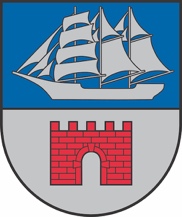 Reģ. Nr. 90009114631; Rīgas iela 16, Limbaži, Limbažu novads LV-4001; E-pasts pasts@limbazunovads.lv; tālrunis 64023003FINANŠU KOMITEJASSĒDES PROTOKOLSNr.9										 2023. gada 18. oktobrīSēde sasaukta plkst. 13:00Sēdi atklāj plkst. 13:32 (pēc Teritorijas attīstības komitejas sēdes)Sēde notiek videokonferences režīmā tiešsaistē Webex platformā.Komitejas sēde ir atklāta.Sēdi vada: Dagnis Straubergs.Sēdi protokolē: Dace Tauriņa.Sēdē piedalās deputāti: Jānis Bakmanis, Valdis Bārda, Māris Beļaunieks, Aigars Legzdiņš (sākot no 28. darba kārtības jautājuma), Dāvis Melnalksnis, Rūdolfs Pelēkais, Dagnis Straubergs.Sēdē piedalās: Agris Blumers, Aiga Briede, Jānis Remess, Kristīne Lielmane, Andris Garklāvs, Andris Zunde, Anna Siliņa, Antra Kamala, Antra Paegle, Ārija Mikša, Baiba Almane, Diāna Zaļupe, Digna Būmane, Dita Lejniece, Elēna Silāja, Elīna Lilenblate, Elīna Valeine, Gatis Vīgants, Ģirts Ieleja, Guna Jirgensone, Gunita Bisniece, Gunita Gulbe, Hedviga Inese Podziņa, (vārds uzvārds) (e-pasts), Ieva Mahte, Ieva Skuja, Ilga Tiesnese, Ilze Millere, Ilona Jēkabsone, Ilze Kapmale, Ilze Ozoliņa, Ilze Rubene, Sporta skola (inese.dubulte@limbazunovads.lv), Ineta Laizāne, Ineta Zariņa, Inga Zālīte, Inita Hartmane, Ivars Birzgalis, Iveta Beļauniece, Iveta Pēkšēna, Iveta Umule, Izita Kļaviņa, Jānis Remess, Juris Graudiņš, Kārlis Irmejs, Kristiāna Kauliņa, Kristīne Zaķe, Anita Pacere-Padane, Lana Ukrija, Lāsma Liepiņa, Liene Berga, Līga Viļčinska, Ilze Žūriņa-Davidčuka, Ziedonis Rubezis, Naira Martinsone, Linda Helēna Griškoite, Līga Liepiņa, Mārtiņš Grāvelsiņš, (vārds uzvārds) (e-pasts), Baiba Martinsone, (vārds uzvārds) (e-pasts), Aija Romancāne, Raimonds Straume, Raivis Galītis, Rasa Zeidmane, Regīna Tamane, Sanita Strauberga, Santa Čingule, Sarma Kacara, Sintija Zute, Maija Siliņa, Solvita Kukanovska, Valentīna Ozola, Valda Tinkusa, (vārds uzvārds) (e-pasts), Viktors Zujevs, Ziedonis Tomsons.Darba kārtība:Par darba kārtību.Par Ozolmuižas pils stratēģijas 2023.-2030.gadam apstiprināšanu.Par nešķirotu sadzīves atkritumu apsaimniekošanas maksas noteikšanu Limbažu novada pašvaldības administratīvajā teritorijā.Par atkritumu apsaimniekošanas reģionālā plāna apstiprināšanu un atkritumu apsaimniekošanas reģionālā centra izveidošanu.Par Limbažu novada pašvaldības domes saistošo noteikumu „Par sadzīves atkritumu apsaimniekošanu Limbažu novadā” nodošanu sabiedrības viedokļa noskaidrošanai.Par Limbažu novada pašvaldības domes saistošo noteikumu „Par neapbūvētu zemes gabalu nomas maksas aprēķināšanas kārtību Limbažu novadā” nodošanu sabiedrības viedokļa noskaidrošanai.Par Limbažu novada pašvaldības domes saistošo noteikumu “Grozījumi Limbažu novada pašvaldības domes 2023. gada 22. jūnija saistošajos noteikumos Nr.9 “Par brīvprātīgās iniciatīvas sociālajiem pabalstiem Limbažu novada pašvaldībā”” apstiprināšanu.Par Limbažu novada pašvaldības domes saistošo noteikumu “Par Limbažu novada pašvaldības atbalstu bārenim un bez vecāku gādības palikušam bērnam pēc pilngadības sasniegšanas, audžuģimenēm un aizbildņiem” apstiprināšanu.Par grozījumiem Limbažu novada domes 27.10.2022. lēmumā Nr. 1000 “Par Sociālā atbalsta un veselības veicināšanas stratēģijas 2023.-2030. gadam izstrādi, darba grupas izveidi”.Par valsts budžeta dotācijas sadalījumu 2023.gada septembrim-decembrim pašvaldību izglītības iestāžu profesionālās ievirzes programmu pedagogu darba samaksai un valsts sociālās apdrošināšanas obligāto iemaksu iekļaušanu profesionālo izglītības iestāžu budžetā.Par Valsts izglītības satura centra apstiprināto Eiropas Sociālā fonda projekta “Atbalsts izglītojamo individuālo kompetenču attīstībai” (projekta numurs 8.3.2.2./16/I/001) finansējuma iekļaušanu Limbažu novada Izglītības pārvaldes budžetā.Par Limbažu novada rīcības programmas “Priekšlaicīgas mācību pārtraukšanas prevencijas sistēmas un ieviešanas plāns” 2024.-2027. gadam apstiprināšanu.Par grozījumiem Limbažu novada domes  2023.gada 3.oktobra lēmumā Nr. 828. “Par papildus finansējuma piešķiršanu un piešķirtā finansējuma korekciju pedagogu darba samaksai”.Par Izglītības pārvaldes budžeta finansējuma pārvirzīšanu pedagogu darba samaksai.Par ēdināšanas maksu Limbažu novada pašvaldības vispārējās izglītības iestādēs un pirmsskolas izglītības iestādēs, kur pakalpojumu nodrošina ārpakalpojuma sniedzējs.Par ēdināšanas maksu Limbažu novada pašvaldības vispārējās izglītības iestādēs un pirmsskolas izglītības iestādēs un speciālās izglītības iestādē, kur pakalpojumu nodrošina pašvaldības iestāde.Par budžeta ieņēmumu palielināšanu no nekustamā īpašuma nodokļa ieņēmumiem.Par izglītības asistenta pakalpojumu nodrošināšanai piešķirtā finansējuma iekļaušanu Limbažu vidusskolas budžetā.Par valsts mēroga loterijā “SPORTO VISI” iegūtā finansējuma iekļaušanu Lādezera pamatskolas 2023. gada budžetā.Par SIA “Mikaitas” ziedojuma iekļaušanu Lādezera pamatskolas budžetā.Par finansējuma piešķiršanu Krišjāņa Valdemāra Ainažu pamatskolas interaktīvā ekrāna iegādei.Par finansējuma pārvirzīšanu Limbažu Bērnu un jauniešu centra ārpuskārtas remontdarbu segšanai, Cēsu 34 – 601.Par atļauju piedalīties un līdzekļu pieņemšanu un iekļaušanu Liepupes pamatskolas budžetā ES ERASMUS+ projekta Nr.2022-1-PT01-KA-210-SCH-000082128 „Motivācija: iesaistīšanās un izglītības uzdevumi akadēmiskā sasnieguma pamati”.Par Alojas pirmsskolas izglītības iestādes “Auseklītis” 2023. gada budžeta finanšu līdzekļu mērķu grozījumiem.Par pasākuma “Vilzēnu pamatskolas salidojums” dalības maksas apstiprināšanu.Par izmaiņām Limbažu novada pašvaldības iestāžu darbinieku amatu klasificēšanas apkopojumā.Par Limbažu Konsultatīvā bērnu centra ārpusbāzes piešķīruma mērķa maiņu.Par ieņēmumu plāna palielināšanu Limbažu novada bāriņtiesas 2023.gada budžetā.Par konkursu "Remigrācijas atbalsta pasākums - uzņēmējdarbības atbalsts Limbažu novadā".Par projekta “Vidrižu pagasta Bīriņu dzirnavu ezera krasta labiekārtošanas darbi” sagatavošanu un iesniegšanu.Par projekta “Skatuves apgaismojuma iekārtu iegādi Pociema kultūras namā” sagatavošanu un  iesniegšanu Vidzemes lauku partnerības “Brasla” LEADER projektu konkursā.Par Pociema kultūras nama 2023. gada pasākuma budžetā plānotā finansējuma pārvirzīšanu.Par projekta “Bērnu rotaļu laukuma izveide Pociemā” sagatavošanu un iesniegšanu.Par projekta "Parka soli Puikules muižā" sagatavošanu un iesniegšanu.Par grozījumiem Limbažu novada domes 2023.gada 23.februāra lēmumā Nr.145 "Par finansiālu atbalstu nevalstisko un reliģisko organizāciju darbības nodrošināšanai".Par 5.1.1.3. pasākuma "Publiskās ārtelpas attīstība" īstenošanu.Par Ilgtspējīgas enerģētikas un klimata rīcības plāna (SECAP) un energopārvaldības sistēmas dokumentācijas izstrādi.Par projektu "Ģimeniskai videi pietuvinātu pansionātu būvniecību Limbažos un Ainažos".Par rūpnieciskās pašpatēriņa zvejas tiesību nomas Baltijas jūras piekrastes ūdeņos, kas robežojas ar Limbažu novada Skultes pagasta administratīvo teritoriju, slēgto izsoli.Par rūpnieciskās zvejas tiesību nomas līgumu slēgšanu.Par 2016. gada 8. janvāra Rūpnieciskās zvejas tiesību nomas līguma Nr. 4.1-16/2020/237 laušanu.Par Limbažu novada karoga apstiprināšanu.Par Limbažu novada 2024. gada kalendāra cenas apstiprināšanu.Par apkures pakalpojumu maksas apstiprināšanu Salacgrīvas apvienības pārvaldes katlumājās.(papildu d.k. jaut.) Par Krišjāņa Valdemāra Ainažu pamatskolas ieņēmumu daļas izmaksas pārvirzīšanu.(papildu d.k. jaut.) Par revīzijas pakalpojuma līguma slēgšanu.(papildu d.k. jaut.) Par Limbažu novada pašvaldības iekšējo noteikumu “Limbažu novada pašvaldības grāmatvedības uzskaites un pārskatu sagatavošanas kārtība” apstiprināšanu.(papildu d.k. jaut.) Par grozījumu veikšanu Limbažu novada domes 2023.gada 3.oktobra lēmumā Nr. 829 “Par valsts mērķdotāciju izglītības iestāžu pedagogu darba samaksai un valsts sociālās apdrošināšanas obligātajām iemaksām laika periodam no 2023. gada 1. septembra līdz 2023. gada 31. decembrim”.(papildu d.k. jaut.) Par Limbažu novada pašvaldības konkursa “Atbalsts komercdarbības uzsākšanai Limbažu novadā 2023. gadā” granta piešķiršanu otrajā kārtā.(papildu d.k. jaut.) Par Limbažu novada pašvaldības dalību Igaunijas - Latvijas pārrobežu programmas projektā Zaļo ceļu pieejamības uzlabošanai - “Inclusive and accessible Green Railways in Estonia and Latvia”, Green Railway II.(papildu d.k. jaut.) Par papildinājumu Limbažu novada pašvaldības kultūras iestāžu amatiermākslas kolektīvu vadītāju, speciālistu un koncertmeistaru amatu, amatu likmju un amatalgu sarakstā.(papildu d.k. jaut.) Par tehnoloģisko iekārtu norakstīšanu un nodošanu utilizācijai.(papildu d.k. jaut.) Par grozījumu veikšanu Limbažu novada domes 2023.gada 3.oktobra lēmumā Nr. 827 “Par Limbažu novada izglītības iestāžu vadītāju mēnešalgas noteikšanu”.(papildu d.k. jaut.) Par projekta Nr. 8.3.2.2./16/I/001)“Atbalsts izglītojamo individuālo kompetenču attīstībai” papildu finansējuma iekļaušanu Limbažu novada Izglītības pārvaldes budžetā.(papildu d.k. jaut.) Par ESF projekta “Atbalsts priekšlaicīgas mācību pārtraukšanas samazināšanai” Nr.8.3.4.0/I/001 finansējuma iekļaušanu Limbažu novada Izglītības pārvaldes budžetā.(papildu d.k. jaut.) Par Valsts izglītības satura centra apstiprināto Eiropas Sociālā fonda projekta “Atbalsts izglītojamo individuālo kompetenču attīstībai” (projekta Nr. 8.3.2.2./16/I/001) finansējuma iekļaušanu Limbažu novada Izglītības pārvaldes budžetā.Informācijas.1.Par darba kārtībuZiņo Dagnis StraubergsIepazinusies ar Finanšu komitejas priekšsēdētāja D. Strauberga priekšlikumu apstiprināt sēdes darba kārtību, atklāti balsojot: PAR – 6 deputāti (Jānis Bakmanis, Valdis Bārda, Māris Beļaunieks, Dāvis Melnalksnis, Rūdolfs Pelēkais, Dagnis Straubergs), PRET – nav, ATTURAS – nav, komiteja NOLEMJ:apstiprināt šādu sēdes darba kārtību:Par darba kārtību.Par Ozolmuižas pils stratēģijas 2023.-2030.gadam apstiprināšanu.Par nešķirotu sadzīves atkritumu apsaimniekošanas maksas noteikšanu Limbažu novada pašvaldības administratīvajā teritorijā.Par atkritumu apsaimniekošanas reģionālā plāna apstiprināšanu un atkritumu apsaimniekošanas reģionālā centra izveidošanu.Par Limbažu novada pašvaldības domes saistošo noteikumu „Par sadzīves atkritumu apsaimniekošanu Limbažu novadā” nodošanu sabiedrības viedokļa noskaidrošanai.Par Limbažu novada pašvaldības domes saistošo noteikumu „Par neapbūvētu zemes gabalu nomas maksas aprēķināšanas kārtību Limbažu novadā” nodošanu sabiedrības viedokļa noskaidrošanai.Par Limbažu novada pašvaldības domes saistošo noteikumu “Grozījumi Limbažu novada pašvaldības domes 2023. gada 22. jūnija saistošajos noteikumos Nr.9 “Par brīvprātīgās iniciatīvas sociālajiem pabalstiem Limbažu novada pašvaldībā”” apstiprināšanu.Par Limbažu novada pašvaldības domes saistošo noteikumu “Par Limbažu novada pašvaldības atbalstu bārenim un bez vecāku gādības palikušam bērnam pēc pilngadības sasniegšanas, audžuģimenēm un aizbildņiem” apstiprināšanu.Par grozījumiem Limbažu novada domes 27.10.2022. lēmumā Nr. 1000 “Par Sociālā atbalsta un veselības veicināšanas stratēģijas 2023.-2030. gadam izstrādi, darba grupas izveidi”.Par valsts budžeta dotācijas sadalījumu 2023.gada septembrim-decembrim pašvaldību izglītības iestāžu profesionālās ievirzes programmu pedagogu darba samaksai un valsts sociālās apdrošināšanas obligāto iemaksu iekļaušanu profesionālo izglītības iestāžu budžetā.Par Valsts izglītības satura centra apstiprināto Eiropas Sociālā fonda projekta “Atbalsts izglītojamo individuālo kompetenču attīstībai” (projekta numurs 8.3.2.2./16/I/001) finansējuma iekļaušanu Limbažu novada Izglītības pārvaldes budžetā.Par Limbažu novada rīcības programmas “Priekšlaicīgas mācību pārtraukšanas prevencijas sistēmas un ieviešanas plāns” 2024.-2027. gadam apstiprināšanu.Par grozījumiem Limbažu novada domes  2023.gada 3.oktobra lēmumā Nr. 828. “Par papildus finansējuma piešķiršanu un piešķirtā finansējuma korekciju pedagogu darba samaksai”.Par Izglītības pārvaldes budžeta finansējuma pārvirzīšanu pedagogu darba samaksai.Par ēdināšanas maksu Limbažu novada pašvaldības vispārējās izglītības iestādēs un pirmsskolas izglītības iestādēs, kur pakalpojumu nodrošina ārpakalpojuma sniedzējs.Par ēdināšanas maksu Limbažu novada pašvaldības vispārējās izglītības iestādēs un pirmsskolas izglītības iestādēs un speciālās izglītības iestādē, kur pakalpojumu nodrošina pašvaldības iestāde.Par budžeta ieņēmumu palielināšanu no nekustamā īpašuma nodokļa ieņēmumiem.Par izglītības asistenta pakalpojumu nodrošināšanai piešķirtā finansējuma iekļaušanu Limbažu vidusskolas budžetā.Par valsts mēroga loterijā “SPORTO VISI” iegūtā finansējuma iekļaušanu Lādezera pamatskolas 2023. gada budžetā.Par SIA “Mikaitas” ziedojuma iekļaušanu Lādezera pamatskolas budžetā.Par finansējuma piešķiršanu Krišjāņa Valdemāra Ainažu pamatskolas interaktīvā ekrāna iegādei.Par finansējuma pārvirzīšanu Limbažu Bērnu un jauniešu centra ārpuskārtas remontdarbu segšanai, Cēsu 34 – 601.Par atļauju piedalīties un līdzekļu pieņemšanu un iekļaušanu Liepupes pamatskolas budžetā ES ERASMUS+ projekta Nr.2022-1-PT01-KA-210-SCH-000082128 „Motivācija: iesaistīšanās un izglītības uzdevumi akadēmiskā sasnieguma pamati”.Par Alojas pirmsskolas izglītības iestādes “Auseklītis” 2023. gada budžeta finanšu līdzekļu mērķu grozījumiem.Par pasākuma “Vilzēnu pamatskolas salidojums” dalības maksas apstiprināšanu.Par izmaiņām Limbažu novada pašvaldības iestāžu darbinieku amatu klasificēšanas apkopojumā.Par Limbažu Konsultatīvā bērnu centra ārpusbāzes piešķīruma mērķa maiņu.Par ieņēmumu plāna palielināšanu Limbažu novada bāriņtiesas 2023.gada budžetā.Par konkursu "Remigrācijas atbalsta pasākums - uzņēmējdarbības atbalsts Limbažu novadā".Par projekta “Vidrižu pagasta Bīriņu dzirnavu ezera krasta labiekārtošanas darbi” sagatavošanu un iesniegšanu.Par projekta “Skatuves apgaismojuma iekārtu iegādi Pociema kultūras namā” sagatavošanu un  iesniegšanu Vidzemes lauku partnerības “Brasla” LEADER projektu konkursā.Par Pociema kultūras nama 2023. gada pasākuma budžetā plānotā finansējuma pārvirzīšanu.Par projekta “Bērnu rotaļu laukuma izveide Pociemā” sagatavošanu un iesniegšanu.Par projekta "Parka soli Puikules muižā" sagatavošanu un iesniegšanu.Par grozījumiem Limbažu novada domes 2023.gada 23.februāra lēmumā Nr.145 "Par finansiālu atbalstu nevalstisko un reliģisko organizāciju darbības nodrošināšanai".Par 5.1.1.3. pasākuma "Publiskās ārtelpas attīstība" īstenošanu.Par Ilgtspējīgas enerģētikas un klimata rīcības plāna (SECAP) un energopārvaldības sistēmas dokumentācijas izstrādi.Par projektu "Ģimeniskai videi pietuvinātu pansionātu būvniecību Limbažos un Ainažos".Par rūpnieciskās pašpatēriņa zvejas tiesību nomas Baltijas jūras piekrastes ūdeņos, kas robežojas ar Limbažu novada Skultes pagasta administratīvo teritoriju, slēgto izsoli.Par rūpnieciskās zvejas tiesību nomas līgumu slēgšanu.Par 2016. gada 8. janvāra Rūpnieciskās zvejas tiesību nomas līguma Nr. 4.1-16/2020/237 laušanu.Par Limbažu novada karoga apstiprināšanu.Par Limbažu novada 2024. gada kalendāra cenas apstiprināšanu.Par apkures pakalpojumu maksas apstiprināšanu Salacgrīvas apvienības pārvaldes katlumājās.Par Krišjāņa Valdemāra Ainažu pamatskolas ieņēmumu daļas izmaksas pārvirzīšanu.Par revīzijas pakalpojuma līguma slēgšanu.Par Limbažu novada pašvaldības iekšējo noteikumu “Limbažu novada pašvaldības grāmatvedības uzskaites un pārskatu sagatavošanas kārtība” apstiprināšanu.Par grozījumu veikšanu Limbažu novada domes 2023.gada 3.oktobra lēmumā Nr. 829 “Par valsts mērķdotāciju izglītības iestāžu pedagogu darba samaksai un valsts sociālās apdrošināšanas obligātajām iemaksām laika periodam no 2023. gada 1. septembra līdz 2023. gada 31. decembrim”.Par Limbažu novada pašvaldības konkursa “Atbalsts komercdarbības uzsākšanai Limbažu novadā 2023. gadā” granta piešķiršanu otrajā kārtā.Par Limbažu novada pašvaldības dalību Igaunijas - Latvijas pārrobežu programmas projektā Zaļo ceļu pieejamības uzlabošanai - “Inclusive and accessible Green Railways in Estonia and Latvia”, Green Railway II.Par papildinājumu Limbažu novada pašvaldības kultūras iestāžu amatiermākslas kolektīvu vadītāju, speciālistu un koncertmeistaru amatu, amatu likmju un amatalgu sarakstā.Par tehnoloģisko iekārtu norakstīšanu un nodošanu utilizācijai.Par grozījumu veikšanu Limbažu novada domes 2023.gada 3.oktobra lēmumā Nr. 827 “Par Limbažu novada izglītības iestāžu vadītāju mēnešalgas noteikšanu”.Par projekta Nr. 8.3.2.2./16/I/001)“Atbalsts izglītojamo individuālo kompetenču attīstībai” papildu finansējuma iekļaušanu Limbažu novada Izglītības pārvaldes budžetā.Par ESF projekta “Atbalsts priekšlaicīgas mācību pārtraukšanas samazināšanai” Nr.8.3.4.0/I/001 finansējuma iekļaušanu Limbažu novada Izglītības pārvaldes budžetā.Par Valsts izglītības satura centra apstiprināto Eiropas Sociālā fonda projekta “Atbalsts izglītojamo individuālo kompetenču attīstībai” (projekta Nr. 8.3.2.2./16/I/001) finansējuma iekļaušanu Limbažu novada Izglītības pārvaldes budžetā.Informācijas.2.Par Ozolmuižas pils stratēģijas 2023.-2030.gadam apstiprināšanuZiņo Dagnis Straubergs, Jānis Bakmanis, debatēs piedalās Valdis Bārda2023.gada 11.maijā Limbažu novada pašvaldība noslēdza deleģējuma līgumu Nr.4.10.21/23/51 ar biedrību “Pasaules latviešu mūzikas centrs “Vienoti mūzikā””, deleģējot tai no Pašvaldību likuma 4.panta pirmās daļas 5.punkta izrietošos pārvaldes uzdevumus līdz 2023.gada 31.decembrim.Pašvaldību likuma 10.panta pirmās daļas 3.punkts nosaka, ka dome ir tiesīga izlemt ikvienu pašvaldības kompetences jautājumu, turklāt tikai dome var apstiprināt pašvaldības plānošanas dokumentus, turklāt tā paša panta 21.punkts nosaka, ka tikai dome var pieņemt lēmumus citos normatīvajos aktos paredzētajos gadījumos.Attīstības plānošanas sistēmas likuma 4.pants nosaka, ka attīstības plānošanas dokumentā izvirza mērķus un sasniedzamos rezultātus attiecīgā politikas jomā vai teritorijā, apraksta noskaidrotās problēmas un paredz to risinājumus, izvērtē šo risinājumu iespējamo ietekmi, kā arī plāno turpmāko politikas īstenošanai un rezultātu novērtēšanai nepieciešamo rīcību, likuma 6.panta pirmā daļu nosaka, ka izšķir šādus attīstības plānošanas dokumentu veidus: politikas plānošanas dokumenti, institūciju vadības dokumenti un teritorijas attīstības plānošanas dokumenti, likuma 6.panta otrā daļa nosaka, ka politikas plānošanas dokumentā nosaka mērķus, uzdevumus un rīcību vienas vai vairāku politikas jomu, nozaru vai apakšnozaru attīstības veicināšanai, tā paša likuma 10.pants nosaka, ka valsts un pašvaldības institūcijas atbilstoši savai kompetencei izstrādā attīstības plānošanas dokumentus pēc savas iniciatīvas, izpildot augstākas institūcijas uzdevumu, kā arī tad, ja attīstības plānošanas dokumentu izstrādi paredz normatīvais akts.Ozolmuižas pils darbības stratēģija 2023. – 2030.gadam ir vidēja termiņa attīstības plānošanas dokuments, kurā plānota Ozolmuižas pils attīstība, izvērtējot esošo situāciju un nosakot tās turpmākos attīstības virzienus un uzdevumus.Stratēģiskais mērķis vērsts uz pārvaldības uzlabošanu, kas ietver gan atvērtu un savlaicīgu komunikāciju starp sabiedrību un pašvaldību, gan arī aktīvu iedzīvotāju iesaisti sava novada attīstībā, tā palielinot iedzīvotāju atbildības sajūtu par novada dabas, kultūras un vides vērtībām, gan arī stiprinot iedzīvotāju iniciatīvas izaugsmes veicināšanai un dzīves vides uzlabošanai. Izvērtējot biedrības “Pasaules latviešu mūzikas centra “Vienoti mūzikā”” mērķus un līdzšinējās aktivitātes, tās ir vērstas uz Limbažu novada pašvaldības kultūrvēsturiskā mantojuma saglabāšanu  un ir saskaņā ar Limbažu novada attīstības iecerēm un mērķiem.Pamatojoties uz Pašvaldību likuma 4.panta pirmās daļas 5.punktu, Pašvaldību likuma 10.panta pirmās daļas 21.punktu, Attīstības plānošanas sistēmas likuma 4., 6.panta pirmo un otro daļu, Biedrību un nodibinājumu likuma 10.panta otrās daļas, Ministru kabineta 2014.gada 2.decembra noteikumu Nr.737 “Attīstības plānošanas dokumentu izstrādes un ietekmes izvērtēšanas noteikumi” 2.punktu, Ministru kabineta 2022.gada 1.februāra instrukciju Nr.1 “Kārtība, kādā izstrādā un aktualizē institūcijas darbības stratēģiju un novērtē tās ieviešanu”, atklāti balsojot: PAR – 5 deputāti (Jānis Bakmanis, Māris Beļaunieks, Dāvis Melnalksnis, Rūdolfs Pelēkais, Dagnis Straubergs), PRET – nav, ATTURAS – deputāts Valdis Bārda, komiteja NOLEMJ:Apstiprināt Ozolmuižas pils darbības stratēģiju 2023.-2030.gadam (pielikumā).Atbildīgo par lēmuma izpildi noteikt Attīstības un projektu nodaļas vadītāju.Kontroli par lēmuma izpildi uzdodu Limbažu novada pašvaldības izpilddirektoram.Lēmuma projektu virzīt izskatīšanai Limbažu novada domes sēdē.Deputāts V. Bārda lūdz līdz domes sēdei atsūtīt esošo deleģējuma līgumu. 3.Par nešķirotu sadzīves atkritumu apsaimniekošanas maksas noteikšanu Limbažu novada pašvaldības administratīvajā teritorijāZiņo SIA “ZAAO” Klientu apkalpošanas daļas vadītājs Mārtiņš VīgantsSaskaņā ar Pašvaldību likuma 4. panta pirmās daļas 1. punktu viena no Limbažu novada pašvaldības, turpmāk – Pašvaldība, autonomajām funkcijām ir organizēt iedzīvotājiem sadzīves atkritumu apsaimniekošanas pakalpojumus neatkarīgi no tā, kā īpašumā atrodas dzīvojamais fonds.Saskaņā ar Pašvaldību likuma 10. panta otrās daļas 2. punkta c) apakšpunktu Pašvaldības domes kompetencē ir noteikt maksu par sadzīves atkritumu apsaimniekošanu.Atkritumu apsaimniekošanas likuma 39. panta pirmajā daļā noteikts, ka nešķirotu sadzīves atkritumu apsaimniekošanas (izņemot sadzīves atkritumu reģenerāciju) maksu atkritumu sākotnējam radītājam vai valdītājam veido:pašvaldības lēmumā apstiprinātā maksa par sadzīves atkritumu apsaimniekošanu, kurā tiek ietvertas visas izmaksas par nešķiroto un dalīti savākto atkritumu savākšanu, pārvadāšanu, pārkraušanu, šķirošanu un citām normatīvajos aktos noteiktajām darbībām, ko veic pirms atkritumu reģenerācijas un kas samazina apglabājamo atkritumu apjomu, maksa par uzglabāšanu un šo darbību veikšanai nepieciešamo infrastruktūras objektu izveidošanu un uzturēšanu, kā arī starpība starp dalīti savāktu bioloģisko atkritumu apsaimniekošanas izmaksām un šā likuma 39.1 pantā noteikto maksu;maksa par nešķirotu sadzīves atkritumu apstrādi saskaņā ar Sabiedrisko pakalpojumu regulēšanas komisijas apstiprinātu tarifu.Savukārt Atkritumu apsaimniekošanas likuma redakcijas, kas būs spēkā no 2024. gada 1. janvāra, 39.1 pants noteic, ka maksu par dalīti savākto bioloģisko atkritumu apsaimniekošanu Pašvaldība nosaka 60 procentu apmērā no Atkritumu apsaimniekošanas likuma 39. panta pirmajā daļā noteiktās maksas.Pašvaldība ir saņēmusi Pašvaldības atkritumu apsaimniekotāja, kas nodrošina atkritumu apsaimniekošanas pakalpojumus Pašvaldības administratīvajā teritorijā, proti, SIA “ZAAO”, reģistrācijas Nr. 44103015509, 2023. gada 9. oktobra vēstuli Nr. 1.25/399 “Par atkritumu apsaimniekošanas maksas izmaiņām” (Pašvaldībā saņemta 2023. gada 9.oktobrī).Starp Pašvaldību un SIA ”ZAAO” ir noslēgts līgums par sadzīves atkritumu apsaimniekošanu (turpmāk - Līgums), kas paredz, ka SIA ”ZAAO” sniedz sadzīves atkritumu apsaimniekošanas pakalpojumus visā Pašvaldības teritorijā. Saskaņā ar Līgumu puses ir vienojušās par nešķiroto sadzīves atkritumu apsaimniekošanas maksas apmēru.Ņemot vērā normatīvajos aktos veiktos grozījumus attiecībā uz nešķirotu sadzīves atkritumu apsaimniekošanas maksas noteikšanu, ir nepieciešams veikt izmaiņas Pašvaldības administratīvajā teritorijā noteiktajai maksai par sadzīves atkritumu apsaimniekošanu, kā rezultātā SIA ”ZAAO” lūdz palielināt maksu par sadzīves atkritumu apsaimniekošanu, palielinot pakalpojuma maksas daļu par sadzīves atkritumu savākšanu, pārvadāšanu, pārkraušanu, šķirošanu un citām normatīvajos aktos noteiktajām darbībām, ko veic pirms atkritumu reģenerācijas un kas samazina apglabājamo atkritumu apjomu, uzglabāšanu, dalītās atkritumu savākšanas, pārkraušanas un šķirošanas infrastruktūras objektu uzturēšanu, vienlaikus, pamatojoties uz Atkritumu apsaimniekošanas likuma 39.1 pantu, nosakot maksu par dalīti savākto bioloģisko atkritumu apsaimniekošanu.Maksas par sadzīves atkritumu apsaimniekošanu palielināšana turpmāk ļaus nodrošināt saprātīgu balansu starp pakalpojuma kvalitāti SIA “ZAAO” darbības reģionā kopumā un maksas apmēru par šāda rakstura pakalpojumu, tāpat maksas palielināšanas nepieciešamība ir cieši saistīta ar SIA “ZAAO” finanšu rādītāju saglabāšanu tādā līmenī, lai arī turpmāk nodrošinātu SIA “ZAAO” kredītspēju ar mērķi savlaicīgi atjaunot pamatlīdzekļus un nodrošinātu uzņēmuma attīstības perspektīvas, kā arī Atkritumu apsaimniekošanas likumā noteikto, ka maksā par atkritumu apsaimniekošanu tiek ietverta starpība starp dalīti savāktu bioloģisko atkritumu apsaimniekošanas izmaksām un maksu par dalīti savākto bioloģisko atkritumu apsaimniekošanu.SIA “ZAAO” iesniegtais maksas par nešķiroto sadzīves atkritumu apsaimniekošanu aprēķina projekts, paredz, ka maksa par sadzīves atkritumu savākšanu, pārvadāšanu, pārkraušanu, šķirošanu un citām normatīvajos aktos noteiktajām darbībām, ko veic pirms atkritumu reģenerācijas un kas samazina apglabājamo atkritumu apjomu, par uzglabāšanu, dalītās atkritumu savākšanas, pārkraušanas un šķirošanas infrastruktūras objektu uzturēšanu atbilstoši līgumam, kuru noslēgusi pašvaldība un atkritumu apsaimniekotājs, kā arī izmaksas to sabiedrības izglītības pasākumu finansēšanai, kuri vērsti uz atkritumu radītāju izglītošanu atkritumu apsaimniekošanas jomā, ir  12,98 euro apmērā par 1 m3.Ņemot vērā Sabiedrisko pakalpojumu regulēšanas komisijas padomes 2023. gada __._______ lēmumu Nr. ___ (prot. Nr. ___, ___) “Par sabiedrības ar ierobežotu atbildību “ZAAO” sadzīves atkritumu apglabāšanas pakalpojuma tarifa piemērošanas kārtību”, ar ko ir nolemts apstiprināt SIA “ZAAO” sadzīves atkritumu apglabāšanas pakalpojumu tarifu – 133,68 eiro par tonnu bez pievienotās vērtības nodokļa, iesniegto maksas par nešķiroto sadzīves atkritumu apsaimniekošanu aprēķina projektu, palielinot pakalpojuma maksas daļu par sadzīves atkritumu savākšanu, pārvadāšanu, pārkraušanu, šķirošanu un citām normatīvajos aktos noteiktajām darbībām, ko veic pirms atkritumu reģenerācijas un kas samazina apglabājamo atkritumu apjomu, uzglabāšanu, dalītās atkritumu savākšanas, pārkraušanas un šķirošanas infrastruktūras objektu uzturēšanu, ievērojot šīs izmaksu komponentes īpatsvaru līdzšinējā maksas apmērā, secināms, ka maksa par nešķirotu sadzīves atkritumu apsaimniekošanu, sākot ar 2024. gada 1. janvāri, būs 30,36 eiro par 1 m3 atkritumu, ko veidos:maksa par sadzīves atkritumu savākšanu, pārvadāšanu, pārkraušanu, šķirošanu un citām normatīvajos aktos noteiktajām darbībām, ko veic pirms atkritumu reģenerācijas un kas samazina apglabājamo atkritumu apjomu, par uzglabāšanu, dalītās atkritumu savākšanas, pārkraušanas un šķirošanas infrastruktūras objektu uzturēšanu atbilstoši līgumam, kuru noslēgusi pašvaldība un atkritumu apsaimniekotājs, kā arī izmaksas to sabiedrības izglītības pasākumu finansēšanai, kuri vērsti uz atkritumu radītāju izglītošanu atkritumu apsaimniekošanas jomā -  12,98 eiro apmērā par 1 m3 (bez pievienotā vērtības nodokļa), ko apstiprina Pašvaldība;Sabiedrisko pakalpojumu regulēšanas komisijas apstiprinātais tarifs par sadzīves atkritumu apglabāšanu (nešķirotu sadzīves atkritumu apstrādi) aprites ekonomikas centrā “Daibe” – 17,38 eiro apmērā par 1 m3, kas aprēķināts, apstiprinātā tarifa apmēru attiecinot uz vienu kubikmetru, piemērojot koeficientu 0,13.Savukārt maksa par dalīti savākto bioloģisko atkritumu apsaimniekošanu, ņemot vērā Atkritumu apsaimniekošanas likuma 39.1 pantu, tiek noteikta 60 procentu apmērā no nešķirotu sadzīves atkritumu apsaimniekošanas maksu, proti, 18,22 eiro par 1 m3 bioloģisko atkritumu (bez pievienotā vērtības nodokļa).Pamatojoties uz Pašvaldību likuma 10. panta otrās daļas 2. punkta c) apakšpunktu, Atkritumu apsaimniekošanas likuma 39. panta pirmo daļu, 39.1 pantu (redakcijā, kas būs spēkā no 2024. gada 1. janvāra), atklāti balsojot: PAR – 6 deputāti (Jānis Bakmanis, Valdis Bārda, Māris Beļaunieks, Dāvis Melnalksnis, Rūdolfs Pelēkais, Dagnis Straubergs), PRET – nav, ATTURAS – nav, komiteja NOLEMJ:Apstiprināt SIA “ZAAO” iesniegto nešķirotu sadzīves atkritumu apsaimniekošanas maksas aprēķinu un noteikt, ka, sākot ar 2024. gada 1. janvāri, Limbažu novadā maksa par sadzīves atkritumu savākšanu, pārvadāšanu, pārkraušanu, šķirošanu un citām normatīvajos aktos noteiktajām darbībām, ko veic pirms atkritumu reģenerācijas un kas samazina apglabājamo atkritumu apjomu, par uzglabāšanu, dalītās atkritumu savākšanas, pārkraušanas un šķirošanas infrastruktūras objektu uzturēšanu ir 12,98 euro apmērā par 1 m3.Pieņemt zināšanai, ka kopējā maksa par sadzīves atkritumu apsaimniekošanu Limbažu novada pašvaldības administratīvajā teritorijā, sākot ar 2024. gada 1. janvāri, ir 30,36 eiro par 1 m3 atkritumu (bez pievienotās vērtības nodokļa), ko veido:Pašvaldības apstiprinātā maksa par sadzīves atkritumu savākšanu, pārvadāšanu, pārkraušanu, šķirošanu un citām normatīvajos aktos noteiktajām darbībām, ko veic pirms atkritumu reģenerācijas un kas samazina apglabājamo atkritumu apjomu, par uzglabāšanu, dalītās atkritumu savākšanas, pārkraušanas un šķirošanas infrastruktūras objektu uzturēšanu atbilstoši līgumam, kuru noslēgusi pašvaldība un atkritumu apsaimniekotājs, kā arī izmaksas to sabiedrības izglītības pasākumu finansēšanai, kuri vērsti uz atkritumu radītāju izglītošanu atkritumu apsaimniekošanas jomā – 12,98 eiro apmērā par 1 m3 atkritumu (bez pievienotās vērtības nodokļa);Sabiedrisko pakalpojumu regulēšanas komisijas apstiprinātais tarifs par nešķirotu sadzīves atkritumu apstrādi aprites ekonomikas centrā “Daibe”- 17,38 eiro apmērā par 1 m3 atkritumu (bez pievienotās vērtības nodokļa).Noteikt, ka, sākot ar 2024. gada 1. janvāri, Limbažu novadā maksa par dalīti savākto bioloģisko atkritumu apsaimniekošanu ir 18,22 eiro par 1 m3 bioloģisko atkritumu (bez pievienotā vērtības nodokļa).Ar šī lēmuma spēkā stāšanās brīdi, atzīt par spēku zaudējušu Pašvaldības domes 2022. gada 24.novembra (protokols Nr.17, 116.) lēmumu Nr. 1214 “Par sadzīves atkritumu apsaimniekošanas maksas noteikšanu Limbažu novada pašvaldības administratīvajā teritorijā”.Noteikt, ka lēmums stājas spēkā 2024. gada 1. janvārī.Uzdot Pašvaldības Sabiedrisko attiecību nodaļai lēmumu un informāciju par sadzīves atkritumu apsaimniekošanas maksas apstiprināšanu desmit dienu laikā pēc tā pieņemšanas publicēt mājaslapā www.limbazunovads.lv.Kontroli par lēmuma izpildi uzdot Pašvaldības izpilddirektoram.Lēmuma projektu virzīt izskatīšanai Limbažu novada domes novembra sēdē.4.Par atkritumu apsaimniekošanas reģionālā plāna apstiprināšanu un atkritumu apsaimniekošanas reģionālā centra izveidošanuZiņo SIA “ZAAO” izpilddirektore Ieva BarutinaPašvaldību likuma 4. panta pirmās daļas 1. punktā noteikts, ka viena no pašvaldības autonomajām funkcijām ir organizēt iedzīvotājiem sadzīves atkritumu apsaimniekošanas pakalpojumus neatkarīgi no tā, kā īpašumā atrodas dzīvojamais fonds. Savukārt Pašvaldību likuma 10. panta pirmās daļas 21. punkts nosaka, ka tikai pašvaldības domes kompetencē ir pieņemt lēmumus citos ārējos normatīvajos aktos paredzētajos gadījumos.[1] Saskaņā ar Atkritumu apsaimniekošanas likuma, turpmāk – AAL, 10. panta otro daļu atkritumu apsaimniekošanas reģionā ietilpstošās pašvaldības izstrādā atkritumu apsaimniekošanas reģionālo plānu, turpmāk – AARP. AARP stājas spēkā pēc tam, kad to apstiprinājušas visas atkritumu apsaimniekošanas reģionā ietilpstošās pašvaldības.Ministru kabineta 2023. gada 13. jūnija noteikumu Nr. 301 “Noteikumi par atkritumu apsaimniekošanas reģioniem” 2.4. punktā noteikts, ka viens no Latvijas atkritumu apsaimniekošanas reģioniem ir Vidzemes atkritumu apsaimniekošanas reģions, savukārt minēto noteikumu pielikuma 4. tabulā ir noteikts, ka Vidzemes atkritumu apsaimniekošanas reģionā ietilpst Alūksnes novada, Balvu novada, Cēsu novada, Gulbenes novada, Limbažu novada, Saulkrastu novada, Smiltenes novada, Valkas novada un Valmieras novada administratīvā teritorija.Ministru kabineta 2021. gada 22. jūnija noteikumi Nr. 397 “Noteikumi par atkritumu apsaimniekošanas valsts un reģionālajiem plāniem un atkritumu rašanās novēršanas valsts programmu”, turpmāk – Noteikumi Nr. 397, nosaka AARP ietveramās prasības. Savukārt AAL 10.1 panta pirmajā daļā paredzēts, ka pašvaldības, izstrādājot AARP, tajā papildus normatīvajos aktos par atkritumu apsaimniekošanas valsts un reģionālajiem plāniem un atkritumu rašanās novēršanas valsts programmu paredzētajam attiecībā uz atkritumu apsaimniekošanas reģionu nosaka sadzīves atkritumu poligonus, kuros tiks turpināta sadzīves atkritumu apglabāšana, un sadzīves atkritumu poligonus, kuros sadzīves atkritumu apglabāšana tiks pārtraukta, sadzīves atkritumu poligonu darbības noteikumus, atkritumu apsaimniekošanas reģionālo centru skaitu, kā arī pašvaldības, kuras piedalās katra atkritumu apsaimniekošanas reģionālā centra izveidē un darbībā.Ievērojot iepriekš minēto, Vidzemes atkritumu apsaimniekošanas reģionā esošās pašvaldības, tajā skaitā Limbažu novada pašvaldība, turpmāk – Pašvaldība, piesaistot atbilstošus attiecīgās nozares speciālistus, ir izstrādājušas Vidzemes AARP 2023.-2027. gadam projektu, iekļaujot tajā spēkā esošajos normatīvajos aktos noteiktās prasības, kas atteicas uz AARP saturu un tajā ietveramo informāciju. Atbilstoši Noteikumu Nr. 397 11. punktam Vidzemes AARP projekts 2023. gada 5.oktobrī tika nodots sabiedriskai apspriešanai, kuras ietvaros iedzīvotāji varēja iesniegt priekšlikumus par Vidzemes AARP projektu. Sabiedriskās apspriešanas ietvaros tika saņemti vairāki iedzīvotāju priekšlikumi, kuri tika izskatīti, izvērtēti un ņemot vērā priekšlikumu saturu noteiktos gadījumos Vidzemes AARP projekts tika precizēts.Pastāvot visiem iepriekš norādītajiem apstākļiem, kā arī vērtējot Vidzemes AARP projektu, Pašvaldības domes ieskatā Vidzemes AARP 2023.-2027. gadam ir izstrādāts kvalitatīvi, atbilstoši spēkā esošajiem normatīvajiem aktiem, ietverot tajā visas nepieciešamās un būtiskās plāna sastāvdaļas, kā rezultātā ir atbalstāma Vidzemes AARP 2023.-2027. gadam apstiprināšana. [2] AAL Pārejas noteikumu 56. punktā noteikts, ka Pašvaldības izveido atkritumu apsaimniekošanas reģionālos centrus, turpmāk – AARC, līdz 2024. gada 30. jūnijam.Saskaņā ar AAL 1. panta pirmās daļas 29. punktu AARC ir publiskas personas, publiski privāta vai privāta kapitālsabiedrība, kas veic attiecīgā atkritumu apsaimniekošanas reģiona pašvaldību deleģētos pārvaldes uzdevumus, īstenojot atkritumu apsaimniekošanas valsts plānā un atkritumu apsaimniekošanas reģionālajā plānā noteiktos atkritumu apsaimniekošanas mērķus.Ar Ministru kabineta 2021. gada 22. janvāra rīkojumu Nr. 45 ir apstiprināts Atkritumu apsaimniekošanas valsts plāns 2021.-2028. gadam, turpmāk – Plāns. Plānā 4.3. sadaļā norādīts, ka AARC ir pašvaldību veidoti vai konkursa kārtībā pašvaldību izvēlēti atkritumu apsaimniekošanas operatori, kuru funkcijas ar saglabātu poligona darbību tiek noteiktas sekojošas: atkritumu sagatavošana reģenerācijai un pārstrādei, bioloģisko atkritumu pārstrāde, atkritumu apglabāšana, atkritumu pārkraušana. Savukārt Plāna 4.5. sadaļa citastarp minēts, ka AARC komersantus pašvaldības veido atbilstoši atkritumu apsaimniekošanas reģionā ietilpstošo pašvaldību lēmumam un AARP noteiktajam vienā no šādiem veidiem: esošā sadzīves atkritumu apglabāšanas poligona operatora pamatkapitāla palielināšana, iesaistoties atkritumu apsaimniekošanas reģiona zonā ietilpstošajām pašvaldībām; jauna komersanta (piemēram, reorganizācijas ceļā) dibināšana; AARC komersanti var palikt esošie sadzīves atkritumu apglabāšanas poligona operatori, nemainoties īpašnieku sastāvam.Vidzemes AARP 2023.-2027. gadam citastarp ir ietverts AARC izveides modeļu izvērtējums un secināts, ka, tā kā netiek paredzēta iespēja VAAR izveidot vairākus AARC, nosakot katram AARC savu apsaimniekošanas teritoriju, kā arī pēc būtības tiek vērtēts un pastāv reāla iespēja nākotnē VAAR ietvaros noteikt tikai vienu kopīgu atkritumu apsaimniekošanas zonu, ir nepieciešama viena AARC komersanta izveide. Šobrīd Vidzemes atkritumu apsaimniekošanas reģionā esošos cieto sadzīves atkritumu poligonus apsaimnieko divas pašvaldību kapitālsabiedrības, proti, SIA “ZAAO” un SIA “AP Kaudzītes”. Vidzemes AARP 2023.-2027. gadam kā optimālākais un no administratīvo procedūru viedokļa vienkāršākais un efektīvākais AARC izveides risinājums ir nostiprināt SIA “ZAAO” statusu kā AARC funkciju īstenojošai kapitālsabiedrībai. Pašvaldību ieskatā jauna komersanta dibināšana nav nepieciešama, jo SIA “ZAAO” jau šobrīd apsaimnieko cieto sadzīves atkritumu poligonu “Daibe”, sniedz atkritumu apsaimniekošanas pakalpojumus virknei Vidzemes atkritumu apsaimniekošanas reģiona pašvaldību, kā arī veic sabiedrības informēšanas un izglītošanas pasākumus, kas pēc būtības ietilpst izveidojamā AARC komersanta kompetenču sfērā. Vienlaikus Vidzemes AARP 2023.-2027. gadam kā iespējamais un loģiskākais risinājums, lai nodrošinātu visu 9 Vidzemes atkritumu apsaimniekošanas reģionā ietilpstošo pašvaldību pārstāvniecību kapitālsabiedrībā, ir paredzēt cieto sadzīves atkritumu poligona “Daibe” operatora - SIA “ZAAO”, pamatkapitāla palielināšanu, kapitālsabiedrībā iesaistoties Alūksnes un Gulbenes novada pašvaldībām. Kā viens no reālākajiem un lietderīgākajiem SIA “ZAAO” pamatkapitāla palielināšanas veidiem ir veikt sabiedrību apvienošanu pievienošanas veidā, proti, pievienojot SIA “AP Kaudzītes” SIA “ZAAO”.Vienlaikus 2023. gada 16. marta likuma “Grozījumi Atkritumu apsaimniekošanas likumā” anotācijā citastarp ir norādīts, ka atkritumu apsaimniekošanas reģionālo centru veido kā publisku kapitālsabiedrību, ievērojot Publiskas personas kapitāla daļu un kapitālsabiedrību pārvaldības likuma, kā arī Valsts pārvaldes iekārtas likuma, turpmāk – VPIL, 88. panta noteikumus. Publiskai personai izvērtējums būtu jāveic arī gadījumos, kad publiskas personas kapitālsabiedrība vēlas paplašināt savu darbību.Pašvaldības dome 2022. gada 28. jūlijā pieņēma lēmumu Nr.765 “Par tiešo līdzdalību SIA “ZAAO”” (protokols Nr.11, 25.), kurā nolemts saglabāt Pašvaldības tiešo līdzdalību SIA “ZAAO” un atzīt to par atbilstošu Publiskas personas kapitāla daļu un kapitālsabiedrību pārvaldības likuma 4. panta nosacījumiem, vienlaikus nosakot, ka SIA “ZAAO” vispārējais stratēģiskais mērķis ir sadzīves atkritumu apsaimniekošanas sistēmas uzturēšana un attīstība tādā veidā, kas nodrošina normatīvo aktu prasību, tajā skaitā Eiropas Savienības noteikto mērķu attiecībā uz atkritumu apsaimniekošanas sistēmas darbības efektivitāti, ievērošanu.Salīdzinot 2022. gadā veikto Vidzemes pašvaldību līdzdalības izvērtējumu SIA “ZAAO” ar pašreizējo situāciju, secināms, ka situācija pēc būtības nav mainījusies, turklāt arī pēc tam, kad SIA “ZAAO” kļūs par Vidzemes AARC, tās darbības paplašināšana ir cieši saistīta ar jau pašreiz noteiktajiem mērķiem, proti, sadzīves atkritumu apsaimniekošanas sistēmas uzturēšana un attīstība.Atkritumu apsaimniekošana ir saistīta ne tikai ar vides aizsardzību, vides kvalitātes saglabāšanu un atjaunošanu, dabas resursu ilgtspējīgu izmantošanu un sabiedrības veselību un drošību, kas pašas par sevi ir stratēģiski svarīgas nozares, bet no tās ir atkarīgas arī visas pārējās ekonomikas nozares. Ņemot vērā, ka pašvaldībām ir pienākums rūpēties par tās iedzīvotāju tiesībām dzīvot labvēlīgā vidē, gādājot par sabiedrības labklājības, vides un ekonomikas integrētu un līdzsvarotu attīstību, kas apmierina iedzīvotāju pašreizējās sociālās un ekonomiskās vajadzības un nodrošina vides aizsardzības prasību ievērošanu, šā mērķa sasniegšanā būtiska ir atkritumu apsaimniekošanas pakalpojumu nodrošināšana iedzīvotājiem, līdzdarbojoties atbilstošas sistēmas (tai skaitā infrastruktūras objektu) izveidē un tās efektīvā uzturēšanā un attīstībā. Tā ir infrastruktūra un pakalpojumi, kas eksistenciāli nepieciešami pašvaldības pilnvērtīgai funkcionēšanai un drošas, kvalitatīvas dzīves vides nodrošināšanai, līdz ar to, secināms, ka atkritumu apsaimniekošanas nozare joprojām ir atzīstama par stratēģiski svarīgu.Pamatojoties uz visu iepriekš norādīto, tostarp ar Pašvaldības domes 2022. gada 28. jūlija lēmumu Nr. 765 (protokols Nr. 11, 25.) apstiprinātajā Vidzemes pašvaldību līdzdalības izvērtējumā SIA “ZAAO” paustos apsvērumus, Pašvaldība atzīst, ka pastāv VPIL 88. panta pirmās daļas 2. punktā noteiktais priekšnoteikums publiskas personas līdzdalībai kapitālsabiedrībā. SIA “ZAAO” darbības rezultātā tiek radīti tādi pakalpojumi, kas ir stratēģiski svarīgi Pašvaldības administratīvās teritorijas attīstībai, un Pašvaldības līdzdalības saglabāšana SIA “ZAAO” ir pamatota no ekonomiskā viedokļa un atbilst konkurenci regulējošajiem tiesību aktiem. Tādējādi Pašvaldības dome uzskata, ka arī pēc tam, kad SIA “ZAAO” kļūs par Vidzemes AARC, ir atbalstāma Pašvaldības līdzdalība SIA “ZAAO”, vienlaikus ar normatīvajos aktos noteiktu regularitāti veicot līdzdalības saglabāšanas pārbaudi.Ievērojot iepriekš minēto, kā arī ņemot vērā Vidzemes AARP 2023.-2027. gadam ietvertos apsvērumus attiecībā uz AARC izveidi, ir pamats secināt, ka visefektīvākais un lietderīgais Vidzemes AARC izveides modelis ir esošā cieto sadzīves atkritumu poligona “Daibe” operatora – SIA “ZAAO”, noteikšana par Vidzemes AARC. Ņemot vērā šajā lēmumā un Vidzemes AARP 2023.-2027. gadam ietvertos faktus un secinājumus, Pašvaldības ieskatā nepastāv šķēršļi par Vidzemes AARC noteikt SIA “ZAAO”, paredzot, ka Vidzemes AARC tiek veidots palielinot SIA “ZAAO” pamatkapitālu, tādējādi nodrošinot visu Vidzemes atkritumu apsaimniekošanas reģionā ietilpstošo pašvaldību iesaisti kapitālsabiedrībā.[3] Pašvaldību likuma 3. panta pirmajā daļā noteikts, ka pašvaldības kompetenci nosaka ārējie normatīvie akti un saskaņā ar likumu noslēgtie publisko tiesību līgumi. Savukārt Pašvaldību likuma 7. pantā ir paredzēts, ka saskaņā ar VPIL pašvaldība atsevišķu tās autonomajā kompetencē ietilpstošu pārvaldes uzdevumu var deleģēt citai personai.Saskaņā ar Valsts pārvaldes iekārtas likuma 40. panta pirmo un otro daļu pašvaldība var deleģēt privātpersonai pārvaldes uzdevumu, ja pilnvarotā persona attiecīgo uzdevumu var veikt efektīvāk, un privātpersonai pārvaldes uzdevumu var deleģēt ar ārēju normatīvo aktu vai līgumu, ja tas paredzēts ārējā normatīvajā aktā, ievērojot Valsts pārvaldes iekārtas likuma 41. panta otrās un trešās daļas noteikumus.VPIL 42. panta pirmajā daļā noteikts, ka privātpersonai jābūt tiesīgai veikt attiecīgo pārvaldes uzdevumu. Lemjot par pārvaldes uzdevuma deleģēšanu privātpersonai, ņem vērā tās pieredzi, reputāciju, resursus, personāla kvalifikāciju, kā arī citus kritērijus.SIA “ZAAO” ir dibināta 1998. gada 20. novembrī, tā ir publiski privāta kapitālsabiedrība (tā dalībnieces un kapitāla daļu turētājas astoņas pašvaldības, no kurām septiņas ir Vidzemes atkritumu apsaimniekošanas reģionā ietilpstošās pašvaldības), savukārt SIA “AP Kaudzītes” ir dibināta 2002. gada 7. aprīlī, tā ir publiski privāta kapitālsabiedrība (tā dalībnieces un kapitāla daļu turētājas ir četras pašvaldības, no kurām trīs ir Vidzemes atkritumu apsaimniekošanas reģionā ietilpstošās pašvaldības). Abas iepriekš minētās kapitālsabiedrības jau ilglaicīgi sniedz Vidzemes atkritumu apsaimniekošanas reģionā esošajās teritorijās dzīvojošajiem iedzīvotājiem un komersantiem kvalitatīvus atkritumu apsaimniekošanas pakalpojumus – atkritumu apstrādi un apglabāšanu videi draudzīgā veidā, papildu SIA “ZAAO” veic arī atkritumu savākšanu, šķirošanu, transportēšanu, sabiedrības informēšanu un izglītošanu. Savā līdzšinējā saimnieciskajā darbībā gan SIA “ZAAO”, gan SIA “AP Kaudzītes” ir veikušas dažādus ar atkritumu apsaimniekošanu saistītus pasākumus, tajā skaitā veicinājušas iedzīvotāju aktīvu iesaisti atkritumu šķirošanā, to rašanās novēršanā un samazināšanā (piemēram, izveidot un regulāri attīstot atkritumu savākšanas un šķirošanas vietu veidus attiecīgajās atkritumu apsaimniekošanas teritorijās), kā arī rīkojušas izglītošanas pasākumus un atkritumu šķirošanu, to rašanās novēršanu un samazināšanu veicinošas kampaņas. Līdz ar to, īstenojot līdzšinējo saimniecisko darbību, kapitālsabiedrības ir veikušas ievērojamu ieguldījumu atkritumu apsaimniekošanas infrastruktūrā, ieguvušas neatsveramas zināšanas atkritumu apsaimniekošanas jomā, vienlaikus piesaistot un pilnveidojot savus darbiniekus, kā rezultātā to rīcībā ir tādi cilvēkresursi/darbaspēks, kas spēj detalizēti iedziļināties atkritumu apsaimniekošanas nozares specifikā un kas pārzina ar šo nozari saistītās nianses.Pašvaldības dome ar 2022. gada 28. jūlija lēmumu Nr.765 “Par tiešo līdzdalību SIA “ZAAO”” (protokols Nr.11, 25.), ir izvērtējusi pašvaldības dalību SIA “ZAAO”, konstatējot, ka kapitālsabiedrības SIA “ZAAO” darbība atbilst VPIL 88. pantam, kā arī noteikusi SIA “ZAAO” vispārīgo stratēģisko mērķi - sadzīves atkritumu apsaimniekošanas sistēmas uzturēšana un attīstība tādā veidā, kas nodrošina normatīvo aktu prasību, tajā skaitā Eiropas Savienības noteikto mērķu attiecībā uz atkritumu apsaimniekošanas sistēmas darbības efektivitāti, ievērošanu.Vērtējot arī no saimnieciskuma, lietderības un efektivitātes principa viedokļa, secināms, ka SIA “ZAAO” spētu veikt AAL 10.1 panta otrajā daļā noteiktos pārvaldes uzdevumus ar vislielāko ieguvumu, vienlaikus nodrošinot optimālāko resursu patēriņu. Proti, SIA “ZAAO” rīcībā jau šobrīd ir augsti kvalificēti savas jomas speciālisti, kā arī, ņemot vērā SIA “ZAAO” ilglaicīgo un stabilo pakalpojumu sniegšanu tagadējā Vidzemes atkritumu apsaimniekošanas reģiona teritorijā, nepārtraukti attīstot savu saimniecisko darbību, lai nodrošinātu ne tikai uz klientiem vērstus pakalpojumus, bet arī, lai nodrošinātu starptautisko un nacionālu tiesību normu prasību un mērķu izpildi, nav šaubu, ka kapitālsabiedrība ar savu līdzšinējo darbību ir pierādījusi sevi kā komersantu, kas ir vērsts uz rezultātu un mērķu sasniegšanu, pakalpojumu un informācijas pieejamību, vienlaikus efektīvi izmantojot tās rīcībā esošos finanšu līdzekļus, pieredzi un cilvēkresursus.Konkrētajā gadījumā, ņemot vērā apstākli, ka SIA “ZAAO” rīcībā jau šobrīd ir nepieciešamā ar atkritumu apsaimniekošanu saistītā infrastruktūra, kā arī faktu, ka SIA “ZAAO” savu saimniecisko darbību īsteno jau vairāk nekā divdesmit gadu, nemitīgi pilnveidojot un attīstot ar atkritumu apsaimniekošanu saistītos pakalpojumus un piesaistot augsta līmeņa savas jomas speciālistus, turklāt kopumā vērtējot līdzšinējo kapitālsabiedrības darbību, secināms, ka SIA “ZAAO” kā Vidzemes AARC var attiecīgos AAL 10.1 panta otrajā daļā minētos pārvaldes uzdevumus veikt efektīvāk, kā rezultātā Pašvaldības ieskatā AAL minētie pārvaldes uzdevumi ir deleģējami SIA “ZAAO” kā Vidzemes AARC.Ņemot vērā visu iepriekš minēto, kā arī pamatojoties uz Pašvaldību likuma 10. panta pirmās daļas 21. punktu, Atkritumu apsaimniekošanas likuma 10. panta otro daļu, Pārejas noteikumu 56. punktu, Valsts pārvaldes iekārtas likuma 40. panta pirmo un otro daļu, 42. panta pirmo daļu, 87. panta pirmo daļu, 88. panta pirmo un otro daļu, Publiskas personas kapitāla daļu un kapitālsabiedrību pārvaldības likuma 4. panta pirmo daļu, 7. panta pirmo un otro daļu, atklāti balsojot: PAR – 6 deputāti (Jānis Bakmanis, Valdis Bārda, Māris Beļaunieks, Dāvis Melnalksnis, Rūdolfs Pelēkais, Dagnis Straubergs), PRET – nav, ATTURAS – nav, komiteja NOLEMJ:Apstiprināt Vidzemes atkritumu apsaimniekošanas reģionālo plānu 2023.-2027. gadam (1. pielikums), kurā citastarp ir noteikts, ka:cieto sadzīves atkritumu poligonā “Daibe” un cieto sadzīves atkritumu poligonā “Kaudzītes” tiek turpināta sadzīves atkritumu apglabāšana, kā arī ietverti sadzīves atkritumu poligonu darbības noteikumi;Vidzemes atkritumu apsaimniekošanas reģionā tiek izveidots viens atkritumu apsaimniekošanas reģionālais centrs;atkritumu apsaimniekošanas reģionālais centra izveidē un tā darbībā piedalās Alūksnes novada, Balvu novada, Cēsu novada, Gulbenes novada, Limbažu novada, Saulkrastu novada, Smiltenes novada, Valkas novada un Valmieras novada pašvaldība.Izveidot Vidzemes atkritumu apsaimniekošanas reģionālo centru – SIA “ZAAO”, reģistrācijas Nr. 44103015509;Apstiprināt Vidzemes atkritumu apsaimniekošanas reģionālā centra reglamentu (2. pielikums);Deleģēt Vidzemes atkritumu apsaimniekošanas reģionālajam centram šādus AAL 10.1 panta otrajā daļā minētos pārvaldes uzdevumus:nodrošināt Vidzemes AARP 2023.-2027. gadam ieviešanu, ņemot vērā AAL noteikto pašvaldību kompetenci atkritumu apsaimniekošanas jomā;patstāvīgi vai sadarbībā ar Vidzemes atkritumu apsaimniekošanas reģiona pašvaldībām un pašvaldību attiecīgi izraudzīto atkritumu apsaimniekotāju veicināt iedzīvotāju aktīvu iesaisti atkritumu šķirošanā, to rašanās novēršanā un samazināšanā, rīkojot izglītošanas pasākumus un atkritumu šķirošanu, to rašanās novēršanu un samazināšanu veicinošas kampaņas, kā arī atbalstot iedzīvotāju iniciatīvas;apkopot un pēc pieprasījuma sniegt valsts un pašvaldību institūcijām informāciju par sadzīves atkritumu apsaimniekošanu Vidzemes atkritumu apsaimniekošanas reģionā un katrā Vidzemes atkritumu apsaimniekošanas reģionālajā centrā ietilpstošajā pašvaldībā, lai izvērtētu atkritumu pārstrādes un atkritumu apglabāšanas samazināšanas mērķu izpildi.Noslēgt ar Vidzemes atkritumu apsaimniekošanas reģionālo centru deleģēšanas līgumu (3. pielikums), ievērojot šā lēmuma 4. punktā noteikto deleģējumu.Pilnvarot Pašvaldības izpilddirektoru Limbažu novada pašvaldības vārdā parakstīt šī lēmuma 5.punktā minēto deleģēšanas līgumu.Uzdot Pašvaldības Limbažu novada administrācijas Administratīvajai nodaļai šo lēmumu par Vidzemes atkritumu apsaimniekošanas reģiona plāna apstiprināšanu un tā pielikumus 10 (desmit) darbdienu laikā pēc tā pieņemšanas nosūtīt Vides aizsardzības un reģionālās attīstības ministrijai.Lēmums stājas spēkā pēc tam, kad Vidzemes atkritumu apsaimniekošanas reģionālo plānu ir apstiprinājušas visas Vidzemes atkritumu apsaimniekošanas reģionā ietilpstošās pašvaldības.Uzdot Pašvaldības Sabiedrisko attiecību nodaļai 5 (piecu) darba dienu laikā no Līguma noslēgšanas dienas nodrošināt Līguma publicēšanu tīmekļa vietnē www.limbazunovads.lv.Kontroli par lēmuma izpildi uzdot Pašvaldības izpilddirektoram.Lēmuma projektu virzīt izskatīšanai Limbažu novada domes novembra sēdē.5.Par Limbažu novada pašvaldības domes saistošo noteikumu „Par sadzīves atkritumu apsaimniekošanu Limbažu novadā” nodošanu sabiedrības viedokļa noskaidrošanaiZiņo Aiga BriedeSaskaņā ar Pašvaldību likuma 4. panta pirmās daļas 1. punktu viena no pašvaldības autonomajām funkcijām ir organizēt iedzīvotājiem sadzīves atkritumu apsaimniekošanas pakalpojumus neatkarīgi no tā, kā īpašumā atrodas dzīvojamais fonds.Atkritumu apsaimniekošanas likuma 8. panta pirmās daļas 3. punktā noteikts, ka pašvaldība ir tiesīga izdot saistošos noteikumus par sadzīves atkritumu apsaimniekošanu savā administratīvajā teritorijā, nosakot šīs teritorijas dalījumu sadzīves atkritumu apsaimniekošanas zonās, prasības atkritumu savākšanai, arī minimālajam sadzīves atkritumu savākšanas biežumam, pārvadāšanai, pārkraušanai un uzglabāšanai, kā arī kārtību, kādā veicami maksājumi par šo atkritumu apsaimniekošanu.Atkritumu apsaimniekošanas likuma Pārejas noteikumu 61. punkts noteic, ka pašvaldības līdz 2023. gada 31. decembrim pārskata un, ja nepieciešams, precizē saistošos noteikumus par atkritumu apsaimniekošanu savā administratīvajā teritorijā atbilstoši Atkritumu apsaimniekošanas likum 8. panta pirmās daļas 3. punktam.Saistošie noteikumi ir izstrādāti, ņemot vērā izmaiņas atkritumu apsaimniekošanu regulējošajos normatīvajos aktos, tajā skaitā attiecībā uz atkritumu apsaimniekošanas reģionālā centra uzdevumiem, kā arī dalīti savākto bioloģisko atkritumu apsaimniekošanu.Saistošo noteikumu izdošanas mērķis ir nodrošināt pašvaldības autonomās funkcijas – atkritumu apsaimniekošanas organizēšana pašvaldības iedzīvotāju interesēs – izpildi, samazināt atkritumu rašanos to izcelsmes vietā, noteikt atkritumu apsaimniekošanas kārtību, lai aizsargātu vidi, cilvēku dzīvību un veselību, kā arī trešo personu mantu, veicināt sadzīves atkritumu apsaimniekošanu, tajā skaitā novērst atkritumu rašanās cēloņus, samazināt radīto atkritumu daudzumu (apjomu) un bīstamību, sekmēt atkritumu sagatavošanu atkārtotai izmantošanai, pienācīgi sagatavotu atkritumu atkārtotu izmantošanu, atkritumu pārstrādi, atkritumu reģenerāciju citos veidos, piemēram, iegūstot enerģiju, kā arī atkritumu apglabāšanu tādā veidā, lai netiktu apdraudēta vide, cilvēku dzīvība un veselība un lai samazinātu poligonā apglabājamo atkritumu daudzumu.Saistošie noteikumu projekts nosaka sadzīves atkritumu, tajā skaitā sadzīvē radušos bīstamo atkritumu, sadzīvē radušos liela izmēra atkritumu, dalīti savākto, tajā skaitā bioloģisko atkritumu apsaimniekošanas kārtību Pašvaldības administratīvajā teritorijā, Pašvaldības teritorijas dalījumu atkritumu apsaimniekošanas zonās, prasības atkritumu savākšanai, tajā skaitā minimālajam sadzīves atkritumu savākšanas biežumam, pārvadāšanai, pārkraušanai, šķirošanai un uzglabāšanai, atkritumu apsaimniekošanas maksas veikšanas kārtību un atbildību par saistošo noteikumu neievērošanu.Saskaņā ar Pašvaldību likuma 46. panta trešo daļu saistošo noteikumu projekts un tam pievienotais paskaidrojuma raksts publicējams Pašvaldības tīmekļvietnē sabiedrības viedokļa noskaidrošanai, nosakot, ka priekšlikumu un viedokļu sniegšanas termiņu, kas nav mazāks par divām nedēļām.Ņemot vērā minēto un pamatojoties uz Pašvaldību likuma 10. panta pirmās daļas 1. punktu, 44. panta otro daļu, 47. panta otro daļu, Atkritumu apsaimniekošanas likuma 8. panta pirmās daļas 3. punktu un 15. panta trešo daļu, atklāti balsojot: PAR – 6 deputāti (Jānis Bakmanis, Valdis Bārda, Māris Beļaunieks, Dāvis Melnalksnis, Rūdolfs Pelēkais, Dagnis Straubergs), PRET – nav, ATTURAS – nav, komiteja NOLEMJ:Nodot Limbažu novada pašvaldības domes saistošos noteikumus “Par sadzīves atkritumu apsaimniekošanu Limbažu novadā” sabiedrības viedokļa noskaidrošanai (pielikumā).Uzdot Sabiedrisko attiecību nodaļai saistošo noteikumu projektu publicēt pašvaldības oficiālajā tīmekļvietnē sabiedrības viedokļa noskaidrošanai, nosakot termiņu viedokļa paušanai - divas nedēļas no saistošo noteikumu publicēšanas dienas pašvaldības oficiālajā tīmekļvietnē.Uzdot Juridiskajai nodaļai, pēc viedokļu saņemšanas, tos apkopot un atspoguļot saistošo noteikumu projekta paskaidrojuma rakstā.Uzdot Juridiskajai nodaļai, pēc sabiedrības viedokļa noskaidrošanas un apkopošanas, atkārtoti vērsties Teritorijas attīstības komitejā un Finanšu komitejā saistošo noteikumu apstiprināšanai.Pieņemt zināšanai Limbažu novada pašvaldības domes saistošo noteikumu “Par sadzīves atkritumu apsaimniekošanu Limbažu novadā” paskaidrojuma rakstu (pielikumā).Atbildīgo par lēmuma izpildi noteikt Juridisko nodaļu.Kontroli par lēmuma izpildi uzdot Limbažu novada pašvaldības izpilddirektoram.6.Par Limbažu novada pašvaldības domes saistošo noteikumu „Par neapbūvētu zemes gabalu nomas maksas aprēķināšanas kārtību Limbažu novadā” nodošanu sabiedrības viedokļa noskaidrošanaiZiņo Līga ViļčinskaPašvaldību likuma 44. panta pirmā daļa nosaka, ka  dome var pieņemt saistošos noteikumus. Ministru kabineta 2018. gada 19. jūnija noteikumu Nr. 350 “Publiskas personas zemes nomas un apbūves tiesības noteikumi” 30. punkts nosaka neapbūvētu zemes gabalu nomas maksu zemesgabaliem, kuri iznomāti iepriekš minēto noteikumu 29. punktā minētajos gadījumos. Pašvaldībai savos saistošajos noteikumos ir tiesības noteikt lielāku nomas maksu par pašvaldības neapbūvētajiem zemesgabaliem nekā minēts Ministru kabineta 2018. gada 19. jūnija noteikumu Nr. 350 “Publiskas personas zemes nomas un apbūves tiesības noteikumi” 30.1., 30.2. un 30.3. apakšpunktā. Pašvaldību likuma 46. panta trešā daļa nosaka, ka saistošo noteikumu projektu un tam pievienoto paskaidrojuma rakstu pašvaldības nolikumā noteiktajā kārtībā publicē pašvaldības oficiālajā tīmekļvietnē sabiedrības viedokļa noskaidrošanai, paredzot termiņu, kas nav mazāks par divām nedēļām. Saņemtos viedokļus par saistošo noteikumu projektu pašvaldība apkopo un atspoguļo šo noteikumu projekta paskaidrojuma rakstā.Ņemot vērā augstāk minēto un pamatojoties uz Pašvaldību likuma 10. panta pirmās daļas 1. punktu, 44. panta pirmo daļu, 46. panta trešo daļu, Ministru kabineta 2018. gada 19. jūnija noteikumu Nr. 350 "Publiskas personas zemes nomas un apbūves tiesības noteikumi" 31. punktu, atklāti balsojot: PAR – 6 deputāti (Jānis Bakmanis, Valdis Bārda, Māris Beļaunieks, Dāvis Melnalksnis, Rūdolfs Pelēkais, Dagnis Straubergs), PRET – nav, ATTURAS – nav, komiteja NOLEMJ:Nodot Limbažu novada pašvaldības domes saistošo noteikumu projektu „Par neapbūvētu zemes gabalu nomas maksas aprēķināšanas kārtību Limbažu novadā” sabiedrības viedokļa noskaidrošanai.Uzdot Sabiedrisko attiecību nodaļai saistošo noteikumu projektu publicēt pašvaldības oficiālajā tīmekļvietnē sabiedrības viedokļa noskaidrošanai, nosakot termiņu viedokļa paušanai - divas nedēļas no saistošo noteikumu publicēšanas dienas pašvaldības oficiālajā tīmekļvietnē.Uzdot Nekustamā īpašuma un teritoriālā plānojuma nodaļai pēc viedokļu saņemšanas tos apkopot un atspoguļot saistošo noteikumu projekta paskaidrojuma rakstā.Uzdot Nekustamā īpašuma un teritoriālā plānojuma nodaļai, pēc sabiedrības viedokļa noskaidrošanas un apkopošanas, atkārtoti vērsties Teritorijas attīstības un Finanšu komitejā saistošo noteikumu apstiprināšanai.Pieņemt zināšanai Limbažu novada pašvaldības domes saistošo noteikumu „Par neapbūvētu zemes gabalu nomas maksas aprēķināšanas kārtību Limbažu novadā” paskaidrojuma rakstu (pielikumā).Kontroli par lēmuma izpildi uzdot Limbažu novada pašvaldības izpilddirektoram.Deputāts Valdis Bārda balso vārdiski “PAR”.7.Par Limbažu novada pašvaldības domes saistošo noteikumu “Grozījumi Limbažu novada pašvaldības domes 2023. gada 22. jūnija saistošajos noteikumos Nr.9 “Par brīvprātīgās iniciatīvas sociālajiem pabalstiem Limbažu novada pašvaldībā”” apstiprināšanuZiņo Rūdolfs PelēkaisPašvaldību likuma 3. panta otrās daļas 1. punkts nosaka, ka publisko tiesību jomā pašvaldība īsteno autonomo kompetenci — autonomās funkcijas un brīvprātīgās iniciatīvas, kas tiek īstenotas kā autonomās funkcijas.Savukārt Pašvaldību likuma 5. panta pirmo daļa nosaka, ka pašvaldība savas administratīvās teritorijas iedzīvotāju interesēs var brīvprātīgi īstenot iniciatīvas ikvienā jautājumā, ja tās nav citu institūciju kompetencē un šādu darbību neierobežo citi likumi, otrā daļa nosaka, ka brīvprātīgās iniciatīvas plāno un finansējumu to izpildei nodrošina, ja tas netraucē pašvaldības kompetencē esošo autonomo funkciju un deleģēto pārvaldes uzdevumu izpildei.Ņemot vērā Pašvaldību likuma 44. panta trešo daļu, kas nosaka, ka  dome var pieņemt saistošos noteikumus, lai nodrošinātu pašvaldības autonomo funkciju un brīvprātīgo iniciatīvu izpildi, pārvērtēti Limbažu novada pašvaldības domes 2023. gada 22. jūnija saistošo noteikumu Nr.9 “Par brīvprātīgās iniciatīvas sociālajiem pabalstiem Limbažu novada pašvaldībā” punkti, kas attiecas uz pabalstu izmaksas kārtību nozīmīgās dzīves jubilejās, politiski represētajām personām un Černobiļas atomelektrostacijas (AES) avārijas seku likvidēšanas dalībniekiem, ņemot vērā Datu valsts inspekcijas ieteikumus.Pašvaldību likuma 46. panta trešā daļa nosaka, ka saistošo noteikumu projektu un tam pievienoto paskaidrojuma rakstu pašvaldības nolikumā noteiktajā kārtībā publicē pašvaldības oficiālajā tīmekļvietnē sabiedrības viedokļa noskaidrošanai, paredzot termiņu, kas nav mazāks par divām nedēļām. Sabiedrības viedoklis tika noskaidrots no 26.09.2023.līdz 12.10.2023. Netika saņemts neviens ieteikums.Pamatojoties uz Sociālo pakalpojumu un sociālās palīdzības likuma 3. panta otro daļu, Pašvaldību likuma 3. panta otrās daļas 1. punktu, 5. pantu, 44. panta otro daļu, 46. panta trešo daļu, atklāti balsojot: PAR – 6 deputāti (Jānis Bakmanis, Valdis Bārda, Māris Beļaunieks, Dāvis Melnalksnis, Rūdolfs Pelēkais, Dagnis Straubergs), PRET – nav, ATTURAS – nav, komiteja NOLEMJ:Apstiprināt Limbažu novada pašvaldības domes saistošos noteikumus Nr. __ “Grozījumi Limbažu novada pašvaldības domes 2023. gada 22. jūnija saistošajos noteikumos Nr.9 “Par brīvprātīgās iniciatīvas sociālajiem pabalstiem Limbažu novada pašvaldībā” (pielikumā).Uzdot Administratīvajai nodaļai triju darbdienu laikā pēc saistošo noteikumu parakstīšanas saistošos noteikumus un paskaidrojuma rakstu rakstveidā nosūtīt atzinuma sniegšanai Vides aizsardzības un reģionālās attīstības ministrijai. Pēc pozitīva Vides aizsardzības un reģionālās attīstības ministrijas atzinuma saņemšanas uzdot Sabiedrisko attiecību nodaļai triju darbdienu laikā pēc atzinuma saņemšanas nosūtīt saistošos noteikumus un to paskaidrojuma rakstu izsludināšanai oficiālajā izdevumā "Latvijas Vēstnesis", publicēt pašvaldības tīmekļvietnē www.limbazunovads.lv un nodrošināt saistošo noteikumu pieejamību Limbažu novada pašvaldības ēkā un apvienību pārvalžu ēkās.Saistošie noteikumi stājas spēkā pēc to publicēšanas oficiālajā izdevumā “Latvijas Vēstnesis”.Atbildīgo par lēmuma izpildi noteikt Limbažu novada Sociālā dienesta vadītāju.Kontroli par lēmuma izpildi uzdot Limbažu novada pašvaldības izpilddirektoram.Lēmuma projektu virzīt izskatīšanai Limbažu novada domes sēdē.8.Par Limbažu novada pašvaldības domes saistošo noteikumu “Par Limbažu novada pašvaldības atbalstu bārenim un bez vecāku gādības palikušam bērnam pēc pilngadības sasniegšanas, audžuģimenēm un aizbildņiem” apstiprināšanuZiņo Rūdolfs PelēkaisPamatojoties uz izmaiņām Ministru kabineta 15.11.2005. noteikumos Nr.857 “Noteikumi par sociālajām garantijām bārenim un bez vecāku gādības palikušajam bērnam, kurš ir ārpusģimenes aprūpē, kā arī pēc ārpusģimenes aprūpes beigšanās”, turpmāk – MK noteikumi Nr.857,, kas noteikti Ministru kabineta 27.06.2023. noteikumu Nr. 347 redakcijā un stājās spēkā 01.07.2023., nepieciešams apstiprināt jaunus saistošos noteikumus, kuru pamatā ir Limbažu novada pašvaldības domes 2021.gada 25.novembra saistošie noteikumi Nr. 25 “Par Limbažu novada pašvaldības atbalstu bārenim un bez vecāku gādības palikušam bērnam pēc pilngadības sasniegšanas un audžuģimenēm”, turpmāk – saistošie noteikumi Nr.25, papildinot tos ar MK 15.11.2005. noteikumos Nr.857 “Noteikumi par sociālajām garantijām bārenim un bez vecāku gādības palikušajam bērnam, kurš ir ārpusģimenes aprūpē, kā arī pēc ārpusģimenes aprūpes beigšanās” izmaiņām. MK noteikumu Nr.857 27. punkts tagad paredz, ka Pašvaldība, kuras bāriņtiesa pieņēmusi lēmumu par bērna ārpusģimenes aprūpi, pēc ārpusģimenes aprūpes izbeigšanās audžuģimenē vai pie aizbildņa pilngadību sasniegušajam bērnam izmaksā naudas līdzekļus patstāvīgas dzīves uzsākšanai, kuru apmērs nav mazāks par 40 procentiem (noapaļots līdz pilniem euro) no Centrālās statistikas pārvaldes publicētās aktuālās minimālo ienākumu mediānas uz vienu ekvivalento patērētāju mēnesī, bet personām ar invaliditāti kopš bērnības nav mazāks par 60 procentiem (noapaļots līdz pilniem euro) no Centrālās statistikas pārvaldes publicētās aktuālās minimālo ienākumu mediānas uz vienu ekvivalento patērētāju mēnesī. Ņemot vērā šā punkta grozījumus, nepieciešams noteikt jaunus pabalsta apmērus, jo līdz šim vienreizējs pabalsts patstāvīgas dzīves uzsākšanai tika izmaksāts 218,00 euro apmērā, savukārt personai ar invaliditāti kopš bērnības 327,00 euro apmērā, bet pēc MK 857 grozījumiem - pabalsts pastāvīgas dzīves uzsākšanai tiek izmaksāts 251,00 euro vai bērniem ar invaliditāti kopš bērnības 376,00 euro. 2023. gada budžetā papildus nepieciešami līdzekļi 768 euro apmērā.MK noteikumu Nr.857 30.punkts tagad paredz, ka Pašvaldība, kuras bāriņtiesa pieņēmusi lēmumu par bērna ārpusģimenes aprūpi, pēc ārpusģimenes aprūpes beigšanās pilngadību sasniegušajam bērnam piešķir vienreizēju pabalstu sadzīves priekšmetu un mīkstā inventāra iegādei sakarā ar patstāvīgas dzīves uzsākšanu. Minētā pabalsta apmērs nedrīkst būt mazāks par Centrālās statistikas pārvaldes publicētās aktuālās minimālo ienākumu mediānas uz vienu ekvivalento patērētāju mēnesī, kurai piemērots koeficients 1,7 (noapaļots līdz pilniem euro), un tas paredzēts, lai aprīkotu mājokli ar nepieciešamajiem sadzīves priekšmetiem un mīksto inventāru. Ņemot vērā šā punkta grozījumus, nepieciešams noteikt jaunu pabalsta apmēru, jo līdz šim vienreizējs pabalsts sadzīves priekšmetu un mīkstā inventāra iegādei patstāvīgas dzīves uzsākšanai tika izmaksāts 820,05 euro apmērā, bet pēc  MK noteikumu Nr.857 grozījumiem - pabalsts sadzīves priekšmetu un mīkstā inventāra iegādei ir 1065,00 euro. Limbažu novada pašvaldībā līdzekļi līdz 01.07.2023. tika plānoti sešiem bērniem, bet trīs bērni nākuši klāt, kuriem arī ir nepieciešama šī pabalsta izmaksa. Papildus nepieciešamie līdzekļi budžetā pabalsta sadzīves priekšmetu un mīkstā inventāra iegādei ir 4356 euro.  MK noteikumu Nr.857 31. punkts paredz, Ja pilngadību sasniegušais bērns mācās vispārējās vai profesionālās izglītības iestādē un apgūst vispārējās pamatizglītības, vispārējās vidējās izglītības vai profesionālās pamatizglītības, arodizglītības vai profesionālās vidējās izglītības programmu, pašvaldība, kuras bāriņtiesa pieņēmusi lēmumu par bērna ārpusģimenes aprūpi, viņam izmaksā pabalstu ikmēneša izdevumiem, kas nav mazāks par 20 procentiem (noapaļots līdz pilniem euro) no Centrālās statistikas pārvaldes publicētās aktuālās minimālo ienākumu mediānas uz vienu ekvivalento patērētāju mēnesī, bet personām ar invaliditāti kopš bērnības nav mazāks par 30 procentiem (noapaļots līdz pilniem euro) no Centrālās statistikas pārvaldes publicētās aktuālās minimālo ienākumu mediānas uz vienu ekvivalento patērētāju mēnesī. Ņemot vērā šā punkta grozījumus, nepieciešams noteikt jaunu pabalsta apmēru, jo līdz šim pabalsta apmērs ikmēneša izdevumu segšanai ir 109,00 euro; personām ar invaliditāti kopš bērnības 163,00 euro, kopā budžetā plānotie līdzekļi vienpadsmit personām bija 15684 euro apmērā. Pēc  MK noteikumu Nr.857 grozījumiem - pabalsts ikmēneša izdevumu segšanai mēnesī bērniem bāreņiem, kuriem ir noteikta invaliditāte būs 188,00 euro vai bērniem, kuriem nav noteikta invaliditāte 125,00 euro mēnesī. 6 mēnešu periodā uz vienpadsmit bērniem, kuri bija ieplānoti budžetā par summu, kas bija plānota līdz 01.07.2023. un 3 bērniem, kas budžetā nebija ieplānoti nepieciešams budžeta palielinājums 4440 euro.Pārējie pabalstu apmēri paliek saistošo noteikumu Nr.25 apmērā.Pašvaldību likuma 44. panta pirmā daļa nosaka, ka Dome atbilstoši likumā vai Ministru kabineta noteikumos ietvertam pilnvarojumam izdod saistošos noteikumus. Savukārt otrā daļa nosaka, ka Dome var izdot saistošos noteikumus, lai nodrošinātu pašvaldības autonomo funkciju un brīvprātīgo iniciatīvu izpildi, ievērojot likumos vai Ministru kabineta noteikumos paredzēto funkciju izpildes kārtību. Pašvaldību likuma 46. panta trešā daļa nosaka, ka saistošo noteikumu projektu un tam pievienoto paskaidrojuma rakstu pašvaldības nolikumā noteiktajā kārtībā publicē pašvaldības oficiālajā tīmekļvietnē sabiedrības viedokļa noskaidrošanai, paredzot termiņu, kas nav mazāks par divām nedēļām. Saņemtos viedokļus par saistošo noteikumu projektu pašvaldība apkopo un atspoguļo šo noteikumu projekta paskaidrojuma rakstā. Sabiedrības viedokļa noskaidrošanas laikā tika saņemti priekšlikumi no audžuģimenes, kas attiecas uz aizbildnībā esošiem bērniem un audžuģimenēs ievietotiem bērniem, saistībā ar ēdināšanu izglītības iestādēs un mācību līdzekļu iegādi uzsākot jaunu mācību gadu. Pēc Limbažu novada Bāriņtiesas sniegtās informācijas audžuģimenēs ir ievietoti 33 bērni, pie aizbildņiem - 46 bērni. Mācību līdzekļu iegādei 2024. gadā būs nepieciešami līdzekļi 2370 euro apmērā, bet ēdināšanai izglītības iestādēs 2023. gada novembra un decembra mēnešos jāparedz 5807 euro. Saskaņā ar Pašvaldību likuma 47. panta otro daļu Dome triju darbdienu laikā pēc parakstīšanas rakstveidā nosūta atzinuma sniegšanai Vides aizsardzības un reģionālās attīstības ministrijai šā likuma 45. pantā minētos saistošos noteikumus, kā arī saistošos noteikumus sociālās drošības un bērnu tiesību aizsardzības jautājumos un par pašvaldības nodevu un nodokļu likmēm un to paskaidrojuma rakstu vai citā likumā noteiktus saistošos noteikumus un to paskaidrojuma rakstu – attiecīgajā likumā noteiktajai ministrijai. Ministrija mēneša laikā no saistošo noteikumu saņemšanas dienas izvērtē to tiesiskumu un nosūta pašvaldībai attiecīgu atzinumu.Ņemot vērā Pašvaldību likuma Pārejas noteikumu 6.punktu dome izvērtē uz likuma "Par pašvaldībām" normu pamata izdoto saistošo noteikumu atbilstību šim likumam un izdod jaunus saistošos noteikumus atbilstoši šajā likumā ietvertajam pilnvarojumam. Līdz jaunu saistošo noteikumu spēkā stāšanās dienai, bet ne ilgāk kā līdz 2024. gada 30. jūnijam piemērojami uz likuma "Par pašvaldībām" normu pamata izdotie saistošie noteikumi, ciktāl tie nav pretrunā ar šo likumu, nepieciešams izdot jaunus saistošos noteikumus.Pamatojoties uz likuma “Par palīdzību dzīvokļa jautājumu risināšanā” 25.2 panta pirmo un piekto daļu, Ministru kabineta 26.06.2018. noteikumu Nr. 354 “Audžuģimenes noteikumi” 78. punktu, Ministru kabineta 15.11.2005. noteikumu Nr.857 “Noteikumi par sociālajām garantijām bārenim un bez vecāku gādības palikušajam bērnam, kurš ir ārpusģimenes aprūpē, kā arī pēc ārpusģimenes aprūpes beigšanās” 22., 27., 30., 31. un 31.1 punktu, Pašvaldību likuma 4. panta pirmās daļas 9. punktu, 10. panta pirmās daļas 1. punktu, 44. panta pirmo daļu, 46. panta trešo daļu, 47.panta otro daļu, Pārejas noteikumu 6.punktu, atklāti balsojot: PAR – 6 deputāti (Jānis Bakmanis, Valdis Bārda, Māris Beļaunieks, Dāvis Melnalksnis, Rūdolfs Pelēkais, Dagnis Straubergs), PRET – nav, ATTURAS – nav, komiteja NOLEMJ:Apstiprināt Limbažu novada pašvaldības domes saistošos noteikumus Nr.  “Par Limbažu novada pašvaldības atbalstu bārenim un bez vecāku gādības palikušam bērnam pēc pilngadības sasniegšanas, audžuģimenēm un aizbildņiem” (pielikumā).Piešķirt finansējumu no nesadalītā atlikuma saistošo noteikumu izpildei 2023. gadā 15 371 euro apmērā, no šīs summas:Str.105, VF10.400, EKK6255 pabalstam pastāvīgas dzīves uzsākšanai 768 euro apmērā;Str.105, VF10.400, EKK6255 pabalstam sadzīves priekšmetu un mīkstā inventāra iegādei 4356 euro apmērā;Str.105, VF10.400, EKK6255 pabalstam ikmēneša izdevumu segšanai mēnesī 4440 euro;Str.105, VF10.400, EKK 6322 ēdināšanai izglītības iestādēs 2023. gada novembra un decembra mēnešos 5807 euro.Uzdot Administratīvajai nodaļai triju darbdienu laikā pēc saistošo noteikumu parakstīšanas saistošos noteikumus un paskaidrojuma rakstu rakstveidā nosūtīt atzinuma sniegšanai Vides aizsardzības un reģionālās attīstības ministrijai. Pēc pozitīva Vides aizsardzības un reģionālās attīstības ministrijas atzinuma saņemšanas uzdot Sabiedrisko attiecību nodaļai triju darbdienu laikā pēc atzinuma saņemšanas nosūtīt saistošos noteikumus un to paskaidrojuma rakstu izsludināšanai oficiālajā izdevumā "Latvijas Vēstnesis", publicēt pašvaldības tīmekļvietnē www.limbazunovads.lv un nodrošināt saistošo noteikumu pieejamību Limbažu novada pašvaldības ēkā un apvienību pārvalžu ēkās.Saistošie noteikumi stājas spēkā pēc to publicēšanas oficiālajā izdevumā “Latvijas Vēstnesis”.Atbildīgo par lēmuma izpildi noteikt Limbažu novada Sociālā dienesta vadītāju.Kontroli par lēmuma izpildi uzdot Limbažu novada pašvaldības izpilddirektoram.9.Par grozījumiem Limbažu novada domes 27.10.2022. lēmumā Nr. 1000 “Par Sociālā atbalsta un veselības veicināšanas stratēģijas 2023.-2030. gadam izstrādi, darba grupas izveidi”Ziņo Rūdolfs PelēkaisSaskaņā ar Limbažu novada domes 2022. gada 27. oktobra lēmumu Nr. 1000 ir uzsākta Limbažu novada Sociālā atbalsta un veselības veicināšanas stratēģijas 2023.-2030. gadam izstrāde, grozījumi lēmumā veikti ar 2023. gada 27. aprīļa lēmumu Nr. 293 “Par grozījumiem Limbažu novada domes 27.10.2022. lēmumā Nr. 1000 “Par Sociālā atbalsta un veselības veicināšanas stratēģijas 2023.-2030. gadam izstrādi, darba grupas izveidi” (protokols Nr.5, 33.), veicot izmaiņas darba grupas sastāvā un nosakot, ka Limbažu novada Sociālā atbalsta un veselības veicināšanas stratēģija 2023.-2030.gadam iesniedzama apstiprināšanai Limbažu novada domē līdz 2023.gada 31.oktobrim. Vienlaicīgi piešķirti Sociālā atbalsta un veselības veicināšanas stratēģijas 2023.-2030. gadam izstrādei 5000 eiro.Līdz 2023.gada 20.oktobrim pretendentiem ir iespēja iesniegt cenu piedāvājumus stratēģijas izstrādei. Pirmajā cenu aptaujā nepieteicās neviens pretendents, otrajā cenu aptaujā – pieteicās viens pretendents, bet piedāvātā pakalpojuma cena gandrīz divas reizes pārsniedza 27.04.2023. lēmumā Nr.293 piešķirtos līdzekļus 5000 eiro. Trešās cenu aptaujas pretendents, ar kuru tiks slēgts līgums, apņemsies darbu izpildīt 60 kalendāro dienu laikā no sadarbības līguma noslēgšanas dienas, kā to paredz cenu piedāvājuma uzaicinājuma 2. punkts: Sadarbības līguma izpildes laiks: 60 (sešdesmit) kalendārās dienas no sadarbības līguma noslēgšanas dienas.Ņemot vērā augstāk minēto un pamatojoties uz Pamatojoties uz Pašvaldību likuma 4.panta pirmās daļas 6. un 9.punktu, 10.panta pirmās daļas ievaddaļu, atklāti balsojot: PAR – 6 deputāti (Jānis Bakmanis, Valdis Bārda, Māris Beļaunieks, Dāvis Melnalksnis, Rūdolfs Pelēkais, Dagnis Straubergs), PRET – nav, ATTURAS – nav, komiteja NOLEMJ:Grozīt Limbažu novada domes 2022. gada 27. oktobra lēmumu Nr. 1000 “Par Sociālā atbalsta un veselības veicināšanas stratēģijas 2023.-2030. gadam izstrādi, darba grupas izveidi” (protokols Nr.16, 6.), izsakot 5. punktu šādā redakcijā: “5.	Limbažu novada Sociālā atbalsta un veselības veicināšanas stratēģija 2023.-2030.gadam iesniedzama apstiprināšanai Limbažu novada domē līdz 2024.gada 31.janvārim.”.Atbildīgais par lēmuma izpildi darba grupas vadītājs Rūdolfs Pelēkais.Lēmuma projektu virzīt izskatīšanai Limbažu novada domes sēdē.10.Par valsts budžeta dotācijas sadalījumu 2023.gada septembrim-decembrim pašvaldību izglītības iestāžu profesionālās ievirzes programmu pedagogu darba samaksai un valsts sociālās apdrošināšanas obligāto iemaksu iekļaušanu profesionālo izglītības iestāžu budžetāZiņo Valda Tinkusa2023.gada 22.septembrī ir apstiprināts Valsts budžeta dotācijas sadalījums 2023.gada septembrim-decembrim pašvaldību izglītības iestāžu profesionālās ievirzes programmu pedagogu darba samaksai un valsts sociālās apdrošināšanas obligātajām iemaksām saskaņā ar Ministru kabineta 2011. gada 27. decembra noteikumiem Nr.1035 “Kārtība, kādā valsts finansē profesionālās ievirzes mākslas, mūzikas un dejas izglītības programmas”.Kopā ir piešķirts finansējums 204 982.00  EUR (divi simti četri tūkstoši deviņi simti astoņdesmit divi euro, 00 centi) apmērā.Pamatojoties uz Pašvaldību likuma 4. panta pirmās daļas 4. punktu un 10. panta pirmās daļas ievaddaļu, likuma “Par pašvaldību budžetiem” 30. pantu, atklāti balsojot: PAR – 6 deputāti (Jānis Bakmanis, Valdis Bārda, Māris Beļaunieks, Dāvis Melnalksnis, Rūdolfs Pelēkais, Dagnis Straubergs), PRET – nav, ATTURAS – nav, komiteja NOLEMJ:Iekļaut Valsts budžeta dotācijas sadalījumu 2023.gada septembrim-decembrim pašvaldību izglītības iestāžu profesionālās ievirzes programmu pedagogu darba samaksai un valsts sociālās apdrošināšanas obligātajām iemaksām 204 982.00  EUR (divi simti četri tūkstoši  deviņi simti astoņdesmit divi euro, 00 centi) apmērā (Valdības funkcija 09.510; budžets-1;finansējums 1205;ekonomiskās klasifikācijas kods 18.600) (pielikums).Piešķirto finansējumu iekļaut kārtējās domes sēdes lēmuma projektā “Grozījumi Limbažu novada pašvaldības domes 2023. gada 23.februāra saistošajos noteikumos Nr.2 „Par Limbažu novada pašvaldības 2023. gada budžetu”.Atbildīgos par finansējuma iekļaušanu budžetā noteikt Finanšu un ekonomikas nodaļas ekonomistus. Atbildīgo par lēmuma izpildi noteikt Limbažu novada Izglītības pārvaldes vadītāju Valdu Tinkusu.Kontroli par lēmuma izpildi uzdot Limbažu novada pašvaldības izpilddirektoram Artim Ārgalim.Lēmuma projektu virzīt izskatīšanai Limbažu novada domes sēdē.11.Par Valsts izglītības satura centra apstiprināto Eiropas Sociālā fonda projekta “Atbalsts izglītojamo individuālo kompetenču attīstībai” (projekta numurs 8.3.2.2./16/I/001) finansējuma iekļaušanu Limbažu novada Izglītības pārvaldes budžetāZiņo Dagnis StraubergsValsts izglītības satura centrs ir apstiprinājis Eiropas Sociālā fonda projekta “Atbalsts izglītojamo individuālo kompetenču attīstībai” (projekta numurs 8.3.2.2./16/I/001) papildu finansējumu, lai nodrošinātu atbalsta pasākumus. Papildu finansējums ir piešķirts laika posmam līdz 2023.gada 30.novembrim (dokuments 13.10.2023. Nr. 1-10/4435).Kopā ir piešķirts finansējums EUR 3088,32 (trīs tūkstoši astoņdesmit astoņi euro, 32 centi) apmērā.Pamatojoties uz Pašvaldību likuma 4. panta pirmās daļas 4. punktu un 10. panta pirmās daļas ievaddaļu, likuma “Par pašvaldību budžetiem” 30. pantu, atklāti balsojot: PAR – 6 deputāti (Jānis Bakmanis, Valdis Bārda, Māris Beļaunieks, Dāvis Melnalksnis, Rūdolfs Pelēkais, Dagnis Straubergs), PRET – nav, ATTURAS – nav, komiteja NOLEMJ:Iekļaut Limbažu novada Izglītības pārvaldes budžetā piešķirto finansējumu par Eiropas Sociālā fonda projektu “Atbalsts izglītojamo individuālo kompetenču attīstībai” EUR 3088,32 (trīs tūkstoši astoņdesmit astoņi euro, 32 centi) apmērā (v-ja 09.510; budžets 23106; finansējums 1401; Ekk18.600).Piešķirto finansējumu iekļaut kārtējās domes sēdes lēmuma projektā “Grozījumi Limbažu novada pašvaldības domes 2023. gada 23.februāra saistošajos noteikumos Nr.2 „Par Limbažu novada pašvaldības 2023. gada budžetu”.Atbildīgos par finansējuma iekļaušanu budžetā noteikt Finanšu un ekonomikas nodaļas ekonomistus. Atbildīgo par lēmuma izpildi noteikt Limbažu novada Izglītības pārvaldes vadītāju Valdu Tinkusu.Kontroli par lēmuma izpildi uzdot Limbažu novada pašvaldības izpilddirektoram Artim Ārgalim.Lēmuma projektu virzīt izskatīšanai Limbažu novada domes sēdē.12.Par Limbažu novada rīcības programmas “Priekšlaicīgas mācību pārtraukšanas prevencijas sistēma un ieviešanas plāns” 2024.-2027. gadam apstiprināšanuZiņo Rūdolfs PelēkaisPMP prevencijas rīcības programma “Priekšlaicīgas mācību pārtraukšanas prevencijas sistēma un ieviešanas plāns” ir izstrādāta Eiropas Savienības fondu darbības programmas “Izaugsme un nodarbinātība” 8.3.4. specifiskā atbalsta mērķa “Samazināt priekšlaicīgu mācību pārtraukšanu, īstenojot preventīvus un intervences pasākumus” projekta Nr. 8.3.4.0/16/I/001 “Atbalsts priekšlaicīgas mācību pārtraukšanas samazināšanai” ietvaros (projekts “Pumpurs”). PMP prevencijas rīcības programmas izstrādes mērķis ir pilnveidot pašvaldības līmeņa PMP prevencijas sistēmu un PMP prevencijas aktivitātes, kas nodrošinātu savlaicīgu PMP risku identificēšanu un mazināšanu Limbažu novada pašvaldībā, un sagatavoties Eiropas Savienības fondu darbības programmas 4.2.3.1. pasākuma “Integrēta "skola-kopiena" sadarbības programma atstumtības riska mazināšanai izglītības iestādēs” īstenošanai un Eiropas struktūrfondu finansējuma piesaistei PMP prevencijas rīcības programmā plānotajiem pasākumiem.PMP prevencijas rīcības programma Limbažu novadā tika uzsākta 2023. gada 26. aprīlī, pamatojoties uz Limbažu novada domes 19.04.2023. rīkojumu Nr. 4.1.1/23/174 par darba grupas izveidi. Rīcības programma ir izstrādāta ar projekta “Pumpurs” metodisko un konsultatīvo atbalstu.Pamatojoties uz Pašvaldību likuma 4. panta pirmās daļas 4. un 11. punktu, 10. panta pirmās daļas 3. un 19. punktu, Izglītības likuma 1. panta 161.punktu un 51. panta pirmās daļas 6. punktu, Bērnu tiesību aizsardzības likuma 6. panta trešo daļu, atklāti balsojot: PAR – 6 deputāti (Jānis Bakmanis, Valdis Bārda, Māris Beļaunieks, Dāvis Melnalksnis, Rūdolfs Pelēkais, Dagnis Straubergs), PRET – nav, ATTURAS – nav, komiteja NOLEMJ:Apstiprināt Limbažu novada rīcības programmu “Priekšlaicīgas mācību pārtraukšanas prevencijas sistēmas un ieviešanas plāns” 2024.-2027. gadam. (Pielikumā: Limbažu novada rīcības programmas “Priekšlaicīgas mācību pārtraukšanas prevencijas sistēmas un ieviešanas” plāns 2024.-2027. gadam).Atbildīgo par Limbažu novada rīcības programmas “Priekšlaicīgas mācību pārtraukšanas prevencijas sistēmas un ieviešanas plāns” 2024.-2027. gadam noteikt Limbažu novada Izglītības pārvaldi.Nosūtīt informāciju Izglītības kvalitātes valsts dienestam par Limbažu novada rīcības programmas “Priekšlaicīgas mācību pārtraukšanas prevencijas sistēmas un ieviešanas plāna” 2024.-2027. gadam apstiprināšanu.Lēmuma projektu virzīt izskatīšanai Limbažu novada domes sēdē.13.Par grozījumiem Limbažu novada domes 2023.gada 3.oktobra lēmumā Nr. 828 “Par papildus finansējuma piešķiršanu un piešķirtā finansējuma korekciju pedagogu darba samaksai”Ziņo Jānis BakmanisAr Limbažu novada domes 2023.gada 3.oktobra lēmumu Nr.828 “Par papildus finansējuma piešķiršanu un piešķirtā finansējuma korekciju pedagogu darba samaksai” (protokols Nr.12, 4.) 3.punktu nolemts Pedagogu darba samaksai un valsts sociālās apdrošināšanas obligātās iemaksām, lai pilnībā nodrošinātu mācību programmu izpildi, nepieciešamo finansējumu 13’240,00 EUR apmērā nodrošināt no Limbažu novada Izglītības pārvaldes budžeta.Septiņām Limbažu novada pašvaldības izglītības iestādēm pedagogu darba samaksai (darba algai, darba devēja valsts sociālās apdrošināšanas obligātajām iemaksām) nepieciešams papildus finansējums ir 25510,00 EUR, kas kopā ar jau pielemto finansējumu sastāda 38 750, 00 EUR (trīsdesmit astoņi tūkstoši septiņsimt piecdesmit euro, 00 centi) apmērā laika periodam no 01.09.2023. līdz 31.12.2023. Nepieciešamais finansējums atrasts Limbažu novada Izglītības pārvaldes budžetā. Ar šo lēmumu nepieciešams atcelt 2023.gada 3.oktobra lēmuma Nr. 828 “Par papildus finansējuma piešķiršanu un piešķirtā finansējuma korekciju pedagogu darba samaksai” 3.punktu, lai pieņemtu jaunu lēmumu par visu nepieciešamo finansējumu.Pamatojoties uz Pašvaldību likuma 10.panta ievaddaļu, likuma “Par pašvaldību budžetiem” 30.pantu, atklāti balsojot: PAR – 6 deputāti (Jānis Bakmanis, Valdis Bārda, Māris Beļaunieks, Dāvis Melnalksnis, Rūdolfs Pelēkais, Dagnis Straubergs), PRET – nav, ATTURAS – nav, komiteja NOLEMJ:Veikt grozījumus Limbažu novada domes 2023.gada 3.oktobra lēmumā Nr. 828 “Par papildus finansējuma piešķiršanu un piešķirtā finansējuma korekciju pedagogu darba samaksai”, svītrojot lēmuma 3.punktu.Atbildīgo par lēmuma izpildi noteikt Limbažu novada Izglītības pārvaldes vadītāju.Kontroli par lēmuma izpildi uzdot Limbažu novada pašvaldības izpilddirektoram A. Ārgalim.Lēmuma projektu virzīt izskatīšanai Limbažu novada domes sēdē.14.Par Limbažu novada Izglītības pārvaldes budžeta finansējuma pārvirzīšanu pedagogu darba samaksaiZiņo Valda Tinkusa, debatēs piedalās Dagnis Straubergs, Valdis BārdaLimbažu novada Izglītības pārvaldes vadītāja informē, ka septiņām Limbažu novada pašvaldības izglītības iestādēm pedagogu darba samaksai (darba algai, darba devēja valsts sociālās apdrošināšanas obligātajām iemaksām) nepieciešams papildus finansējums ir EUR 38 750, 00  (trīsdesmit astoņi tūkstoši septiņsimt piecdesmit euro, 00 centi) apmērā laika periodam no 01.09.2023. līdz 31.12.2023.Nepieciešamais finansējums atrasts Limbažu novada Izglītības pārvaldes budžetā. Nepieciešams ieskaitīt Limbažu novada pašvaldības nesadalītajā atlikumā neizmantoto summu EUR 38 750, 00  (trīsdesmit astoņi tūkstoši septiņsimt piecdesmit euro, 00 centi) apmērā no Limbažu novada Izglītības pārvaldes budžeta. Secīgi nepieciešams no Limbažu novada pašvaldības nesadalītā naudas atlikuma piešķirt papildus finansējumu 38 750, 00  EUR apmērā Limbažu novada pašvaldības 7 izglītības iestādēm, pedagogu darba samaksai (darba algai, darba devēja valsts sociālās apdrošināšanas obligātajām iemaksām) no 2023.gada 1.septembra līdz 2023.gada 31.decembrim (2.pielikums).Pamatojoties uz Pašvaldību likuma 4. panta pirmās daļas 4. punktu un 10. panta pirmās daļas ievaddaļu un 21.punktu, likuma “Par pašvaldību budžetiem” 30. pantu,  atklāti balsojot: PAR – 4 deputāti (Jānis Bakmanis, Dāvis Melnalksnis, Rūdolfs Pelēkais, Dagnis Straubergs), PRET – nav, ATTURAS – deputāts Valdis Bārda, nebalso deputāts Māris Beļaunieks, komiteja NOLEMJ:Atgriezt no Izglītības pārvaldes budžeta neiztērēto finansējumu EUR 38 750, 00  (trīsdesmit astoņi tūkstoši septiņsimt piecdesmit euro, 00 centi) apmērā Limbažu novada pašvaldības nesadalītajā atlikumā (1.pielikums).Piešķirt Limbažu novada pašvaldības 7 izglītības iestādēm pedagogu darba samaksai (darba algai, darba devēja valsts sociālās apdrošināšanas obligātajām iemaksām) no 2023.gada 1.septembra līdz 2023.gada 31.decembrim finansējumu 38 750, 00 EUR  apmērā no Limbažu novada pašvaldības nesadalītā naudas atlikuma (2.pielikums).Piešķirto finansējumu iekļaut kārtējās domes sēdes lēmuma projektā “Grozījumi Limbažu novada pašvaldības domes 2023. gada 26.oktobra saistošajos noteikumos Nr.2 „Par Limbažu novada pašvaldības 2023. gada budžetu”.Atbildīgos par finansējuma iekļaušanu budžetā noteikt Finanšu un ekonomikas nodaļas ekonomistus. Atbildīgo par lēmuma izpildi noteikt Limbažu novada Izglītības pārvaldes vadītāju Valdu Tinkusu.Kontroli par lēmuma izpildi uzdot Limbažu novada pašvaldības izpilddirektoram Artim Ārgalim.Lēmuma projektu virzīt izskatīšanai Limbažu novada domes sēdē.15.Par ēdināšanas maksu Limbažu novada pašvaldības vispārējās izglītības iestādēs un pirmsskolas izglītības iestādēs, kur pakalpojumu nodrošina ārpakalpojuma sniedzējsZiņo Lāsma Liepiņa Limbažu novada pašvaldības galvenā ekonomiste L.Liepiņa informē, ka ir noslēgts līgums ar SIA “Daimet” par ēdināšanas pakalpojuma nodrošināšanu Skultes pirmsskolas izglītības iestādei “Aģupīte” un Ozolaines pirmsskolas izglītības iestādei ar 01.09.2023. Līgumā ar SIA Daimet  iepirkuma rezultātā mainītas ēdināšanas izmaksas Limbažu Valsts ģimnāzijai, Limbažu pilsētas 1. pirmsskolas izglītības iestādei “Buratīno” Limbažu pilsētas 2. pirmsskolas izglītības iestādei “Kāpēcītis”, Limbažu pilsētas 3. pirmsskolas izglītības iestādei “Spārīte”. Ir mainījies Valsts budžeta dotācijas apmērs izglītojamo ēdināšanai 1., 2., 3., 4. klasē, palielinot dotācijas apmēru no 1,075 eur uz 1,545 eur par vienu izglītojamo.Pamatojoties uz Pašvaldību likuma 10.panta pirmās daļas 21.punktu, Izglītības likuma 17.panta trešās daļas 11.punktu, atklāti balsojot: PAR – 6 deputāti (Jānis Bakmanis, Valdis Bārda, Māris Beļaunieks, Dāvis Melnalksnis, Rūdolfs Pelēkais, Dagnis Straubergs), PRET – nav, ATTURAS – nav, komiteja NOLEMJ:Apstiprināt ēdināšanas maksu Limbažu novada pašvaldības vispārējās izglītības iestādēs un pirmsskolas izglītības iestādēs, kur pakalpojumu nodrošina ārpakalpojuma sniedzējs (1., 2. pielikums), kas piemērojamas ar 2023. gada 1. septembri. Atcelt Limbažu novada domes 2022. gada 22. decembra lēmumu Nr.1330 “Par ēdināšanas maksu Limbažu novada pašvaldības vispārējās izglītības iestādēs, pirmsskolas izglītības iestādēs, kur pakalpojumu nodrošina ārpakalpojuma sniedzējs” (protokols Nr.18, 99.).Ja izglītības iestādē ir neizmantoti valsts budžeta līdzekļi, izglītības iestādes direktors ir tiesīgs tos izlietot 5., 6., 7., 8. un 9. klašu izglītojamo ēdināšanai, attiecīgi neizlietojot pašvaldības budžeta līdzekļus.Uzdot izglītības iestāžu vadītājiem par lēmumu informēt izglītojamo likumiskos pārstāvjus un ārpakalpojuma sniedzējus, kas nodrošina ēdināšanas pakalpojumu.Kontroli par lēmuma izpildi uzdot Limbažu novada pašvaldības izpilddirektoram.Lēmuma projektu virzīt izskatīšanai Limbažu novada domes sēdē.16.Par ēdināšanas maksu Limbažu novada pašvaldības vispārējās izglītības iestādēs, pirmsskolas izglītības iestādēs un speciālās izglītības iestādē, kur pakalpojumu nodrošina pašvaldības iestādeZiņo Lāsma Liepiņa Limbažu novada pašvaldības galvenā ekonomiste L. Liepiņa informē, ka ir noslēgts līgums ar SIA “Daimet” par ēdināšanas pakalpojuma nodrošināšanu Skultes pirmsskolas izglītības iestādei “Aģupīte” un Ozolaines pirmsskolas izglītības iestādei ar 01.09.2023. Ir mainījies Valsts budžeta dotācijas apmērs izglītojamo ēdināšanai 1., 2., 3., 4. klasē, palielinot dotācijas apmēru no 1,075 eur uz 1,545 eur par vienu izglītojamo.Pamatojoties uz Pašvaldību likuma 10.panta pirmās daļas 21.punktu, Izglītības likuma 17.panta trešās daļas 11. un 13.punktu, atklāti balsojot: PAR – 6 deputāti (Jānis Bakmanis, Valdis Bārda, Māris Beļaunieks, Dāvis Melnalksnis, Rūdolfs Pelēkais, Dagnis Straubergs), PRET – nav, ATTURAS – nav, komiteja NOLEMJ:Apstiprināt ēdināšanas maksu Limbažu novada pašvaldības vispārējās izglītības iestādēs, pirmsskolas izglītības iestādēs un speciālās izglītības iestādē (1., 2. pielikums), kas tiek piemērota ar 2023. gada 1. septembri. Atcelt Limbažu novada domes 2022. gada 22. decembra lēmumu Nr.1243 “Par ēdināšanas maksu Limbažu novada pašvaldības vispārējās izglītības iestādēs, pirmsskolas izglītības iestādēs un speciālās izglītības iestādē, kur pakalpojumu nodrošina pašvaldības iestāde” (protokols Nr.18, 12.).Ja izglītības iestādē ir neizmantoti valsts budžeta līdzekļi, izglītības iestādes direktors ir tiesīgs tos izlietot 5., 6., 7., 8. un 9. klašu izglītojamo ēdināšanai, attiecīgi neizlietojot pašvaldības budžeta līdzekļus.Kontroli par lēmuma izpildi uzdot Limbažu novada pašvaldības izpilddirektoram.Lēmuma projektu virzīt izskatīšanai Limbažu novada domes sēdē.17.Par budžeta ieņēmumu palielināšanu no nekustamā īpašuma nodokļa ieņēmumiemZiņo Lāsma Liepiņa, debatēs piedalās Dagnis StraubergsKomiteja ir uzklausījusi Limbažu novada pašvaldības galvenās ekonomistes Lāsmas Liepiņas informāciju par plānotā budžeta ieņēmumu daļas izpildi no nekustamā īpašuma nodokļa un izteikto priekšlikumu palielināt plānotos budžeta ieņēmumus par 150’000 eur, novirzot šo finansējumu nesadalītajā atlikumā. Kopējie plānotie ieņēmumi pēc budžeta grozījumiem septembra domes sēdē 2’137’010 eur, izpilde 2’390’858 eur.Pamatojoties uz Pašvaldību likuma 10. panta pirmās daļas ievaddaļu un likuma “Par pašvaldību budžetiem” 30. pantu, atklāti balsojot: PAR – 6 deputāti (Jānis Bakmanis, Valdis Bārda, Māris Beļaunieks, Dāvis Melnalksnis, Rūdolfs Pelēkais, Dagnis Straubergs), PRET – nav, ATTURAS – nav, komiteja NOLEMJ:Palielināt plānoto budžeta ieņēmumu daļu no nekustamā īpašuma nodokļa par 150’000 eur, palielinot nesadalīto naudas atlikumu par 150’000 eur.Lēmumā minētās izmaiņas iekļaut uz kārtējo domes sēdi lēmuma projektā “Grozījumi Limbažu novada pašvaldības domes 2023. gada 23.februāra saistošajos noteikumos Nr.2 „Par Limbažu novada pašvaldības 2023. gada budžetu”.Atbildīgos par finansējuma iekļaušanu budžetā noteikt Finanšu un ekonomikas nodaļas ekonomistus.Kontroli par lēmuma izpildi uzdot Limbažu novada pašvaldības izpilddirektoram Artim Ārgalim.Lēmuma projektu virzīt izskatīšanai Limbažu novada domes sēdē.18.Par izglītības asistenta pakalpojumu nodrošināšanai piešķirtā finansējuma iekļaušanu Limbažu vidusskolas budžetāZiņo Ziedonis RubezisPamatojoties uz Ministru kabineta noteikumiem Nr. 695 “Kārtība, kādā piešķir un finansē asistenta pakalpojumu izglītības iestādē”, ir piešķirta valsts budžeta mērķdotācija 80 % apmērā izglītības asistenta pakalpojuma nodrošināšanai Limbažu vidusskolas izglītojamam no 1. septembra līdz 31. decembrim 2023. gadā EUR 2448,71 (divi tūkstoši četri simti četrdesmit astoņi euro, 71 cents). Līdz gada beigām plānotais finansējuma apmērs, kas tiks saņemts, sastāda EUR 3066,00 (trīs tūkstoši sešdesmit seši euro, 00 centi).Pamatojoties uz Pašvaldību likuma 4. panta pirmās daļas 4. punktu un ceturto daļu, 10. panta pirmās daļas ievaddaļu un likuma “Par pašvaldību budžetiem” 30. pantu, atklāti balsojot: PAR – 6 deputāti (Jānis Bakmanis, Valdis Bārda, Māris Beļaunieks, Dāvis Melnalksnis, Rūdolfs Pelēkais, Dagnis Straubergs), PRET – nav, ATTURAS – nav, komiteja NOLEMJ:Iekļaut Limbažu vidusskolas budžetā izglītības asistenta pakalpojuma nodrošināšanai finansējumu EUR 3066,00 (trīs tūkstoši sešdesmit seši euro, 00 centi) apmērā.Piešķirto finansējumu iekļaut kārtējās domes sēdes lēmuma projektā “Grozījumi Limbažu novada pašvaldības domes 2023. gada 23.februāra saistošajos noteikumos Nr.2 „Par Limbažu novada pašvaldības 2023. gada budžetu”.Atbildīgos par finansējuma iekļaušanu budžetā noteikt Finanšu un ekonomikas nodaļas ekonomistus.Atbildīgo par lēmuma izpildi noteikt Limbažu vidusskolas direktoru Ziedoni Rubezi.Kontroli par lēmuma izpildi uzdot Limbažu novada pašvaldības izpilddirektoram A. Ārgalim.Lēmuma projektu virzīt izskatīšanai Limbažu novada domes sēdē.19.Par valsts mēroga loterijā “SPORTO VISI” iegūtā finansējuma iekļaušanu Lādezera pamatskolas 2023. gada budžetāZiņo Anita Pacere-PadaneLādezera pamatskola valsts mēroga loterijā “SPORTO VISI” ir ieguvusi naudas balvu 5000,00 EUR (pieci tūkstoši eiro) apmērā ar noteiktu mērķi: sporta ekipējuma un inventāra iegādei, sporta infrastruktūras uzlabošanai (Biedrības “Latvijas olimpiskā komiteja” līgums Nr.1-22/7-45). Lūdzu iekļaut minēto finansējumu Lādezera pamatskolas 2023. gada budžetā un apstiprināt tā izlietojumu sporta inventāra iegādei: inventāram (EKK 2300) – 5000,00 EUR (pieci tūkstoši eiro, 00 centi) apmērā.Pamatojoties Pašvaldību likuma 4. panta pirmās daļas 4., 6., 7. punktu un 10. panta pirmās daļas ievaddaļu, likuma “Par pašvaldību budžetiem” 30. pantu, atklāti balsojot: PAR – 6 deputāti (Jānis Bakmanis, Valdis Bārda, Māris Beļaunieks, Dāvis Melnalksnis, Rūdolfs Pelēkais, Dagnis Straubergs), PRET – nav, ATTURAS – nav, komiteja NOLEMJ:Iekļaut Lādezera pamatskolas iegūto finansējumu 5000,00 EUR (pieci tūkstoši eiro, 00 centi) apmērā sporta inventāra iegādei Lādezera pamatskolas 2023. gada budžetā.Atbildīgos par finansējuma iekļaušanu budžetā noteikt Finanšu un ekonomikas nodaļas ekonomistus.Atbildīgo par lēmuma izpildi noteikt Lādezera pamatskolas direktori Anitu Paceri-Padani.Kontroli par lēmuma izpildi uzdot Limbažu novada pašvaldības izpilddirektoram.Lēmuma projektu virzīt izskatīšanai Limbažu novada domes sēdē.20.Par SIA “Mikaitas” ziedojuma iekļaušanu Lādezera pamatskolas budžetāZiņo Anita Pacere-Padane, debatēs piedalās Jānis BakmanisNo SIA “Mikaitas” ir saņemts ziedojums EUR 1000,00 (viens tūkstotis euro, 00 centi) apmērā Lādezera pamatskolai atbalsta personāla piesaistei un skolas attīstībai.Pamatojoties uz Pašvaldību likuma 4. panta pirmās daļas 4. punktu un ceturto daļu, 10. panta pirmās daļas ievaddaļu un likuma “Par pašvaldību budžetiem” 30. pantu, Limbažu novada pašvaldības iekšējiem noteikumiem “Par ziedojumu pieņemšanas, izlietošanas un uzskaites kārtību Limbažu novada pašvaldībā”, atklāti balsojot: PAR – 6 deputāti (Jānis Bakmanis, Valdis Bārda, Māris Beļaunieks, Dāvis Melnalksnis, Rūdolfs Pelēkais, Dagnis Straubergs), PRET – nav, ATTURAS – nav, komiteja NOLEMJ:Iekļaut Lādezera pamatskolas budžetā saņemto SIA “Mikaitas” ziedojumu EUR 1000,00 (viens tūkstotis euro, 00 centi) atbalsta personāla piesaistei un skolas attīstībai.Piešķirto ziedojumu iekļaut kārtējās domes sēdes lēmuma projektā “Grozījumi Limbažu novada pašvaldības domes 2023. gada 23.februāra saistošajos noteikumos Nr.2 „Par Limbažu novada pašvaldības 2023. gada budžetu”.Atbildīgos par ziedojuma iekļaušanu budžetā noteikt Finanšu un ekonomikas nodaļas ekonomistus.Atbildīgo par lēmuma izpildi noteikt Lādezera pamatskolas direktori Anitu Paceri-Padani.Kontroli par lēmuma izpildi uzdot Limbažu novada pašvaldības izpilddirektoram Artim Ārgalim.Lēmuma projektu virzīt izskatīšanai Limbažu novada domes sēdē.21.Par finansējuma piešķiršanu Krišjāņa Valdemāra Ainažu pamatskolas interaktīvā ekrāna iegādeiZiņo Jānis BakmanisKrišjāņa Valdemāra Ainažu pamatskolas 2023.gada ārpusbāzes budžetā tika piešķirti līdzekļi laukuma bruģēšanai (ar esošo bruģi) EUR 6800,00 (seši  tūkstoši astoņi simti eiro, 00 centi), no kuriem tika izlietoti EUR 6002.00 (seši tūkstoši divi eiro), atlikums EUR 798,00 (septiņi simti deviņdesmit astoņi eiro). Krišjāņa Valdemāra Ainažu pamatskola lūdz atgriezt Limbažu novada pašvaldības nesadalītajā atlikumā neizmantoto summu EUR 798,00 un piešķirt EUR 798, (septiņi simti deviņdesmit astoņi eiro) interaktīvā ekrāna iegādei no Limbažu novada pašvaldības nesadalītā atlikuma.Pamatojoties uz Pašvaldību likuma 4. panta pirmās daļas 4. punktu un ceturto daļu, 10. panta pirmās daļas 21.punktu un likuma „Par pašvaldību budžetiem” 30. pantu, atklāti balsojot: PAR – 6 deputāti (Jānis Bakmanis, Valdis Bārda, Māris Beļaunieks, Dāvis Melnalksnis, Rūdolfs Pelēkais, Dagnis Straubergs), PRET – nav, ATTURAS – nav, komiteja NOLEMJ:Atgriezt no Krišjāņa Valdemāra Ainažu pamatskolas laukuma bruģēšanas (ar esošo bruģi) paredzēto finansējuma atlikumu EUR 798,00 (septiņi simti deviņdesmit astoņi eiro) apmērā Limbažu novada pašvaldības budžeta nesadalītajā atlikumā.Piešķirt Krišjāņa Valdemāra Ainažu pamatskolai interaktīvā ekrāna iegādei EUR 798,00 (septiņi simti deviņdesmit astoņi eiro) apmērā no Limbažu novada pašvaldības budžeta nesadalītā atlikuma.Lēmumā minētās izmaiņas iekļaut uz kārtējo Limbažu novada domes sēdi lēmuma projektā “Grozījumi Limbažu novada pašvaldības domes 2023.gada 23.februāra saistošajos noteikumos Nr.2 “Par Limbažu novada pašvaldības 2023.gada budžetu”.Atbildīgos par finansējuma iekļaušanu budžetā noteikt Finanšu un ekonomikas nodaļas ekonomistus.Atbildīgo par lēmuma izpildi noteikt Krišjāņa Valdemāra Ainažu pamatskolas direktori.Kontroli par lēmuma izpildi uzdot veikt Limbažu novada pašvaldības izpilddirektoram.Lēmuma projektu virzīt izskatīšanai Limbažu novada domes sēdē.22.Par finansējuma pārvirzīšanu Limbažu Bērnu un jauniešu centram ārpuskārtas remontdarbu segšanai, Cēsu 34 – 601Ziņo Jānis BakmanisLimbažu Bērnu un jauniešu centrs ir saņēmis informāciju no SIA “Namsaimnieks”, ka daudzdzīvokļu dzīvojamai mājai Cēsu ielā 34, Limbažos, Limbažu novads veikti ārpuskārtas remontdarbi – jumta plaknes pārkausēšanas darbi, pie jumta plaknes pieguļošā pilastra remonts, lai novērstu caurtecēšanu un augšējo dzīvokļu applūšanu. Remontdarbu nosegšanai mājas finansējumā iztrūkst EUR 8500,00 (astoņi tūkstoši pieci simti eiro). Šī summa atbilstoši īpašumu kvadratūru lielumam proporcionāli sadalīta, aprēķinot viena 1m2 izmaksas. Limbažu BJC pulciņu darbam piešķirtā telpa Nr. 601 ir 124,42 m2 liela, par ko septembra rēķinā papildus tika piestādīta samaksa 355,40 EUR apmērā. Iestādes budžetā šāda summa remontdarbiem Cēsu 34 nav paredzēta. Nepieciešamās finanses ir iespējams pārvirzīt no iestādei piešķirtā pasākuma Skolēnu teātru festivāls “Saspēle” finansējuma atlikuma 1408,- EUR, kurš pasākuma statusa maiņas dēļ netika pilnībā izmantots. Lūdzu pārvirzīt no Limbažu BJC 4324 budžeta EKK 2200 uz iestādes bāzes budžetu EKK 2200 356,- EUR (trīs simti piecdesmit seši eiro) ārpuskārtas remontdarbu izmaksu segšanai. Atlikušos pasākuma līdzekļus 1052,- EUR apmērā atgriezt Limbažu novada pašvaldības nesadalītajā atlikumā. Pamatojoties uz Pašvaldību likuma 4.panta pirmās daļas 8.punktu, 10.panta pirmās daļas 21.punktu, likuma “Par pašvaldību budžetiem” 30.pantu, atklāti balsojot: PAR – 6 deputāti (Jānis Bakmanis, Valdis Bārda, Māris Beļaunieks, Dāvis Melnalksnis, Rūdolfs Pelēkais, Dagnis Straubergs), PRET – nav, ATTURAS – nav, komiteja NOLEMJ:Pārvirzīt no Limbažu Bērnu un jauniešu centra piešķirtā pasākuma Skolēnu teātru festivāls “Saspēle” 4324 budžeta EKK 2200 uz iestādes bāzes budžetu EKK 2200 EUR 356,- (trīs simti piecdesmit seši eiro) apmērā ārpuskārtas remontdarbu segšanai.Atlikušos pasākuma līdzekļus EUR 1052,- (viens tūkstotis piecdesmit divi euro) atgriezt Limbažu novada pašvaldības nesadalītajā atlikumā.Atbildīgos par finansējuma iekļaušanu budžetā noteikt Finanšu un ekonomikas nodaļas ekonomistus.Atbildīgo par lēmuma izpildi noteikt Limbažu Bērnu un jauniešu centra direktori Ilzi Žūriņu-Davidčuku.Kontroli par lēmuma izpildi uzdot Limbažu novada pašvaldības izpilddirektoram.Lēmuma projektu virzīt izskatīšanai Limbažu novada domes sēdē.23.Par dalību, līdzekļu pieņemšanu un iekļaušanu Liepupes pamatskolas budžetā ES ERASMUS+ projekta Nr.2022-1-PT01-KA-210-SCH-000082128 „Motivācija: iesaistīšanās un izglītības uzdevumi akadēmiskā sasnieguma pamati” Ziņo Valda Tinkusa2023. gada martā noslēgts līgums par iesaistīšanos projektā uz ES ERASMUS+ projekta Nr.2022-1-PT01-KA-210-SCH-000082128 „Motivācija: iesaistīšanās un izglītības uzdevumi akadēmiskā sasnieguma pamati” (MEE akadēmisko sasniegumu pamati). Kopā ir piešķirts finansējums EUR 4500 (četri tūkstoši pieci simti euro, 00 centi) apmērā.Pamatojoties uz Pašvaldību likuma 4. panta pirmās daļas 4. punktu un 10. panta pirmās daļas ievaddaļu, likuma “Par pašvaldību budžetiem” 30. pantu,  atklāti balsojot: PAR – 6 deputāti (Jānis Bakmanis, Valdis Bārda, Māris Beļaunieks, Dāvis Melnalksnis, Rūdolfs Pelēkais, Dagnis Straubergs), PRET – nav, ATTURAS – nav, komiteja NOLEMJ:Atbalstīt Liepupes pamatskolas dalību ES ERASMUS+ projektā Nr.2022-1-PT01-KA-210-SCH-000082128 „Motivācija: iesaistīšanās un izglītības uzdevumi akadēmiskā sasnieguma pamati” (MEE akadēmisko sasniegumu pamati) un iekļaut Liepupes pamatskolas budžetā finansējumu EUR 4500 (četri tūkstoši pieci simti euro, 00 centi) apmērā (v-ja 09.219; Finansējums-1409; Ekk-2122).Piešķirto finansējumu iekļaut kārtējās domes sēdes lēmuma projektā “Grozījumi Limbažu novada pašvaldības domes 2023. gada 23.februāra saistošajos noteikumos Nr.2 „Par Limbažu novada pašvaldības 2023. gada budžetu”.Atbildīgos par finansējuma iekļaušanu budžetā noteikt Finanšu un ekonomikas nodaļas ekonomistus. Atbildīgo par lēmuma izpildi noteikt Liepupes pamatskolas direktori Artu RubeziKontroli par lēmuma izpildi uzdot Limbažu novada Izglītības pārvaldes vadītājai Valdai TinkusaiLēmuma projektu virzīt izskatīšanai Limbažu novada domes sēdē.24.Par Alojas pirmsskolas izglītības iestādes “Auseklītis” 2023. gada budžeta finanšu līdzekļu mērķu grozījumiemZiņo Jānis BakmanisAlojas pirmsskolas izglītības iestādei “Auseklītis” 2023. gada budžetā tika piešķirts finansējums EUR 1392 (viens tūkstotis trīs simti deviņdesmit divi eiro) gultas veļas un dvieļu iegādei un vienreizējā piešķīrumā 2022. gadā bija piešķirti EUR 200 (divi simti eiro) elektriskās gaļas mašīnas iegādei. Šīs lietas šobrīd iestādes darbības nodrošināšanai nav nepieciešamas sakarā ar Alojas pilsētas pirmsskolas izglītības iestādes “Auseklītis” situāciju, jo Alojas iestādes gultas veļas, dvieļi un iekārtas tika pārvestas uz Vilzēnu un Puikules struktūrvienībām. Šobrīd visnepieciešamākais iestādes darbības nodrošināšanai ir interneta pieslēgums, lai efektīvi noritētu gan administrācijas darbs, gan mācību process.Lai nodrošinātu interneta darbību iestādē, lūdzam šo finansējumu pārvirzīt kvalitatīvākai interneta izveidei PII “Auseklītis” struktūrvienībā Vilzēnos. Informācijas tehnoloģiju nodaļa apsekoja PII “Auseklītis” un aprēķināja, ka interneta izveidei nepieciešams aptuveni EUR 1500 (viens tūkstotis pieci simti eiro).  Pamatojoties uz Pašvaldību likuma 4. panta pirmās daļas 4. punktu, 10. panta pirmās daļas ievaddaļu un likuma “Par pašvaldību budžetiem” 30. pantu, atklāti balsojot: PAR – 6 deputāti (Jānis Bakmanis, Valdis Bārda, Māris Beļaunieks, Dāvis Melnalksnis, Rūdolfs Pelēkais, Dagnis Straubergs), PRET – nav, ATTURAS – nav, komiteja NOLEMJ:Pārvirzīt Alojas pirmsskolas izglītības iestādes “Auseklītis” neizlietoto finansējumu 1592.00 EUR (viens tūkstotis pieci simti deviņdesmit divi eiro) interneta izveidei Alojas pirmsskolas izglītības iestādei “Auseklītis” struktūrvienībai Vilzēnos.Lēmumā minētās izmaiņas iekļaut uz kārtējo domes sēdi lēmuma projektā “Grozījumi Limbažu novada pašvaldības domes 2023. gada 23. februāra saistošajos noteikumos Nr.2 „Par Limbažu novada pašvaldības 2023. gada budžetu”.Atbildīgos par finansējuma iekļaušanu budžetā noteikt Finanšu un ekonomikas nodaļas ekonomistus.Atbildīgo par lēmuma izpildi noteikt Alojas pirmsskolas izglītības iestādes “Auseklītis” vadītāju.Kontroli par lēmuma izpildi uzdot veikt Limbažu novada pašvaldības izpilddirektoram.Lēmuma projektu virzīt izskatīšanai Limbažu novada domes sēdē.25.Par pasākuma “Vilzēnu pamatskolas salidojums” dalības maksas apstiprināšanuZiņo Kristīne Lielmane2023. gada 25. novembrī tiek organizēts Vilzēnu pamatskolas 35 gadu jubilejas salidojums. Salidojuma organizatora grupa ir izteikusi priekšlikumu par dalības maksas noteikšanu 2023. gada 25. novembrī plānotajam pasākumam “Vilzēnu pamatskolas 35 gadu jubilejas salidojums”.Pamatojoties uz Pašvaldību likuma 10. panta otrās daļas 2. punkta d) apakšpunktu, atklāti balsojot: PAR – 6 deputāti (Jānis Bakmanis, Valdis Bārda, Māris Beļaunieks, Dāvis Melnalksnis, Rūdolfs Pelēkais, Dagnis Straubergs), PRET – nav, ATTURAS – nav, komiteja NOLEMJ:Noteikt Limbažu novada pašvaldības izglītības iestādes Alojas pilsētas pirmsskolas izglītības iestādes “Auseklītis” pasākumam “Vilzēnu pamatskolas 35 gadu jubilejas salidojums” dalības maksu 8,00 euro no absolventa un darbinieka un 10,00 euro no citiem dalībniekiem.Atbildīgo par lēmuma izpildi noteikt Alojas pilsētas pirmsskolas izglītības iestādes “Auseklītis” vadītāju Kristīni Lielmani.Kontroli par lēmuma izpildi uzdot Limbažu novada pašvaldības izpilddirektoram A. Ārgalim.Lēmuma projektu virzīt izskatīšanai Limbažu novada domes sēdē.26.Par izmaiņām Limbažu novada pašvaldības iestāžu darbinieku amatu klasificēšanas apkopojumāZiņo Naira MartinsoneIzvērtējot Limbažu pilsētas 2.pirmsskolas izglītības iestādes “Kāpēcītis”  Veļas pārziņa amata pienākumus un padotību, kā arī ņemot vērā, ekonomisko efektivitāti, kā arī  pašvaldības veikto iepirkumu „Veļas mazgāšanas pakalpojumu sniegšana Limbažu novada pašvaldības izglītības iestādēm”, iepirkuma identifikācijas Nr. LNP 2023/48, ir samazinājies slodzes apjoms.Lai mazinātu slodžu sadrumstalotību un optimizētu iestādes darbu, lūdzu veikt izmaiņas Limbažu novada domes 27.04.2023. lēmuma Nr. 272 "Par Limbažu novada pašvaldības administrācijas darbinieku, pašvaldības iestāžu un aģentūru darbinieku mēnešalgas 2023.gadam saraksta apstiprināšanu" 5. pielikumā “Limbažu novada pašvaldības iestāžu darbinieku amatu un likmju saraksts PIRMSSKOLAS IZGLĪTĪBAS IESTĀDES”:Saskaņā ar Pašvaldību likuma 10.panta pirmās daļas 21.punktu, 20.panta trešo daļu, Valsts un pašvaldību institūciju amatpersonu un darbinieku atlīdzības likuma 11.panta pirmo daļu, Ministru kabineta 2022.gada 26.aprīļa noteikumiem Nr. 262 “Valsts un pašvaldību institūciju amatu katalogs, amatu klasifikācijas un amatu apraksta izstrādāšanas kārtība”, atklāti balsojot: PAR – 6 deputāti (Jānis Bakmanis, Valdis Bārda, Māris Beļaunieks, Dāvis Melnalksnis, Rūdolfs Pelēkais, Dagnis Straubergs), PRET – nav, ATTURAS – nav, komiteja NOLEMJ:Veikt izmaiņas Limbažu novada domes 27.04.2023. lēmuma Nr. 272 "Par Limbažu novada pašvaldības administrācijas darbinieku, pašvaldības iestāžu un aģentūru darbinieku mēnešalgas 2023.gadam saraksta apstiprināšanu" 5. pielikumā “Limbažu novada pašvaldības iestāžu darbinieku amatu un likmju saraksts PIRMSSKOLAS IZGLĪTĪBAS IESTĀDES”:SVĪTROT Limbažu novada pašvaldības iestāžu darbinieku amatu klasificēšanas apkopojuma sadaļas 5.pielikuma Limbažu pilsētas 2.pirmsskolas izglītības iestāde “Kāpēcītis” amata vienību Nr.3 Veļas pārzinis-mazgātājs, 0,75 slodzes.PALIELINĀT slodzi un amata atalgojumu Limbažu novada pašvaldības iestāžu darbinieku amatu klasificēšanas apkopojuma sadaļas Limbažu pilsētas 2.pirmsskolas izglītības iestāde “Kāpēcītis” amata vienībai Nr.8 Saimniecības daļas vadītājs no 0,4 slodzes uz 1 slodzi . Atbildīgo par lēmuma izpildi noteikt Limbažu pilsētas 2.pirmsskolas izglītības iestādes “Kāpēcītis” vadītāju Nairu Martinsoni. Kontroli par lēmuma izpildi uzdot Limbažu novada pašvaldības Administratīvajai nodaļai.Lēmuma projektu virzīt izskatīšanai Limbažu novada domes sēdē.27.Par Limbažu Konsultatīvā bērnu centra ārpusbāzes piešķīruma mērķa maiņuZiņo Elīna ValeineLimbažu Konsultatīvā bērnu centra (turpmāk - LKBC) ārpusbāzes budžetā tika piešķirti līdzekļi vides pieejamības nodrošināšanai, sakārtojot cilvēkiem ar invaliditāti tualeti atbilstoši likumdošanas prasībām – EUR 1000.00 (viens tūkstotis eiro), kā arī līdzekļi fizioterapijas kabineta reģistrācijai EUR 600.00 (seši simti eiro), tāpat psihologa darbam tika piešķirts finansējums ikgadēji atjaunojamai programmatūras licencei Cogmed – EUR 855.00 (astoņi simti piecdesmit pieci eiro).  LKBC lūdz atgriezt Limbažu novada pašvaldības nesadalītajā atlikumā:neizmantoto summu EUR 855.00 par neiegādāto licenci tās sadārdzinājuma, kā arī psihologa darba specifikas izmaiņu dēļ, kā rezultātā licences iegāde nebūtu ekonomiski pamatota;EUR 300.00 no pašreizējā pārpalikuma Fizioterapijas kabineta reģistrācijai;neizmantoto summu EUR 1000.00 cilvēkiem ar invaliditāti tualetes sakārtošanai, jo kabineta izveides procesa gaitā, kas paredz saskaņojumu vairākās institūcijās, vēl nav uzsākti remontdarbi.Kopējo summu LKBC lūdz novirzīt “Ambulatorās rehabilitācijas kabineta izveidei Jūras ielā 27, Limbažos”, saskaņā ar Limbažu novada domes sēdes 2023.gada 24.augusta lēmumu Nr.660 (protokols Nr.9, 34.), augstākminētās summas apvienojot zem kopīga mērķa – “Ambulatorās rehabilitācijas kabineta izveidei”. Tas nepieciešams, jo nav precīzi paredzamas konkrētu pozīciju izmaksas, kā arī nepieciešamie remontdarbi plānoti gada beigās, iespēju robežās skolēnu mācību brīvlaikā, lai neietekmētu bērnu apmeklējumu centrā.Pamatojoties uz Pašvaldību likuma 4.panta pirmās daļas 4.punktu un 10.panta pirmās daļas ievaddaļu, likuma “Par pašvaldību budžetiem” 30.pantu, atklāti balsojot: PAR – 6 deputāti (Jānis Bakmanis, Valdis Bārda, Māris Beļaunieks, Dāvis Melnalksnis, Rūdolfs Pelēkais, Dagnis Straubergs), PRET – nav, ATTURAS – nav, komiteja NOLEMJ:Ļaut atgriezt nesadalītajā budžetā Limbažu Konsultatīvajam bērnu centram piešķirto ārpusbāzes finansējumu sekojošās budžeta dimensijās: 2666 – EUR 855,00; 26492 - EUR 1000,00; 2665 – EUR 300,00, kopā EUR 2155.00.Piešķirt finansējumu EUR 2155.00 “Ambulatorās rehabilitācijas kabineta izveidei Jūras ielā 27, Limbažos”, saskaņā ar Limbažu novada domes 2023.gada 24.augusta lēmumu Nr.660 (protokols Nr.9, 34.).Lēmumā minētās izmaiņas iekļaut kārtējās Limbažu novada domes sēdes lēmuma projektā “Grozījumi Limbažu novada pašvaldības domes 2023. gada 23.februāra saistošajos noteikumos Nr. 2 „Par Limbažu novada pašvaldības 2023. gada budžetu”. Atbildīgos par finansējuma iekļaušanu budžetā noteikt Finanšu un ekonomikas nodaļas ekonomistus.Atbildīgo par lēmuma izpildi noteikt Limbažu Konsultatīvā bērnu centra vadītāju.Kontroli par lēmuma izpildi uzdot Limbažu novada pašvaldības izpilddirektoram Artim Ārgalim.Lēmuma projektu virzīt izskatīšanai Limbažu novada domes sēdē.Plkst. 14:30 sēdes vadītājs D. Straubergs izsludina sēdes pārtraukumu. Darbu sēdē beidz deputāts R. Pelēkais.Plkst. 14:45 sēde tiek atsākta. Darbu sēdē uzsāk deputāts A. Legzdiņš.28.Par ieņēmumu plāna palielināšanu Limbažu novada bāriņtiesas 2023.gada budžetāZiņo Ineta Zariņa	Limbažu novada bāriņtiesas 2023.gada budžeta ienākumos uz 2023.gada 10.oktobri sadaļā par valsts nodevām, kuras ieskaita pašvaldības budžetā, ir ieņemta lielāka summa, nekā tika plānots. Tas saistāms ar to, ka 2023.gadā tomēr netika samazināts notariāli veicamo darbību apjoms bāriņtiesās, lai gan Bāriņtiesu likuma grozījumi bija sagatavoti. Limbažu novada bāriņtiesa lūdz palielināt tās 2023.gada budžeta ieņēmumu plānu kodā 09.400 par EUR 4188.00. 	Bāriņtiesas darba nodrošināšanai nepieciešams iegādāties trīs jaunus datorkomplektus  darbiniekiem. Esošie ir iegādāti 2011., 2014. un 2015.gadā, ir tehniski novecojuši, regulāri jāremontē, ir izsmeltas iespējas veikt vēl kādus tehniskus uzlabojumus. Tas traucē bāriņtiesas funkciju izpildi. Saistībā ar darba aizsardzības pasākumiem, risku novēršanai vai samazināšanai, nepieciešams nodrošināt darbiniekiem, kuri darbā izmanto portatīvos datorus, atsevišķus monitorus. Kopumā tādi nepieciešami četriem darbiniekiem. Šiem mērķiem bāriņtiesa izmantotu ienākumos gūtos līdzekļus. Līdz ar to lūdzam palielināt Limbažu novada bāriņtiesas 2023.gada budžeta izdevumu plānu par EUR 4188, attiecīgi EUR 1488.00 kodā 2312 un EUR 2700.00 novirzot portatīvo datoru iegādei.	Saskaņā ar Bāriņtiesu likuma 3.panta pirmo daļu, finanšu līdzekļus bāriņtiesas darbībai piešķir attiecīgās pašvaldības dome.Pamatojoties Pašvaldību likuma 4. panta pirmās daļas 11. punktu, ceturto daļu, 10. panta pirmās daļas ievaddaļu un 19. punktu un likuma „Par pašvaldību budžetiem” 30. pantu, atklāti balsojot: PAR – 6 deputāti (Jānis Bakmanis, Valdis Bārda, Māris Beļaunieks, Aigars Legzdiņš, Dāvis Melnalksnis, Dagnis Straubergs), PRET – nav, ATTURAS – nav, komiteja NOLEMJ:Palielināt Limbažu novada bāriņtiesas 2023.gada budžeta ieņēmumu plānu kodā 09.400 par EUR 4188.00 un palielināt 2023. gada budžeta plānu izdevumu daļā par EUR 4188.00, attiecīgi EUR 1488.00 kodā 2312 un EUR 2700.00 novirzot portatīvo datoru iegādei.Budžetā veiktās izmaiņas iekļaut kārtējās domes sēdes lēmuma projektā “Grozījumi Limbažu novada pašvaldības domes 2023. gada 23.februāra saistošajos noteikumos Nr.2 „Par Limbažu novada pašvaldības 2023. gada budžetu”.Atbildīgo par lēmuma izpildi noteikt Limbažu novada bāriņtiesas priekšsēdētāju Inetu Zariņu.Atbildīgo par ieņēmumu un izdevumu plāna palielināšanu budžetā noteikt Finanšu un ekonomikas nodaļas ekonomistu.Kontroli par lēmuma izpildi uzdot Limbažu novada pašvaldības izpilddirektoram.Lēmuma projektu virzīt izskatīšanai Limbažu novada domes sēdē.29.Par konkursu "Remigrācijas atbalsta pasākums - uzņēmējdarbības atbalsts Limbažu novadā" Ziņo Elīna Lilenblate, debatēs piedalās Dagnis Straubergs, Māris Beļaunieks, Aiga Briede, Dāvis MelnalksnisPamatojoties uz Limbažu novada domes 2023. gada 28. septembra lēmumu Nr.763 (protokols Nr.11, 55.) “Par projekta iesnieguma "Remigrācijas atbalsta pasākums - uzņēmējdarbības atbalsts Limbažu novadā" sagatavošanu un iesniegšanu” un iepazīstoties ar Limbažu novada pašvaldības aģentūras “LAUTA” informāciju, nepieciešams konceptuāli saskaņot izstrādāto projektu konkursa nolikumu "Remigrācijas atbalsta pasākums - uzņēmējdarbības atbalsts Limbažu novadā " un iesniegt saskaņošanai komercdarbības atbalsta uzraudzības institūcijām – Finanšu ministrijai un Zemkopības ministrijai, pamatojoties uz Komercdarbības atbalsta likuma 10. panta 1. punktu.Pamatojoties uz Pašvaldību likuma 4. panta pirmās daļas 12. punktu un ceturto daļu, 5. panta pirmo un otro daļu, atklāti balsojot: PAR – 6 deputāti (Jānis Bakmanis, Valdis Bārda, Māris Beļaunieks, Aigars Legzdiņš, Dāvis Melnalksnis, Dagnis Straubergs), PRET – nav, ATTURAS – nav, komiteja NOLEMJ:Konceptuāli saskaņot izstrādāto projektu konkursa nolikumu "Remigrācijas atbalsta pasākums - uzņēmējdarbības atbalsts Limbažu novadā " un iesniegt saskaņošanai komercdarbības atbalsta uzraudzības institūcijām – Finanšu ministrijai un Zemkopības ministrijai, pamatojoties uz Komercdarbības atbalsta likuma 10. panta 1. punktu.Pēc lēmuma 1.punktā minētā saskaņojuma saņemšanas no Finanšu ministrijas un Zemkopības ministrijas, virzīt nolikumu apstiprināšanai uz domes sēdi.Atbildīgo par lēmuma izpildi noteikt Limbažu novada pašvaldības aģentūras “LAUTA” Salacgrīvas uzņēmējdarbības konsultanti Elīnu Lilenblati.Kontroli par lēmuma izpildi uzdot veikt Limbažu novada pašvaldības aģentūras “LAUTA” direktorei Ilzei Millerei.30.Par projekta “Vidrižu pagasta Bīriņu dzirnavu ezera krasta labiekārtošanas darbi” sagatavošanu un iesniegšanuZiņo Māris Beļaunieks, debatēs piedalās Dagnis StraubergsKomiteja ir iepazinusies ar sagatavoto lēmuma projektu:“Vidzemes lauku partnerība "Brasla" līdz šī gada 13. novembrim izsludinājusi pieteikšanos LEADER projektu konkursa XIV kārtā sabiedriskā labuma projektu atbalstam. Biedrības “Kopā ir spēks” pārstāvji vērsušies Limbažu novada pašvaldībā ar rosinājumu pretendēt minētajā projektu konkursā, lai veiktu pašvaldības īpašumā esošās Bīriņu dzirnavu ezera peldvietas labiekārtošanu – paplašināšanu, veicot krūmu un zāles tīrīšanu, ģērbtuves, WC un soliņu izvietošanu, kā arī pontonu laipas uzstādīšanu. Projekta iecere izskatīta un akceptēta Limbažu novada projektu uzraudzības komisijas šī gada 11.oktobra sēdē.Pamatojoties uz Pašvaldību likuma 4.panta pirmās daļas 2. un 6. punktu un 39.panta trešās daļas 3.punktu, atklāti balsojot: PAR –__________________, PRET – _________________, ATTURAS – ________________, komiteja NOLEMJ:Atbalstīt ieceri iesniegt un īstenot projektu “Vidrižu pagasta Bīriņu dzirnavu ezera krasta labiekārtošanas darbi” (turpmāk – Projekts) biedrības “Vidzemes lauku partnerība "Brasla"” izsludinātā un Eiropas lauksaimniecības fonda lauku attīstībai līdzfinansētā LEADER projektu konkursa XIV kārtā. Noteikt Projekta kopējās attiecināmās izmaksas 20 000 EUR, no tām ELFLA finansējums 90%, t.i. 18 000 EUR, pašvaldības līdzfinansējums 10%, t.i. 2000 EUR.Uzdot Attīstības un projektu nodaļai sagatavot un līdz šī gada 13. novembrim iesniegt Projekta iesniegumu Lauku atbalsta dienesta Elektroniskās pieteikšanās sistēmā.Projekta atbalsta un īstenošanas gadījumā, pēc apliecinošo dokumentu saņemšanas Limbažu novada pašvaldībā, nodrošināt līdzfinansējumu 10% apmērā no projekta attiecināmām izmaksām. Projekta atbalsta gadījumā uzdot Attīstības un projektu nodaļai nodrošināt projekta vadību, kā arī vērsties Limbažu novada pašvaldībā par saņemtā atbalsta iekļaušanu Limbažu novada pašvaldības budžetā un par Limbažu novada pašvaldības līdzfinansējuma piešķiršanu. Atbildīgo par lēmuma izpildi noteikt Attīstības un projektu nodaļas vadītāju.Kontroli par lēmuma izpildi uzdot veikt Limbažu novada pašvaldības izpilddirektoram.Lēmuma projektu virzīt izskatīšanai Limbažu novada domes sēdē.”Deputāts M. Beļaunieks informē, ka jautājums netika skatīts Teritorijas attīstības komitejas sēdē, jo biedrības pārstāvji pauduši bažas, ka viņi nespēs kvalitatīvi sagatavot projekta pieteikumu, biedrība ar projektu piedalīsies nākamajos uzsaukumos, un aicina jautājumu neskatīt. Iepazinusies ar informāciju, atklāti balsojot: PAR – nav, PRET – nav, ATTURAS – 6 deputāti (Jānis Bakmanis, Valdis Bārda, Māris Beļaunieks, Aigars Legzdiņš, Dāvis Melnalksnis, Dagnis Straubergs), komiteja NOLEMJ:noraidīts.31.Par projekta “Skatuves apgaismojuma iekārtu iegāde Pociema kultūras namā” sagatavošanu un iesniegšanu Vidzemes lauku partnerības “Brasla” LEADER projektu konkursāZiņo Aija RomancāneBiedrība “Vidzemes lauku partnerība "Brasla"” izsludinājusi Eiropas Lauksaimniecības fonda lauku attīstībai (ELFLA) līdzfinansētā LEADER projektu konkursa XIV. kārtu. Projektu iesniegšanas termiņš ir šī gada 13. novembris. Limbažu novada pašvaldības iestāde Pociema kultūras nams lūdz atbalstīt iniciatīvu un iesniegt projekta pieteikumu Vidzemes lauku partnerības “Brasla” LEADER projektu konkursa 3. Rīcībā: "Vides labiekārtošana pakalpojumu pieejamības un kvalitātes uzlabošanai”.Pociema kultūras nama ēkā kopš tās uzcelšanas 1972. gadā tiek nodrošināts kultūras pakalpojums Katvaru pagasta un apkārtnes iedzīvotājiem. Kultūras nams veido kvalitatīvu kultūrvidi, nodrošina kultūras vērtību radīšanu. Tajā notiek dažādi kultūras un izglītojoši pasākumi, iedzīvotāju sanāksmes, amatiermākslas kolektīvu darbība, izrādes, koncerti un profesionālās mākslas pieejamība iedzīvotājiem. 2004. gadā, veicot Pociema kultūras nama remontu, netika veikta skatuves apgaismojuma elektroiekārtu rekonstrukcija. Lai kaut nedaudz uzlabotu apgaismojumu un nodrošinātu pasākumu kvalitāti, Pociema kultūras nama budžeta ietvaros esam iegādājušies un mainījuši lampas, kā arī veikuši citus tehniskos risinājumus. Tā rezultātā uzstādītās skatuves apgaismojuma iekārtas nav iespējams izmantot pilnībā un skatuves apgaismojums nav pietiekams. Lai nodrošinātu skatuves pilnīgu, mūsdienu prasībām atbilstošu apgaismojumu un taupīgu elektroenerģijas izmantošanu, nepieciešams esošās iekārtas nomainīt ar LED tehnoloģijas gaismas iekārtām, kas samazinās elektroenerģijas izmantošanai nepieciešamās izmaksas pašvaldības budžetā un būtu atbilstoši drošības noteikumiem.Pamatojoties uz Pašvaldību likuma 4. panta pirmās daļas 5. punktu un 10. panta pirmās daļas 21. punktu un likuma “Par pašvaldību budžetiem” 30. pantu, atklāti balsojot: PAR – 6 deputāti (Jānis Bakmanis, Valdis Bārda, Māris Beļaunieks, Aigars Legzdiņš, Dāvis Melnalksnis, Dagnis Straubergs), PRET – nav, ATTURAS – nav, komiteja NOLEMJ:Atbalstīt Pociema kultūras nama iniciatīvu iesniegt un īstenot projektu „Skatuves apgaismojuma iekārtu iegāde Pociema kultūras namā” Vidzemes lauku partnerības „Brasla” LEADER projektu konkursa XIV. kārtā 3 rīcības stratēģiju” Vides labiekārtošana pakalpojumu pieejamības un kvalitātes uzlabošanai ietvaros.Noteikt projekta kopējās attiecināmās izmaksas 20000 EUR, no tām ELFLA finansējums 90%, t.i. 18000 EUR, pašvaldības līdzfinansējums 10%, t.i. 2000 EUR.Uzdot Pociema kultūras nama vadītājai sagatavot un līdz 13. novembrim iesniegt projekta iesniegumu Lauku atbalsta dienesta Elektroniskās pieteikšanās sistēmā.Projekta atbalsta gadījumā projekta līdzfinansējumu 10% apmērā no attiecināmajām izmaksām nodrošināt no Limbažu novada pašvaldības budžeta.Projekta atbalsta gadījumā Pociema kultūras nama vadītājai veikt projekta vadītāja pienākumus, kā arī vērsties Limbažu novada pašvaldībā par saņemtā atbalsta iekļaušanu Limbažu novada pašvaldības budžetā un par Limbažu novada pašvaldības līdzfinansējuma piešķiršanu.Atbildīgo par lēmuma izpildi noteikt Limbažu novada Kultūras pārvaldes vadītāju.Kontroli par lēmuma izpildi uzdot Limbažu novada pašvaldības izpilddirektoram.Lēmuma projektu virzīt izskatīšanai Limbažu novada domes sēdē.32.Par Pociema kultūras nama 2023. gada pasākuma budžetā plānotā finansējuma pārvirzīšanuZiņo Aija Romancāne, debatēs piedalās Jānis Bakmanis, Dagnis StraubergsLimbažu novada pašvaldības Pociema kultūras nama vadītāja Aija Romancāne informē, ka 2023. gada 22. jūlijā tika atklāta jauna brīvdabas pasākumu norises vieta - estrāde pie Katvaru ezera.2023. gada budžetā atsevišķi nav plānots finansējums pasākumiem, kurus rīkot šajā kultūrvietā, tādēļ sakarā ar koncertu, kurš notika 2. septembrī estrādē pie Katvaru ezera, lūdzu atļaut pārvirzīt finansējumu 500.00 EUR no vēl nenotikuša pasākuma Pociema kultūras namā - kodā 4257- koncerts “Es tev dziedāšu citādi - ar sirdī” uz kodu 4255 – atpūtas vakars. Pasākumā atpūtas vakars ir izveidojusies ieņēmumu pārpilde 210,- eur apmērā, lūdzu, iekļaut pasākuma tāmē uz kodu 4255.Pamatojoties uz Pašvaldību likuma 4. panta pirmās daļas 5. punktu, 10. panta pirmās daļas ievadu, likuma „Par pašvaldību budžetiem” 30. pantu, atklāti balsojot: PAR – 6 deputāti (Jānis Bakmanis, Valdis Bārda, Māris Beļaunieks, Aigars Legzdiņš, Dāvis Melnalksnis, Dagnis Straubergs), PRET – nav, ATTURAS – nav, komiteja NOLEMJ:Veikt grozījumus Pociema kultūras nama 2023. gada budžetā, plānoto finansējumu budžeta dimensiju kodu 4257 pozīcija pakalpojumi 500,00 EUR apmērā  grozīt uz budžeta dimensiju kodu 4255 pakalpojumi 500,00 EUR apmērā.Ieņēmumu pārpildi 210,00 EUR iekļaut pasākuma tāmē uz kodu 4255 Atpūtas vakars (EKK2200).Lēmumā minētās izmaiņas iekļaut uz kārtējo domes sēdi lēmuma projektā “Grozījumi Limbažu novada pašvaldības domes 2023. gada 23.februāra saistošajos noteikumos Nr.2 „Par Limbažu novada pašvaldības 2023. gada budžetu”.Atbildīgos par finansējuma iekļaušanu budžetā noteikt Finanšu un ekonomikas nodaļas ekonomistus.Atbildīgā par lēmuma izpildi ir Pociema kultūras nama vadītāja.Kontroli par lēmuma izpildi uzdot Limbažu novada pašvaldības izpilddirektoram.Lēmuma projektu virzīt izskatīšanai Limbažu novada domes sēdē.Deputāts J. Bakmanis izsaka priekšlikumu padomāt par principu par šādiem jautājumiem Limbažu novada Kultūras pārvaldei iekšēji pieņemt lēmumus. Sēdes vadītājs D. Straubergs ierosina padomāt, kā juridiski to izdarīt Finanšu nodaļai un Kultūras pārvaldei, lai tas nebūtu pretrunā ar pašvaldības normatīvajiem aktiem.33.Par projekta “Bērnu rotaļu laukuma izveide Pociemā” sagatavošanu un iesniegšanuZiņo Mārtiņš GrāvelsiņšBiedrība “Vidzemes lauku partnerība "Brasla"” izsludinājusi Eiropas Lauksaimniecības fonda lauku attīstībai (ELFLA) līdzfinansētā LEADER projektu konkursa XIV kārtu. Projektu iesniegšanas termiņš ir šī gada 13. novembris. Katvaru pagasta pakalpojumu sniegšanas centrs rosina iesniegt projekta iesniegumu projektu konkursa 4. Rīcībā “Vietējo sabiedrisko aktivitāšu dažādošana un kapacitātes stiprināšana” bērnu rotaļu laukuma izveidei Pociemā. Tajā plānots izvietot ap trim rotaļu iekārtām ar gumijas mulča segumu zem iekārtām. Projekta iecere izskatīta un akceptēta Limbažu novada projektu uzraudzības komisijas šā gada 11. oktobra sēdē.Pamatojoties uz Pašvaldību likuma 4. panta pirmās daļas 2. punktu un 5. panta pirmo un otro daļu, atklāti balsojot: PAR – 6 deputāti (Jānis Bakmanis, Valdis Bārda, Māris Beļaunieks, Aigars Legzdiņš, Dāvis Melnalksnis, Dagnis Straubergs), PRET – nav, ATTURAS – nav, komiteja NOLEMJ:Atbalstīt ieceri iesniegt un īstenot projektu “Bērnu rotaļu laukuma izveide Pociemā” (turpmāk – Projekts) biedrības “Vidzemes lauku partnerība "Brasla"” izsludinātā un Eiropas lauksaimniecības fonda lauku attīstībai līdzfinansētā LEADER projektu konkursa XIV kārtas 4. Rīcībā “Vietējo sabiedrisko aktivitāšu dažādošana un kapacitātes stiprināšana”. Noteikt Projekta kopējās attiecināmās izmaksas 20 000 EUR, no tām ELFLA finansējums 90%, t.i. 18 000 EUR, pašvaldības līdzfinansējums 10%, t.i. 2000 EUR.Uzdot Limbažu apvienības pārvaldes Katvaru pagasta pakalpojuma sniegšanas centram sagatavot un līdz šā gada 13. novembrim iesniegt Projekta iesniegumu Lauku atbalsta dienesta Elektroniskās pieteikšanās sistēmā.Projekta atbalsta un īstenošanas gadījumā, pēc apliecinošo dokumentu saņemšanas Limbažu novada pašvaldībā, nodrošināt līdzfinansējumu 10% apmērā no projekta attiecināmām izmaksām. Projekta atbalsta gadījumā uzdot Limbažu apvienības pārvaldes Katvaru pagasta pakalpojumu sniegšanas centra vadītājam veikt Projekta vadītāja pienākumus, kā arī vērsties Limbažu novada pašvaldībā par saņemtā atbalsta iekļaušanu Limbažu novada pašvaldības budžetā un par Limbažu novada pašvaldības līdzfinansējuma piešķiršanu. Atbildīgo par lēmuma izpildi noteikt Limbažu apvienības pārvaldes Katvaru pagasta pakalpojumu sniegšanas centra vadītāju.Kontroli par lēmuma izpildi uzdot veikt Limbažu novada pašvaldības izpilddirektoram.Lēmuma projektu virzīt izskatīšanai Limbažu novada domes sēdē.34.Par projekta "Parka soli Puikules muižā" sagatavošanu un iesniegšanuZiņo Solvita Kukanovska, debatēs piedalās Jānis BakmanisVidzemes lauku partnerība "Brasla" līdz šī gada 13. novembrim izsludinājusi pieteikšanos LEADER projektu konkursa XIV kārtā sabiedriskā labuma projektu atbalstam. Brīvzemnieku pagasta kopienas centrs rosina sagatavot un iesniegt projektu konkursā, lai veiktu solu izgatavošanu Puikules muižas parka labiekārtošanai. Projekta iecere izskatīta un akceptēta Limbažu novada projektu uzraudzības komisijas šī gada 11.oktobra sēdē.Pamatojoties uz Pašvaldību likuma 4.panta pirmās daļas 2. un 5. punktu un 39.panta trešās daļas 3.punktu, atklāti balsojot: PAR – 6 deputāti (Jānis Bakmanis, Valdis Bārda, Māris Beļaunieks, Aigars Legzdiņš, Dāvis Melnalksnis, Dagnis Straubergs), PRET – nav, ATTURAS – nav, komiteja NOLEMJ:Atbalstīt ieceri iesniegt un īstenot projektu “Parka soli Puikules muižā” (turpmāk – Projekts) biedrības “Vidzemes lauku partnerība "Brasla"” izsludinātā un Eiropas lauksaimniecības fonda lauku attīstībai līdzfinansētā LEADER projektu konkursa XIV kārtā. Noteikt Projekta kopējās attiecināmās izmaksas līdz 20 000 EUR, no tām ELFLA finansējums 90%, t.i. 18 000 EUR, pašvaldības līdzfinansējums 10%, t.i. 2000 EUR.Uzdot Brīvzemnieku pagasta kopienas centram sadarbībā ar Attīstības un projektu nodaļu sagatavot un līdz šī gada 13. novembrim iesniegt Projekta iesniegumu Lauku atbalsta dienesta Elektroniskās pieteikšanās sistēmā.Projekta atbalsta un īstenošanas gadījumā, pēc apliecinošo dokumentu saņemšanas Limbažu novada pašvaldībā, nodrošināt līdzfinansējumu 10% apmērā no projekta attiecināmām izmaksām. Projekta atbalsta gadījumā uzdot Brīvzemnieku pagasta kopienas centra vadītājai veikt projekta vadītājas pienākumus, kā arī vērsties Limbažu novada pašvaldībā par saņemtā atbalsta iekļaušanu Limbažu novada pašvaldības budžetā un par Limbažu novada pašvaldības līdzfinansējuma piešķiršanu. Atbildīgo par lēmuma izpildi noteikt Brīvzemnieku pagasta kopienas centra vadītāju.Kontroli par lēmuma izpildi uzdot veikt Limbažu novada pašvaldības izpilddirektoram.Lēmuma projektu virzīt izskatīšanai Limbažu novada domes sēdē.35.Par grozījumiem Limbažu novada domes 2023.gada 23.februāra lēmumā Nr.145 "Par finansiālu atbalstu nevalstisko un reliģisko organizāciju darbības nodrošināšanai"Ziņo Sarma Kacara2023.gada 23.februārī Limbažu novada dome pieņēma lēmumu Nr. 145 ”Par finansiālu atbalstu nevalstisko un reliģisko organizāciju darbības nodrošināšanā” (protokols Nr.3, 77.), kura 1.12. apakšpunktā nolemts Latvijas evaņģēliski luteriskās baznīcas Pāles draudzei piešķirt 1500 EUR baznīcas logu nomaiņai. Par minētā finansējuma piešķiršanu un izlietojumu 2023.gada 14.martā noslēgts finansējuma līgums Nr. 4.10.20/23/29.2023.gada 18.septembrī saņemts Latvijas evaņģēliski luteriskās baznīcas Pāles draudzes priekšnieces (vārds uzvārds) iesniegums, kurā lūgts mainīt finansējuma izlietojuma mērķi no logu nomaiņas uz baznīcas sānu ieejas durvju nomaiņu. Pamatojoties uz Pašvaldību likuma 5.pantu, 10.panta pirmās daļas ievaddaļu, atklāti balsojot: PAR – 6 deputāti (Jānis Bakmanis, Valdis Bārda, Māris Beļaunieks, Aigars Legzdiņš, Dāvis Melnalksnis, Dagnis Straubergs), PRET – nav, ATTURAS – nav, komiteja NOLEMJ:Veikt grozījumus Limbažu novada domes 2023.gada 23.februāra lēmumā Nr.145 ”Par finansiālu atbalstu nevalstisko un reliģisko organizāciju darbības nodrošināšanā” (protokols Nr.3, 77.), izsakot 1.12.apakšpunktu jaunā redakcijā:“1.12. EUR 1500 (viens tūkstotis pieci simti euro) Latvijas evaņģēliski luteriskās baznīcas Pāles draudzei, reģistrācijas Nr. 90000234563, baznīcas durvju nomaiņai.”.Uzdot Limbažu novada administrācijas Juridiskajai nodaļai slēgt vienošanos pie 14.03.2023. finansējuma līguma Nr. 4.10.20/23/29 par lēmuma 1.punktā veiktajiem grozījumiem.Kontroli par lēmuma izpildi uzdot veikt Limbažu novada pašvaldības izpilddirektoram. Lēmuma projektu virzīt izskatīšanai Limbažu novada domes sēdē.36.Par 5.1.1.3. pasākuma "Publiskās ārtelpas attīstība" īstenošanuZiņo Sintija Zute, Sarma KacaraCentrālā finanšu un līgumu aģentūra līdz 2023. gada 1. decembrim ir izsludinājusi projektu iesniegumu atlasi Eiropas Savienības kohēzijas politikas programmas 2021.–2027. gadam 5.1.1. specifiskā atbalsta mērķa "Vietējās teritorijas integrētās sociālās, ekonomiskās un vides attīstības un kultūras mantojuma, tūrisma un drošības veicināšana pilsētu funkcionālajās teritorijās" 5.1.1.3. pasākuma "Publiskās ārtelpas attīstība" ietvaros. Atbilstoši Ministru kabineta 2023. gada 6. jūnija noteikumiem Nr. 291 “Eiropas Savienības kohēzijas politikas programmas 2021.–2027. gadam 5.1.1. specifiskā atbalsta mērķa "Vietējās teritorijas integrētās sociālās, ekonomiskās un vides attīstības un kultūras mantojuma, tūrisma un drošības veicināšana pilsētu funkcionālajās teritorijās"  5.1.1.3. pasākuma "Publiskās ārtelpas attīstība" īstenošanas noteikumi”, Limbažu novada pašvaldībai ir iespēja attīstīt Limbažu Lielezera teritoriju un Salacgrīvas pilsētas Zvejnieku parka teritoriju.Pamatojoties uz Pašvaldību likuma 4. panta pirmās daļas 2. punktu, 5. panta pirmo un otro daļu, 10. panta pirmās daļas ievadu, atklāti balsojot: PAR – 6 deputāti (Jānis Bakmanis, Valdis Bārda, Māris Beļaunieks, Aigars Legzdiņš, Dāvis Melnalksnis, Dagnis Straubergs), PRET – nav, ATTURAS – nav, komiteja NOLEMJ:Atbalstīt ieceri iesniegt projekta iesniegumu un īstenot projektu "Publiskās ārtelpas attīstība Limbažu pilsētas funkcionālajā teritorijā" pasākuma "Publiskās ārtelpas attīstība" ietvaros, attīstot Limbažu Lielezera teritoriju. Projekta provizoriskās izmaksas:Atbalstīt ieceri iesniegt projekta iesniegumu un īstenot projektu "Zvejnieku parka publiskās ārtelpas attīstība" pasākuma "Publiskās ārtelpas attīstība" ietvaros. Projekta provizoriskās izmaksas:Projektu atbalsta gadījumā to īstenošanai nepieciešamo Eiropas Reģionālās attīstības fonda līdzfinansējuma priekšfinansējumu  un Limbažu novada pašvaldības līdzfinansējumu, precizējot summas atbilstoši veiktajiem iepirkumiem, nodrošināt, ņemot aizņēmumu Valsts kasē.Kontroli par lēmuma izpildi uzdot Limbažu novada pašvaldības izpilddirektoram.Lēmuma projektu virzīt izskatīšanai Limbažu novada domes sēdē. 37.Par Ilgtspējīgas enerģētikas un klimata rīcības plāna (SECAP) un energopārvaldības sistēmas dokumentācijas izstrādiZiņo Iveta Umule	Saskaņā ar Energoefektivitātes likuma 5.pantu pirmās daļas 1.punktu pašvaldībām ir tiesības izstrādāt un pieņemt energoefektvitātes plānu  kā atsevišķu dokumentu vai kā pašvaldības teritorijas attīstības programmas sastāvdaļu, kurā iekļauti noteikti energoefektivitātes mērķi un tās uzlabošanas pasākumi, savukārt saskaņā ar 2.punktu – pašvaldībām ir tiesības atsevišķi vai kā sava energoefektivitātes plāna īstenošanas sastāvdaļu ieviest energopārvaldības sistēmu. Šobrīd saskaņošanā ir nodoti Eiropas Savienības kohēzijas politikas programmas 2021. – 2027. gadam 2.1.3. specifiskā atbalsta mērķa “Veicināt pielāgošanos klimata pārmaiņām, risku novēršanu un noturību pret katastrofām”  2.1.3.1. pasākuma “Pašvaldību pielāgošanās klimata pārmaiņām” pirmās projektu iesniegumu atlases kārtas īstenošanas noteikumi (23-TA-2118), kas paredz daudzveidīgus ieguldījumus infrastruktūras izveidē un atjaunošanā, kas vērstas uz pašvaldību pielāgošanās klimata pārmaiņām un to izraisītu katastrofu risku mazināšanu. Plānotais projektu iesniegšanas termiņš – 2024.gada 1.ceturksnis. Šie ieguldījumi ir jāveic saskaņā pašvaldību stratēģijām, kas vērstas uz pielāgošanās klimata pārmaiņām. Limbažu novada Ilgtspējīgas attīstības stratēģijā 2022.-2046.gadam un Limbažu novada Attīstības programmā 2022.-2028.gadam nav ietverts energoefektivitātes plāns vai pašvaldības stratēģija, kas koncentrētos uz pielāgošanos klimata pārmaiņām, līdz ar to nepieciešams izstrādāt gan Ilgtspējīgas enerģētikas un klimata rīcības plānu (SECAP), gan energopārvaldības sistēmas dokumentāciju.Lai apzinātu iespējamos dokumentu sagatavotājus un dokumentu izstrādes cenu, tika veikta cenu aptauja Limbažu novada pašvaldības mājas lapā sadaļā Iepirkumi, kā arī nosūtīti individuāli uzaicinājumi pieciem potenciāliem pretendentiem. No saņemtajiem piedāvājumiem visatbilstošākais ir SIA “Ekodoma” piedāvājums. Ilgtspējīgas enerģētikas un klimata rīcības plāna (SECAP) izstrādes termiņš ir 2024.gada 31.janvāris, savukārt energopārvaldības sistēmas dokumentācijas izstrādi jāpabeidz līdz 2024.gada 1.martam.  Dokumentu izstrādes kopējās izmaksas ar PVN ir 11 495 euro. Līguma apmaksa paredzēta pēc katra dokumenta izstrādes un saskaņošanas.Pamatojoties uz Pašvaldību likuma 4. panta pirmās daļas 2., 18. un 22. punktu, un 10. panta pirmās daļas 21. punktu, Energoefektivitātes likuma 5.pantu pirmās daļas 1. un 2.punktu, atklāti balsojot: PAR – 6 deputāti (Jānis Bakmanis, Valdis Bārda, Māris Beļaunieks, Aigars Legzdiņš, Dāvis Melnalksnis, Dagnis Straubergs), PRET – nav, ATTURAS – nav, komiteja NOLEMJ:Iekļaut 2024. gada Attīstības nodaļas budžetā finansējumu 11 495,00 euro (vienpadsmit tūkstoši četri simti deviņdesmit pieci euro) līguma slēgšanai ar SIA “Ekodoma”, reģ.Nr.LV40003041636, par  Ilgtspējīgas enerģētikas un klimata rīcības plāna (SECAP) un energopārvaldības sistēmas dokumentācijas izstrādi.Atbildīgo par finansējuma iekļaušanu budžetā noteikt Attīstības un projektu nodaļu.Kontroli par lēmuma izpildi uzdot veikt Limbažu novada pašvaldības izpilddirektoram.Lēmuma projektu virzīt izskatīšanai Limbažu novada domes sēdē.38.Par projektu "Ģimeniskai videi pietuvinātu pansionātu būvniecība Limbažos un Ainažos"Ziņo Iveta Umule, debatēs piedalās Dagnis Straubergs, Jānis Bakmanis, Māris Beļaunieks, Valdis Bārda, Lāsma LiepiņaKomiteja ir iepazinusies ar sagatavoto lēmuma projektu: “Centrālā finanšu un līgumu aģentūra no 2023. gada 21. septembra izsludināja pieteikšanos Atveseļošanas fonda 3.1. reformu un investīciju virziena "Reģionālā politika" 3.1.2. reformas "Sociālo un nodarbinātības pakalpojumu pieejamība minimālo ienākumu reformas atbalstam" 3.1.2.3.i. investīcijas "Ilgstošas sociālās aprūpes pakalpojuma noturība un nepārtrauktība: jaunu ģimeniskai videi pietuvinātu aprūpes pakalpojumu sniedzēju attīstība pensijas vecuma personām" atklātajā projektu iesniegumu atlasē (turpmāk – konkurss). Projekta iesniegšana termiņš – 15.11.2023.Limbažu novada domes 2023.gada 3.oktobra ārkārtas sēdē tika pieņemts lēmums (Nr.831, protokols Nr.12,7.) atbalstīt kā atbilstošākās konkursa nosacījumiem un turpmākajai uzturēšanai, šādas pakalpojuma sniegšanas vietas: Ainaži, Kristiana Dāla iela 1, kadastra Nr.66050020074 (viena ēka) un Limbaži, Krišjāņa Barona iela 5, kadastra Nr.66010030039 (divas ēkas). Vienas ēkas izveidei (būvniecībai un iekārtošanai) pieejamais Atveseļošanās fonda finansējums nepārsniedz 1 273 204 euro. Triju ēku būvniecībai kopējais pieejamais Atveseļošanās fonda finansējums nepārsniedz 3 819 612 euro. Pašvaldībai nepieciešams nodrošināt no saviem līdzekļiem pievienotās vērtības nodokļa izmaksas, komunikāciju pieslēgšanas, teritorijas labiekārtošanas un citas projekta īstenošanai nepieciešamās izmaksas, kas pārsniedz pieejamo Atveseļošanās fonda finansējumu. Pēc aptuvenām aplēsēm, jo šobrīd nav izstrādāti piesaistes būvprojekti abām adresēm, kopējās būvniecības un ar būvniecību saistīto izmaksas varētu sasniegt 8 246 952 EUR, attiecigi pašvaldības līdzfinansējums varētu sasniegt aptuveni 4 427 340,00 euro (skatīt pielikumā Nr.1 pievienoto koptāmi). Pēc aptuveniem aprēķiniem (skatīt pielikumā Nr.2 pievienoto uzturēšanas izmaksu aprēķinu) viena klienta uzturēšanas izdevumi dienā ģimeniskajā pansionātā ir 90,95 euro. Salīdzinājumam – pansionāta “Pērle” viena klienta uzturēšanās izmaksas dienā 2023.gadā ir 28,41  euro. Izmaksas būtiski atšķiras, jo ģimeniskā pansionāta izmaksās ir iekļauti aizdevuma procentu maksājumi.Pamatojoties uz Pašvaldību likuma 4. panta pirmās daļas 9. punktu, un 10. panta pirmās daļas 21. punktu, Ministru kabineta 22.08.2023. noteikumiem Nr.475 “Eiropas Savienības Atveseļošanas un noturības mehānisma plāna 3.1. reformu un investīciju virziena "Reģionālā politika" 3.1.2. reformas "Sociālo un nodarbinātības pakalpojumu pieejamība minimālo ienākumu reformas atbalstam" 3.1.2.3.i. investīcijas "Ilgstošas sociālās aprūpes pakalpojuma noturība un nepārtrauktība: jaunu ģimeniskai videi pietuvinātu aprūpes pakalpojumu sniedzēju attīstība pensijas vecuma personām" otrās kārtas īstenošanas un uzraudzības noteikumi”, atklāti balsojot: PAR –__________________, PRET – _________________, ATTURAS – ________________, komiteja NOLEMJ:Noteikt, ka projekta kopējās, attiecināmās izmaksas ir ne vairāk kā 8 246 951,00 euro (astoņi miljoni divi simti četrdesmit seši tūkstoši deviņi simti piecdesmit viens euro, 00 centi), no kurām Atveseļošanās un noturības mehānisma grants ir 3 819 612 euro (trīs miljoni astoņi simti deviņpadsmit tūkstoši seši simti divpadsmit euro, 00 centi), Limbažu novada pašvaldības līdzfinansējums ir ne vairāk kā 4 427 340,00 eiro (četri miljoni četri simti divdesmit septiņi tūkstoši trīs simti četrdesmit euro, 00 centi).Īstenojot projektu, pašvaldība apņemas piecus gadus pēc projekta pabeigšanas nodrošināt pakalpojuma sniegšanu mērķa grupas personām, tai skaitā nodrošinot nepieciešamos līdzekļus projekta ietvaros izveidoto ēku un pakalpojuma uzturēšanai.Īstenojot projektu, pašvaldība nodrošinās mēbeļu, datoru, datora lietojumprogrammu, tehnisko palīglīdzekļu un citu nepieciešamo ierīču un materiālu iegādi pakalpojuma nodrošināšanai Ministru kabineta 22.08.2023. noteikumu Nr.475 “Eiropas Savienības Atveseļošanas un noturības mehānisma plāna 3.1. reformu un investīciju virziena "Reģionālā politika" 3.1.2. reformas "Sociālo un nodarbinātības pakalpojumu pieejamība minimālo ienākumu reformas atbalstam" 3.1.2.3.i. investīcijas "Ilgstošas sociālās aprūpes pakalpojuma noturība un nepārtrauktība: jaunu ģimeniskai videi pietuvinātu aprūpes pakalpojumu sniedzēju attīstība pensijas vecuma personām" otrās kārtas īstenošanas un uzraudzības noteikumi” (turpmāk – MK noteikumi) 4. punktā minētajām mērķa grupas personām vismaz MK noteikumu 2. pielikumā noteiktajā apjomā.Projekta atbalsta gadījumā, pēc iepirkuma procedūru veikšanas, atkārtoti izskatīt pašvaldības finansiālās iespējas projekta priekšfinansējuma un līdzfinansējuma nodrošināšanai, ņemot aizņēmumu Valsts kasē.Atbildīgo par lēmuma izpildi noteikt Limbažu novada pašvaldības Attīstības un projekta nodaļu.Kontroli par lēmuma izpildi uzdot veikt Limbažu novada pašvaldības izpilddirektoram.Lēmuma projektu virzīt izskatīšanai Limbažu novada domes sēdē.”Iepazinusies ar Attīstības un projektu nodaļas attīstības un projektu koordinatores I. Umules informāciju, sēdes vadītāja D. Strauberga priekšlikumu atlikt jautājumu un nevirzīt uz kārtējo domes sēdi, bet sagatavot līdz 15.novembrim saistību grafiku, veikt finanšu analīzi un lemt par to ārkārtas domes sēdē, atklāti balsojot: PAR – nav, PRET – nav, ATTURAS – 6 deputāti (Jānis Bakmanis, Valdis Bārda, Māris Beļaunieks, Aigars Legzdiņš, Dāvis Melnalksnis, Dagnis Straubergs), komiteja NOLEMJ:atlikts.39.Par rūpnieciskās pašpatēriņa zvejas tiesību nomas Baltijas jūras piekrastes ūdeņos, kas robežojas ar Limbažu novada Skultes pagasta administratīvo teritoriju, slēgto izsoli	Ziņo Dagnis StraubergsLimbažu novada pašvaldības Finanšu un Teritorijas attīstības jautājumu komiteja ir iepazinusies ar Limbažu novada pašvaldības Limbažu novada administrācijas Limbažu apvienības pārvaldes Skultes pagasta pakalpojumu sniegšanas centra klientu apkalpošanas speciālistes K. Mežapuķes informāciju par Limbažu novada pašvaldības rīcībā esošo brīvo zvejas rīku limitu rūpnieciskās pašpatēriņa zvejas tiesību nomai Baltijas jūras piekrastes ūdeņos, kas robežojas ar Limbažu novada Skultes pagasta administratīvo teritoriju, un par no fiziskajām personām saņemtajiem pieteikumiem zvejas rīku limitu piešķiršanai zvejai Baltijas jūras piekrastes ūdeņos Limbažu novadā Skultes pagastā.Limbažu novada pašvaldības nolikuma „Par zvejas tiesību iznomāšanas kārtību komerciālajai un pašpatēriņa zvejai Baltijas jūras piekrastē Limbažu novadā” (apstiprināts ar Limbažu novada domes 28.06.2012. lēmumu (protokols Nr. 10, 47.§)) 7. punktā noteikts, ka iesniegumu par rūpnieciskās zvejas tiesību nomu uz nākamo periodu jāiesniedz kārtējā gadā līdz 1. oktobrim, un minētā nolikuma 12. punktā noteikts, ka gadījumā, ja iesniegumu skaits pārsniedz pašvaldībai iedalīto zvejas nomas tiesību iespējas, starp šī nolikuma 9.1. apakšpunktā minētajām personām vai 9.2. apakšpunktā minētajām personām tiek rīkota zvejas nomas tiesību izsole, un izsoles nolikumu apstiprina pašvaldības dome.Zvejniecības likuma 11. panta sestajā daļā noteikts, ja pieļaujamais nozvejas apjoms, zvejas rīku skaits vai rūpnieciskās zvejas vietu skaits nav pietiekams, lai nodrošinātu attiecīgos ūdeņos vai to daļā juridiskajām un fiziskajām personām ar Civillikumu noteikto vai iznomāto zvejas tiesību izmantošanu, kā arī apmierinātu juridisko un fizisko personu iesniegtos lūgumus par zvejas tiesību nomas līgumu noslēgšanu, var organizēt zvejas tiesību nomas vai zvejas atļauju (licenču) izsoli.Zvejniecības likuma 11. panta septītajā daļā noteikts, ka izsoli var organizēt gan juridiskajām un fiziskajām personām, kurām saskaņā ar minētā likuma 7. panta sesto daļu ir dodama priekšroka zvejai attiecīgos ūdeņos vai to daļā (slēgtā izsole), gan visiem interesentiem (atklātā izsole) uz atlikušo nozvejas apjomu, zvejas rīku un zvejas vietu skaitu.Ministru kabineta 11.08.2009. noteikumu Nr. 918 „Noteikumi par ūdenstilpju un rūpnieciskās zvejas tiesību nomu un zvejas tiesību izmantošanas kārtību” 44. punktā noteikts, ka pašvaldība, kas rīko rūpnieciskās zvejas tiesību nomas izsoli, izstrādā rūpnieciskās zvejas tiesību nomas izsoles konkursa nolikumu un publicē to plašsaziņas līdzekļos, bet 48. punktā noteikts, ka Zvejniecības likuma 11. panta septītajā daļā noteiktajos gadījumos tiek rīkota slēgta izsole un tajā piedalās tikai tās fiziskās un juridiskās personas, kurām iepriekš noslēgts rūpnieciskās zvejas tiesību nomas līgums vai kuras ir iesniegušas rūpnieciskās zvejas tiesību nomas iesniegumus un kurām saskaņā ar Zvejniecības likumu ir priekšrocības uz rūpnieciskās zvejas tiesību nomu.Limbažu novada pašvaldības nolikuma „Par zvejas tiesību iznomāšanas kārtību komerciālajai un pašpatēriņa zvejai Baltijas jūras piekrastē Limbažu novadā” (apstiprināts ar Limbažu novada pašvaldības domes 28.06.2012. lēmumu, protokols Nr. 10, 47.§) 12. punktā noteikts, ka zvejas nomas tiesību izsoles nolikumu apstiprina pašvaldības dome.Pamatojoties uz Pašvaldību likuma 10. panta pirmās daļas 4. punktu, Zvejniecības likuma 11. panta sesto un septīto daļu, Ministru kabineta 11.08.2009. noteikumu Nr. 918 „Noteikumi par ūdenstilpju un rūpnieciskās zvejas tiesību nomu un zvejas tiesību izmantošanas kārtību” 43., 44. un 48. punktu, un Limbažu novada pašvaldības nolikuma „Par zvejas tiesību iznomāšanas kārtību komerciālajai un pašpatēriņa zvejai Baltijas jūras piekrastē Limbažu novadā” (apstiprināts ar Limbažu novada domes 28.06.2012. lēmumu (protokols Nr. 10, 47.§)) 12. punktu, atklāti balsojot: PAR – 6 deputāti (Jānis Bakmanis, Valdis Bārda, Māris Beļaunieks, Aigars Legzdiņš, Dāvis Melnalksnis, Dagnis Straubergs), PRET – nav, ATTURAS – nav, komiteja NOLEMJ:Rīkot rūpnieciskās pašpatēriņa zvejas tiesību nomas Baltijas jūras piekrastes ūdeņos, kas robežojas ar Limbažu novada Skultes pagasta administratīvo teritoriju, slēgto izsoli uz zvejas rīkiem – 5 (pieci) reņģu tīkli.Apstiprināt Rūpnieciskās pašpatēriņa zvejas tiesību nomas Baltijas jūras piekrastes ūdeņos, kas robežojas ar Limbažu novada Skultes pagasta administratīvo teritoriju, slēgtās izsoles nolikuma projektu (pielikumā). Uzdot Limbažu novada pašvaldības Limbažu apvienības pārvaldes rūpnieciskās zvejas tiesību nomas izsoles komisijai veikt rūpnieciskās pašpatēriņa zvejas tiesību nomas Baltijas jūras piekrastes ūdeņos, kas robežojas ar Limbažu novada Skultes pagasta administratīvo teritoriju, slēgto izsoli uz zvejas rīkiem – 5 (pieci) reņģu tīkli.Uzdot Limbažu novada pašvaldības Limbažu novada administrācijas Administratīvajai nodaļai publicēt šā lēmuma otrajā punktā minēto izsoles nolikumu Limbažu novada pašvaldības tīmekļvietnē www.limbazunovads.lv.Kontroli par lēmuma izpildi uzdot Limbažu novada pašvaldības izpilddirektoram A. Ārgalim.Lēmumu var pārsūdzēt Administratīvās rajona tiesas Valmieras tiesu namā (Voldemāra Baloža ielā 13A, Valmierā, LV-4201) viena mēneša laikā no tā spēkā stāšanās dienas.Lēmuma projektu virzīt izskatīšanai Limbažu novada domes sēdē.40.Par rūpnieciskās zvejas tiesību nomas līgumu slēgšanuZiņo Dagnis StraubergsKomiteja ir iepazinusies ar Limbažu novada pašvaldības Skultes pagasta pakalpojumu sniegšanas centra klientu apkalpošanas speciālistes Kristīnes Mežapuķes informāciju par Limbažu novada pašvaldības rīcībā esošo brīvo zvejas rīku limitu Baltijas jūras Rīgas jūras līča piekrastes ūdeņos, kas robežojas ar Limbažu novada Skultes pagasta administratīvo teritoriju, kā arī par no juridiskajām un fiziskajām personām saņemtajiem pieteikumiem zvejas rīku limitu piešķiršanai komerciālajai un pašpatēriņa zvejai Baltijas jūras piekrastes ūdeņos Skultes pagastā, Limbažu novadā.Izvērtējot iesniegtos pieteikumus, konstatēts, ka tie iesniegti, ievērojot Limbažu novada pašvaldības nolikumu „Par zvejas tiesību iznomāšanas kārtību komerciālajai un pašpatēriņa zvejai Baltijas jūras piekrastē Limbažu novadā” (apstiprināts ar Limbažu novada pašvaldības domes 28.06.2012. sēdes lēmumu (protokols Nr.10, 47.§)).Zvejniecības likuma 7.panta otrajā daļā noteikts, ka valsts un pašvaldības institūcijas valstij piederošās zvejas tiesības zvejniecību regulējošos normatīvajos aktos noteiktajā kārtībā var nodot (iznomāt) tādām personām, kuras veic pašpatēriņa zveju vai kuras saņēmušas speciālo atļauju (licenci) komercdarbībai attiecīgajos ūdeņos.Ministru kabineta 11.08.2009. noteikumu Nr.918 „Noteikumi par ūdenstilpju un rūpnieciskās zvejas tiesību nomu un zvejas tiesību izmantošanas kārtību” 71.punktā noteikts, ka zvejas rīku skaita limitu rūpnieciskās zvejas tiesību nomniekam nosaka, ņemot vērā komerciālās zvejas vai pašpatēriņa zvejas veidu, nomnieka zvejas iespējas un efektivitāti iepriekšējā zvejas tiesību izmantošanas termiņā, kā arī kopējo zvejas limita lielumu, zvejas tiesību nomnieku kopējo skaitu, vietējo pašvaldību zvejnieku priekšrocības un citus zivsaimnieciskus un reģionālus faktorus. Ja rūpnieciskās zvejas tiesības iznomā pašpatēriņa zvejai, ievēro arī attiecīgajos rūpnieciskās zvejas noteikumos pašpatēriņa zvejai noteiktos zvejas limita ierobežojumus. Minēto noteikumu 72.punktā noteikts, ka zvejas limitu, kas atbilstoši minēto noteikumu 71.punktā minētajai kārtībai paliek neiedalīts rūpnieciskās zvejas tiesību nomniekiem, gada laikā ir iespējams papildus iedalīt esošajiem nomniekiem, ņemot vērā nomnieku zvejas iespējas un zvejas efektivitāti (ja nomniekam iedalītais nozvejas gada limits ir apgūts vismaz par 80 procentiem), vai piedāvāt to pārējiem rūpnieciskās zvejas tiesību nomniekiem.Ministru kabineta 11.08.2009. noteikumu Nr.918 „Noteikumi par ūdenstilpju un rūpnieciskās zvejas tiesību nomu un zvejas tiesību izmantošanas kārtību” 73.punktā noteikts, ka pašvaldība pēc šo noteikumu 71.punktā minētās zvejas limita sadales, saņemot iesniegumu par papildu zvejas limita iedalīšanu vai jaunu iesniegumu par rūpnieciskās zvejas tiesību nomu atbilstoši šo noteikumu 72.punktam, nav tiesīga atteikt iedalīt zvejas limitu, kamēr par attiecīgajiem ūdeņiem ir pieejams zvejas limita atlikums.Saskaņā ar Limbažu novada pašvaldības nolikuma „Par zvejas tiesību iznomāšanas kārtību komerciālajai un pašpatēriņa zvejai Baltijas jūras piekrastē Limbažu novadā” (apstiprināts ar Limbažu novada pašvaldības domes 28.06.2012. sēdes lēmumu (protokols Nr.10, 47.§)) 4.punktu, pašvaldības dome lemj par zvejas limitu piešķiršanu un zvejas tiesību nomas līguma slēgšanu. Saskaņā ar minētā nolikuma 9.punktu, gadījumos, kad netiek apmierināti visi iesniegumi, kas saņemti no personām, kuru deklarētās dzīvesvietas vai juridiskās adreses atrodas Limbažu novadā vai kuriem Limbažu novadā pieder nekustamais īpašums, vai arī pēc šo iesniegumu apmierināšanas nepastāv pašvaldībai iedalīto zvejas nomas tiesību iespējas, citu personu pieprasījumi par zvejas limita piešķiršanu netiek apmierināti. Minētā nolikuma 11.punktā noteikts, ka rūpnieciskās zvejas tiesību nomas līgumi tiek slēgti komerciālajai zvejai – uz pieciem gadiem, pašpatēriņa zvejai – uz vienu gadu.Zvejniecības likuma 7.panta sestajā daļā noteikts, ka, iznomājot zvejas tiesības, priekšroka ir tai komercsabiedrībai vai individuālajam komersantam, kas darbojas attiecīgās pašvaldības teritorijā, ir saistīts ar komerciālo zveju vai nodarbojas ar zivju resursu atražošanu un pavairošanu, pildījis iepriekš noslēgtā līguma nosacījumus un ievērojis zveju regulējošos noteikumus.Saskaņā ar Limbažu novada pašvaldības nolikuma „Par zvejas tiesību iznomāšanas kārtību komerciālajai un pašpatēriņa zvejai Baltijas jūras piekrastē Limbažu novadā” (apstiprināts ar Limbažu novada pašvaldības domes 28.06.2012. sēdes lēmumu (protokols Nr.10, 47.§)) 12.punktu, ja iesniegumu skaits pārsniedz pašvaldībai iedalīto zvejas nomas tiesību iespējas, starp personām, kuru deklarētās dzīvesvietas vai juridiskās adreses atrodas Limbažu novadā vai kuriem Limbažu novadā pieder nekustamais īpašums, vai citām personām tiek rīkota zvejas nomas tiesību izsole. Pamatojoties uz Pašvaldību likuma 10. panta pirmās daļas 21. punktu, Zvejniecības likuma 7.panta otro un sesto daļu, Ministru kabineta 30.11.2009. noteikumu Nr.1375 „Noteikumi par rūpnieciskās zvejas limitiem un to izmantošanas kārtību piekrastes ūdeņos” 5.punktu, Ministru kabineta 11.08.2009. noteikumu Nr.918 „Noteikumi par ūdenstilpju un rūpnieciskās zvejas tiesību nomu un zvejas tiesību izmantošanas kārtību” 13., 53., 71., 72. un 73.punktu un Limbažu novada pašvaldības nolikuma „Par zvejas tiesību iznomāšanas kārtību komerciālajai un pašpatēriņa zvejai Baltijas jūras piekrastē Limbažu novadā” (apstiprināts ar Limbažu novada pašvaldības domes 28.06.2012. sēdes lēmumu (protokols Nr.10, 47.§)) 4., 9., 11. un 12.punktu, atklāti balsojot: PAR – 6 deputāti (Jānis Bakmanis, Valdis Bārda, Māris Beļaunieks, Aigars Legzdiņš, Dāvis Melnalksnis, Dagnis Straubergs), PRET – nav, ATTURAS – nav, komiteja NOLEMJ:Piešķirt zvejas rīku reņģu stāvvads limitu Baltijas jūras piekrastes ūdeņos Limbažu novada Skultes pagastā komerciālajai zvejai un slēgt rūpnieciskās zvejas tiesību nomas līgumus komerciālajai zvejai uz pieciem gadiem ar: Skultes pagasta zvejnieku saimniecību „Varita”, vienotais reģistrācijas Nr.40001023960, juridiskā adrese: „Varita”, Skulte, Skultes pagasts, Limbažu novads, LV-4025 – 4 (četrus) reņģu stāvvadus.Piešķirt zvejas rīku zivju murds limitu Baltijas jūras piekrastes ūdeņos Skultes pagastā, Limbažu novadā komerciālajai zvejai un slēgt rūpnieciskās zvejas tiesību nomas līgumus komerciālajai zvejai uz pieciem gadiem ar: Skultes pagasta zvejnieku saimniecību „Varita”, vienotais reģistrācijas Nr.40001023960, juridiskā adrese: „Varita”, Skulte, Skultes pagasts, Limbažu novads, LV-4025 – 1 (vienu) zivju murdu.Piešķirt zvejas rīku zivju tīkls (100 m) limitu Baltijas jūras piekrastes ūdeņos Skultes pagastā, Limbažu novadā komerciālajai zvejai un slēgt rūpnieciskās zvejas tiesību nomas līgumus komerciālajai zvejai uz pieciem gadiem ar: Skultes pagasta zvejnieku saimniecību „Varita”, vienotais reģistrācijas Nr.40001023960, juridiskā adrese: „Varita”, Skulte, Skultes pagasts, Limbažu novads, LV-4025 – 2 (divi) zivju tīkli;IU “Zvejnieks RR”, vienotais reģistrācijas Nr.44102035495, juridiskā adrese: 1.Rietumu iela 27, Vārzas, Skultes pagasts, Limbažu novads –  4 (četri) zivju tīkli.Piešķirt zvejas rīku lucīšu murds limitu Baltijas jūras piekrastes ūdeņos Skultes pagastā, Limbažu novadā komerciālajai zvejai un slēgt rūpnieciskās zvejas tiesību nomas līgumus komerciālajai zvejai uz pieciem gadiem ar: Skultes pagasta zvejnieku saimniecībai “Varita”, vienotais reģistrācijas Nr.40001023960, juridiskā adrese: ”Varita”, Skultes pagasts, Limbažu novads, LV-4025 – 15 (piecpadsmit) lucīšu murdi;IU “Zvejnieks RR”, vienotais reģistrācijas Nr.44102035495, juridiskā adrese: 1.Rietumu iela 27, Vārzas, Skultes pagasts, Limbažu novads – 1 (viens) lucīšu murds.Piešķirt zvejas rīku apaļo jūras grunduļu murdu limitu Baltijas jūras piekrastes ūdeņos Skultes pagastā, Limbažu novadā komerciālajai zvejai un slēgt rūpnieciskās zvejas tiesību nomas līgumus komerciālajai zvejai uz pieciem gadiem ar: Skultes pagasta zvejnieku saimniecība “Varita”, vienotais reģistrācijas Nr.40001023960, juridiskā adrese: ”Varita”, Skultes pagasts, Limbažu novads, LV-4025 – 1 (vienu) apaļo jūras grunduļu murdu.Piešķirt zvejas rīku lucīšu murds limitu Baltijas jūras piekrastes ūdeņos Skultes pagastā, Limbažu novadā un slēgt rūpnieciskās zvejas tiesību nomas līgumus pašpatēriņa zvejai uz vienu gadu ar:(vārds uzvārds, personas kods, adrese) – 1 (viens) lucīšu murds;(vārds uzvārds, personas kods, adrese) – 1 (viens) lucīšu murds;(vārds uzvārds, personas kods, adrese) – 1 (viens) lucīšu murds;(vārds uzvārds, personas kods, adrese) – 1 (viens) lucīšu murds;(vārds uzvārds, personas kods, adrese) – 1 (viens) lucīšu murds;(vārds uzvārds, personas kods, adrese) – 1 (viens) lucīšu murds;(vārds uzvārds, personas kods, adrese) – 1 (viens) lucīšu murds; (vārds uzvārds, personas kods, adrese) – 1 (viens) lucīšu murds;(vārds uzvārds, personas kods, adrese) – 1 (viens) lucīšu murds;(vārds uzvārds, personas kods, adrese) – 1 (viens) lucīšu murds;(vārds uzvārds, personas kods, adrese) – 1 (viens) lucīšu murds.Piešķirt zvejas rīku zivju āķi limitu Baltijas jūras piekrastes ūdeņos Skultes pagastā, Limbažu novadā un slēgt rūpnieciskās zvejas tiesību nomas līgumus pašpatēriņa zvejai uz vienu gadu ar:(vārds uzvārds, personas kods, adrese) – 100 (viens simts) zivju āķi;(vārds uzvārds, personas kods, adrese) – 100 (viens simts) zivju āķi.Piešķirt zvejas rīku zivju tīkli (100m) limitu Baltijas jūras piekrastes ūdeņos Skultes pagastā, Limbažu novadā un slēgt rūpnieciskās zvejas tiesību nomas līgumus pašpatēriņa zvejai uz vienu gadu ar:(vārds uzvārds, personas kods, adrese) – 1 (viens) zivju tīkls;(vārds uzvārds, personas kods, adrese) – 1 (viens) zivju tīkls;(vārds uzvārds, personas kods, adrese) – 1 (viens) zivju tīkls;(vārds uzvārds, personas kods, adrese) – 1 (viens) zivju tīkls;(vārds uzvārds, personas kods, adrese) – 1 (viens) zivju tīkls;(vārds uzvārds, personas kods, adrese) – 1 (viens) zivju tīkls;(vārds uzvārds, personas kods, adrese) – 1 (viens) zivju tīkls; (vārds uzvārds, personas kods, adrese) – 1 (viens) zivju tīkls;(vārds uzvārds, personas kods, adrese) – 1 (viens) zivju tīkls;(vārds uzvārds, personas kods, adrese) – 1 (viens) zivju tīkls;(vārds uzvārds, personas kods, adrese) – 1 (viens) zivju tīkls;(vārds uzvārds, personas kods, adrese) – 1 (viens) zivju tīkls;(vārds uzvārds, personas kods, adrese) – 1 (viens) zivju tīkls;(vārds uzvārds, personas kods, adrese) – 1 (viens) zivju tīkls.Uzdot Limbažu novada pašvaldības Limbažu apvienības pārvaldes vadītājam V.Zujevam uzaicināt piedalīties rūpnieciskās pašpatēriņa zvejas tiesību nomas Baltijas jūras piekrastes ūdeņos, kas robežojas ar Skultes pagasta, Limbažu novada administratīvo teritoriju, slēgtajā izsolē uz 5 (piecu) reņģu tīklu zvejas nomas tiesībām: (vārds uzvārds, personas kods, adrese);(vārds uzvārds, personas kods, adrese);(vārds uzvārds, personas kods, adrese);(vārds uzvārds, personas kods, adrese);(vārds uzvārds, personas kods, adrese);(vārds uzvārds, personas kods, adrese);(vārds uzvārds, personas kods, adrese).Uzdot Limbažu novada pašvaldības Limbažu apvienības pārvaldes vadītājam V.Zujevam noslēgt zvejas tiesību nomas līgumus ar šī lēmuma 1. – 8.punktā minētajām personām.Uzdot Limbažu novada pašvaldības Limbažu apvienības pārvaldes vadītājam V.Zujevam uzaicināt piedalīties slēgtajā izsolē uz 5 (piecu) reņģu tīklu zvejas nomas tiesībām 9.punktā minētās personas.Kontroli par lēmuma izpildi uzdot Limbažu novada pašvaldības izpilddirektoram A.Ārgalim.Lēmums stājas spēkā ar tā parakstīšanas brīdi un ir pārsūdzams viena mēneša laikā Administratīvās rajona tiesas Valmieras tiesu namā (V. Baloža iela 13A, Valmiera, LV-4201).Lēmuma projektu virzīt izskatīšanai Limbažu novada domes sēdē.41.Par 2016. gada 8. janvāra Rūpnieciskās zvejas tiesību nomas līguma Nr. 4.1-16/2020/237 laušanuZiņo Dagnis StraubergsLimbažu novada pašvaldība ir izskatījusi Zv/S “Reņga”, vienotais reģ. Nr. 44101029608, juridiskā adrese “Brīvnieki”, Liepupes pagasts, Limbažu novads, 2023. gada 28. septembra iesniegumu, reģistrēts Liepupes pagasta pakalpojumu sniegšanas centrā ar reģ. Nr.4.8.4/23/1087, ar lūgumu lauzt 2016 gada 8. janvārī noslēgto Rūpnieciskās zvejas tiesību nomas līgumu Nr. 4.1-16/2020/237, jo pārtrauc saimniecisko darbību.Ņemot vērā iepriekš minēto un pamatojoties uz Pašvaldību likuma 10. panta pirmās daļas 21. punktu, atklāti balsojot: PAR – 6 deputāti (Jānis Bakmanis, Valdis Bārda, Māris Beļaunieks, Aigars Legzdiņš, Dāvis Melnalksnis, Dagnis Straubergs), PRET – nav, ATTURAS – nav, komiteja NOLEMJ:Lauzt 2016.gada 8.janvāra rūpnieciskās zvejas tiesību nomas līgumu Nr. 4.1-16/2020/237 ar Zv/S “Reņga”, vienotais reģ. Nr. 44101029608, juridiskā adrese “Brīvnieki” Liepupes pagasts, Limbažu novads, ar 2023. gada 1. novembri. Šo lēmumu saskaņā ar Administratīvā procesa likuma 79.panta pirmo daļu, 189.panta pirmo daļu var pārsūdzēt viena mēneša laikā no tā spēkā stāšanās dienas Administratīvās rajona tiesas attiecīgajā tiesu namā pēc pieteicēja adreses (fiziskā persona — pēc deklarētās dzīvesvietas adreses, papildu adreses (Dzīvesvietas deklarēšanas likuma izpratnē) vai nekustamā īpašuma atrašanās vietas, juridiskā persona — pēc juridiskās adreses).Atbildīgo par lēmuma izpildi noteikt Limbažu novada pašvaldības Salacgrīvas VPVKAC speciālisti Āriju Mikšu. Kontroli par lēmuma izpildi uzdot Limbažu novada pašvaldības izpilddirektoram.Lēmuma projektu virzīt izskatīšanai Limbažu novada domes sēdē.42.Par Limbažu novada karoga apstiprināšanuZiņo Jānis Bakmanis, Māris Beļaunieks2023. gadā Limbažu novadam tika izstrādāts un apstiprināts jauns Limbažu novada ģerbonis, kas ir viens no novada identitātes simboliem. Nepieciešama arī Limbažu novada karoga apstiprināšana, jo tas arī prezentē novadu un ir pašvaldības identitātes un atpazīstamības simbols.Ar mākslinieku izstrādātajiem metiem iepazīstināti deputāti un 2023.gada 26.septembrī izsludināta aptauja “Par Limbažu novada karoga metiem” pašvaldības sociālajos tīkos: mājaslapā www.limbazunovads.lv un Facebook kontā, kā arī pašvaldības informatīvajā izdevumā “Limbažu novada ziņas” un reģionālajā laikrakstā “Auseklis”.  Aptauja noslēdzās 2023.gada 9.oktobrī.  Aptaujā “Par Limbažu novada karoga metiem” piedalījās 475 respondenti un 26.5 % izvēlējās 1.variantu (aptaujas dati pielikumā Nr.2).Pamatojoties uz Pašvaldību likuma 10.panta pirmās daļas 7.punktu, atklāti balsojot: PAR – 5 deputāti (Jānis Bakmanis, Māris Beļaunieks, Aigars Legzdiņš, Dāvis Melnalksnis, Dagnis Straubergs), PRET – nav, ATTURAS – deputāts Valdis Bārda, komiteja NOLEMJ:Apstiprināt Limbažu novada karoga skici (pielikumā Nr.__) Uzdot Sabiedrisko attiecību nodaļai publicēt informāciju pašvaldības komunikācijas kanālos.Uzdot Juridiskajai nodaļai sagatavot saistošo noteikumu projektu par Limbažu novada pašvaldības simbolikas lietošanu.Kontroli par lēmuma izpildi uzdot Limbažu novada pašvaldības izpilddirektoram.Lēmuma projektu ar trīs karoga skiču variantiem virzīt izskatīšanai Limbažu novada domes sēdē.43.Par Limbažu novada 2024. gada kalendāra cenas apstiprināšanuZiņo Dagnis StraubergsLimbažu novada pašvaldības Sabiedrisko attiecību nodaļa, sadarbībā ar Limbažu novada bērnu un jauniešu darbu izstādes “Limbaži bērnu acīm” idejas autori (vārds uzvārds), ir izveidojusi Limbažu novada kalendāru 2024.gadam “Limbažu novads bērnu zīmējumos”.Kalendāra plānotā tirāža ir 3 000 kalendāri un to pasniegs kā dāvanu Valsts svētkos nomināciju “GODA NOVADNIEKS”, “GADA CILVĒKS” un ATZINĪBAS RAKSTU saņēmējiem, pašvaldības sadarbības partneriem, draugiem un atbalstītājiem. Par maksu kalendāru varēs iegādāties Limbažu, Salacgrīvas un Staiceles tūrisma informācijas centros, kā arī izstāžu zālē – veikalā “Radīts piejūrā”. Ņemot vērā iepriekš minēto, lūdzu apstiprināt kalendāra “Limbažu novads bērnu zīmējumos” tirgošanas cenu 4,00 euro. 2024.gada  kalendāra “Limbažu novads bērnu zīmējumos” tāme pielikumā.Pamatojoties uz Limbažu novada pašvaldības noteikumiem Nr.4 “Limbažu novada pašvaldības, tās iestāžu un struktūrvienību sniegto maksas pakalpojumu izcenojumu aprēķināšanas metodika un izcenojumu apstiprināšanas kārtība”, kas apstiprināti ar Limbažu novada domes 28.10.2021. sēdes lēmumu Nr.374 (protokols Nr.8, 20.§), un Pašvaldību likuma 10.panta pirmās daļas ievadu, atklāti balsojot: PAR – 6 deputāti (Jānis Bakmanis, Valdis Bārda, Māris Beļaunieks, Aigars Legzdiņš, Dāvis Melnalksnis, Dagnis Straubergs), PRET – nav, ATTURAS – nav, komiteja NOLEMJ:Apstiprināt Limbažu novada 2024.gada kalendāra tirgošanas cenu 4.00 EUR (četri eiro), kurā iekļauts PVN likumā noteiktajā kārtībā.Atbildīgo par lēmuma izpildi noteikt Sabiedrisko attiecību nodaļas vadītāju Ilgu Tiesnesi.Kontroli par lēmuma izpildi uzdot Limbažu novada pašvaldības izpilddirektoram.Lēmuma projektu virzīt izskatīšanai Limbažu novada domes sēdē.Plkst. 15:53 sēdes vadītājs D. Straubergs izsludina sēdes pārtraukumu. Darbu sēdē beidz deputāts J. Bakmanis.Plkst. 16:02 sēde tiek atsākta. 44.Par apkures pakalpojumu maksas apstiprināšanu Salacgrīvas apvienības pārvaldes katlumājāsZiņo Ziedonis TomsonsIr veikti siltumenerģijas tarifu pārrēķini atbilstoši aktuālajām izmaksām. Atsevišķi aprēķināts koeficients Ainažu doktorāta un Salacgrīvas vidusskolas dienesta dzīvokļa telpām, kuru apkures izdevumi netiek segti no pašvaldības budžeta līdzekļiem. Iepazinusies ar ziņojumu, pamatojoties uz Limbažu novada pašvaldības noteikumiem Nr.4 "Limbažu novada pašvaldības, tās iestāžu un struktūrvienību sniegto maksas pakalpojumu izcenojumu aprēķināšanas metodika un izcenojumu apstiprināšanas kārtība", kas apstiprināti ar Limbažu novada domes 28.10.2021. sēdes lēmumu Nr.374 (protokols Nr.8, 20.§), Pašvaldību likuma 4.panta pirmās daļas 1. punktu, 10.panta otrās daļas 2.punkta b) apakšpunktu, atklāti balsojot: PAR – 5 deputāti (Valdis Bārda, Māris Beļaunieks, Aigars Legzdiņš, Dāvis Melnalksnis, Dagnis Straubergs), PRET – nav, ATTURAS – nav, komiteja NOLEMJ:Noteikt siltumenerģijas tarifu katlu mājai K. Barona 6C, Ainažos, 103,85 EUR/MWh.Noteikt siltumenerģijas tarifu Ainažu pārvaldes katlu mājai 93,81 EUR/MWh.Noteikt siltumenerģijas tarifu katlu mājai Sporta ielā 8, Salacgrīvā 115,99 EUR/MWh.Noteikt apkures maksu Ainažu pilsētas pārvaldes ēkā doktorāta telpās (85.3 m²) no kopējā siltumenerģijas skaitītāja rādījuma, piemērojot koeficientu – 0.138 (proporcionāli apsildāmajai kvadratūrai).Noteikt apkures maksu Salacgrīvas vidusskolas dienesta dzīvoklim (Pērnavas ielā 30, Salacgrīvā) proporcionāli apsildāmajai kubatūrai no kopējā siltumenerģijas skaitītāja rādījuma piemērojot koeficientu – 0.005 (proporcionāli apsildāmajai kubatūrai).Apkures maksai piemērojams PVN likumā noteiktā kārtībā.Lēmums stājas spēkā sākot no 01.11.2023.Atzīt par spēku zaudējušu Limbažu novada domes 2022.gada 27.oktobra lēmumu Nr.1071 “Par apkures pakalpojumu maksas apstiprināšanu Salacgrīvas apvienības pārvaldes teritorijā” sākot no 01.11.2023.Atbildīgos par lēmuma izpildi noteikt iestāžu struktūrvienību vadītājus, kuri slēdz telpu īres līgumus atbilstošajās adresēs.Kontroli par lēmuma izpildi uzdot Salacgrīvas apvienības pārvaldes vadītājam.Lēmuma projektu virzīt izskatīšanai Limbažu novada domes sēdē.45.Par Krišjāņa Valdemāra Ainažu pamatskolas ieņēmumu daļas izmaksas pārvirzīšanuZiņo Ieva SkujaKrišjāņa Valdemāra Ainažu pamatskolā š.g. jūlija un augusta mēnesī notika divas diennakts nometnes un viena dienas nometne:  biedrības “FC Gauja” un sporta kluba “Saulrīti”, kur tika saņemti EUR 2176.00. Lūdzu palielināt ieņēmumu plānu 13.500 un 21.300 kodos par 2176.00 EUR un palielināt 2023. gada budžeta plānu izdevumu daļā 5200 kodā par 2176.00 EUR, interaktīvā ekrāna iegādei.Pamatojoties uz Pašvaldību likuma 4. panta pirmās daļas 4. punktu un ceturto daļu, 10. panta pirmās daļas ievaddaļu un likuma „Par pašvaldību budžetiem” 30. pantu, atklāti balsojot: PAR – 5 deputāti (Valdis Bārda, Māris Beļaunieks, Aigars Legzdiņš, Dāvis Melnalksnis, Dagnis Straubergs), PRET – nav, ATTURAS – nav, komiteja NOLEMJ:Palielināt Krišjāņa Valdemāra Ainažu pamatskolas 2023. gada budžeta ieņēmumu plānu 13.500 un 21.300 kodos par 2176.00 EUR un palielināt 2023. gada budžeta plānu izdevumu daļā 5200 kodā par 2176.00 EUR.Lēmumā minētās izmaiņas iekļaut uz kārtējo Limbažu novada domes sēdi lēmuma projektā “Grozījumi Limbažu novada pašvaldības domes 2023.gada 23.februāra saistošajos noteikumos Nr.2 “Par Limbažu novada pašvaldības 2023.gada budžetu”.Atbildīgos par finansējuma iekļaušanu budžetā noteikt Finanšu un ekonomikas nodaļas ekonomistus.Atbildīgo par lēmuma izpildi noteikt Krišjāņa Valdemāra Ainažu pamatskolas direktori.Kontroli par lēmuma izpildi uzdot Limbažu novada pašvaldības izpilddirektoram.Lēmuma projektu virzīt izskatīšanai Limbažu novada domes sēdē.46.Par revīzijas pakalpojuma līguma slēgšanuZiņo Ieva MahtePašvaldību likums nosaka, ka pašvaldības dome nodrošina finanšu revīziju par gada pārskatu vai konsolidēto gada pārskatu. Gada pārskata vai konsolidētā gada pārskata revīzijai dome lemj par revīzijas pakalpojuma līguma slēgšanu ar zvērinātu revidentu vai zvērinātu revidentu komercsabiedrību un izdevumus par pakalpojumu sedz no pašvaldības budžetā paredzētajiem līdzekļiem.Limbažu novada pašvaldības Iepirkumu komisija veica iepirkumu „Finanšu revīzijas pakalpojums”, iepirkuma identifikācijas Nr. LNP 2023/134. Iepirkums tika veikts saskaņā ar Publisko iepirkumu likuma 9.panta divdesmit pirmo daļu, pamatojoties uz atbilstību Publisko iepirkumu likuma 9. panta divdesmit pirmās daļas 4. punktam – pasūtītājs iepērk finanšu un revīzijas pakalpojumus. Tika sagatavoti un nosūtīti uzaicinājumi 3 (trīs) zvērinātu revidentu pakalpojumu sniedzējiem. Saņemti divi piedāvājumi un Limbažu novada pašvaldības Iepirkumu komisija, izvērtējot iesniegtos piedāvājumus, nolēma ieteikt Limbažu novada pašvaldībai slēgt līgumu iepirkumā „Finanšu revīzijas pakalpojums”, iepirkuma identifikācijas Nr. LNP 2023/134, ar pretendentu AS “Nexia Audit Advice”, vien. reģ. Nr. 40003858822, par kopējo līgumcenu 19 800,00 EUR (deviņpadsmit tūkstoši astoņi simti eiro un 00 centi) bez PVN.Ņemot vērā iepriekš minēto un pamatojoties uz Pašvaldību likuma 74. panta otro daļu, atklāti balsojot: PAR – 5 deputāti (Valdis Bārda, Māris Beļaunieks, Aigars Legzdiņš, Dāvis Melnalksnis, Dagnis Straubergs), PRET – nav, ATTURAS – nav, komiteja NOLEMJ:Slēgt revīzijas pakalpojuma līgumu ar SIA “Nexia Audit Service”, vien. reģ. Nr. 40003858822, par 19 800 EUR (deviņpadsmit tūkstoši astoņi simti eiro) bez PVN, finansējumu paredzot no Finanšu un ekonomikas nodaļas 2023. gada budžeta. Uzdot Juridiskajai nodaļai sagatavot lēmuma 1. punktā minēto revīzijas pakalpojuma līgumu.Atbildīgā par lēmuma izpildi Limbažu novada pašvaldības Finanšu un ekonomikas nodaļas vadītāja Ieva Mahte.Kontroli par lēmuma izpildi veikt Limbažu novada pašvaldības izpilddirektoram.Lēmuma projektu virzīt izskatīšanai Limbažu novada domes sēdē.47.Par Limbažu novada pašvaldības iekšējo noteikumu “Limbažu novada pašvaldības grāmatvedības uzskaites un pārskatu sagatavošanas kārtība” apstiprināšanuZiņo Ieva Mahte, debatēs piedalās Māris BeļaunieksSaskaņā ar Grāmatvedības likuma 31. panta otrās daļas 1. punktu Uzņēmuma vadītājam ir pienākums nodrošināt grāmatvedības kontroles sistēmas izstrādāšanu, ieviešanu, uzturēšanu un uzlabošanu uzņēmumā. Saskaņā ar Ministru Kabineta 2021. gada 21. decembra noteikumu Nr.877 “Grāmatvedības kārtošanas noteikumi” 62.punktu Par grāmatvedības politiku (budžeta iestādēm, no valsts budžeta daļēji finansētām atvasinātām publiskām personām un no budžeta nefinansētām iestādēm Likuma par budžetu un finanšu vadību izpratnē (turpmāk – budžeta iestādes) – par grāmatvedības uzskaites kārtību) ir uzskatāmi attiecīgo saimniecisko darījumu, faktu, notikumu un finanšu pārskata posteņu uzskaites, novērtēšanas un norādīšanas principi, metodes un noteikumi (piemēram, pamatlīdzekļu un ieguldījuma īpašumu novērtēšanas vai nolietojuma aprēķināšanas metodes, debitoru parādu vai krājumu atlikumu novērtēšanas metodes, aizņēmuma procentu un soda naudas uzskaites un norādīšanas principi, uzkrājumu veidošanas noteikumi, metodes, kas tiek izmantotas peļņas vai zaudējumu vai naudas plūsmas norādīšanai finanšu pārskatā).Pamatojoties uz Grāmatvedības likuma 31. panta otrās daļas 1. punktu, Ministru Kabineta 2021. gada 21. decembra noteikumu Nr.877 “Grāmatvedības kārtošanas noteikumi” 62.punktu, Valsts pārvaldes iekārtas likuma 72. panta pirmās daļas 1. punktu, Pašvaldību likuma 10. panta pirmās daļas ievaddaļu, 50.panta pirmo daļu, atklāti balsojot: PAR – 4 deputāti (Valdis Bārda, Māris Beļaunieks, Dāvis Melnalksnis, Dagnis Straubergs), PRET – nav, ATTURAS – deputāts Aigars Legzdiņš, komiteja NOLEMJ:Apstiprināt Limbažu novada pašvaldības iekšējos noteikumus Nr.__ “Limbažu novada pašvaldības grāmatvedības uzskaites un pārskatu sagatavošanas kārtība” (pielikumā).Uzdot Administratīvajai nodaļai nodrošināt Limbažu novada pašvaldības iekšējo noteikumu “Limbažu novada pašvaldības grāmatvedības uzskaites un pārskatu sagatavošanas kārtība” nosūtīšanu DVS “Namejs” Limbažu novada domes deputātiem, iestāžu, nodaļu un aģentūras vadītājiem.Atbildīgo par lēmumu noteikt Finanšu un ekonomikas nodaļas vadītāju.Lēmuma projektu virzīt izskatīšanai Limbažu novada domes sēdē.48.Par grozījumu veikšanu Limbažu novada domes 2023.gada 3.oktobra lēmumā Nr. 829 “Par valsts mērķdotāciju izglītības iestāžu pedagogu darba samaksai un valsts sociālās apdrošināšanas obligātajām iemaksām laika periodam no 2023. gada 1. septembra līdz 2023. gada 31. decembrim”Ziņo Valda Tinkusa, debatēs piedalās Sanita StraubergaLimbažu novada Izglītības pārvalde, saskaņojot Limbažu novada pamata un vispārējās vidējās izglītības iestāžu, speciālās pamatskolas tarifikāciju un mērķdotāciju interešu izglītības programmu pedagogu darba samaksai, konstatē, ka, aprēķinot  mērķdotāciju Limbažu novada pamata un vispārējās vidējās izglītības iestāžu, speciālās pamatskolas  un interešu izglītības programmu pedagogu darba samaksai un valsts sociālās apdrošināšanas obligātajām iemaksām  no 2023. gada 1. septembra līdz 2023. gada 31. decembrim, nepieciešams veikt korekcijas tarificējamajā summā.Pamatojoties uz likumu “Par valsts budžetu 2023. gadam un budžeta ietvaru 2023., 2024. un 2025. gadam”, Ministru kabineta 2022.gada 21.jūnija noteikumiem Nr.376 “Kārtība, kādā aprēķina un sadala valsts budžeta mērķdotāciju pedagogu darba samaksai pašvaldību vispārējās izglītības iestādēs un valsts augstskolu vispārējās vidējās izglītības iestādēs”, Ministru kabineta 2016.gada 5.jūlija noteikumiem Nr.445 „Pedagogu darba samaksas noteikumi”, Ministru kabineta 2016.gada 15.jūlija noteikumiem Nr.477 “Speciālās izglītības iestāžu un vispārējās izglītības iestāžu speciālās izglītības klašu (grupu) finansēšanas kārtība”, Pašvaldību likuma 4. panta pirmās daļas 4. punktu un 10. panta pirmās daļas 21.punktu, likuma “Par pašvaldību budžetiem” 30. pantu, atklāti balsojot: PAR – 5 deputāti (Valdis Bārda, Māris Beļaunieks, Aigars Legzdiņš, Dāvis Melnalksnis, Dagnis Straubergs), PRET – nav, ATTURAS – nav, komiteja NOLEMJ:Veikt grozījumus Limbažu novada domes 2023.gada 3.oktobra lēmumā Nr. 829 (protokols Nr.12, 5.) “Par valsts mērķdotāciju izglītības iestāžu pedagogu darba samaksai un valsts sociālās apdrošināšanas obligātajām iemaksām laika periodam no 2023. gada 1. septembra līdz 2023. gada 31. decembrim” izsakot 1., 2., un 4.pielikumu jaunā redakcijā (1., 2., un 4.pielikums jaunajā redakcijā pielikumā).Atbildīgo par lēmuma izpildi noteikt Limbažu novada Izglītības pārvaldes vadītāju.Kontroli par lēmuma izpildi uzdot Limbažu novada pašvaldības izpilddirektoram A. Ārgalim.Līdz domes sēdei precizēt lēmuma projektu un virzīt izskatīšanai Limbažu novada domes sēdē.49.Par Limbažu novada pašvaldības konkursa “Atbalsts komercdarbības uzsākšanai Limbažu novadā 2023. gadā” granta piešķiršanu otrajā kārtāZiņo Elīna Lilenblate, debatēs piedalās Dagnis Straubergs2023. gada 11.oktobrī konkursa “Atbalsts komercdarbības uzsākšanai Limbažu novadā 2023. gadā” vērtēšanas komisija (apstiprināta ar 23.03.2023. Limbažu novada domes lēmumu Nr.177 (protokols Nr.4, 19.), pamatojoties uz konkursa nolikumu “Atbalsts komercdarbības uzsākšanai Limbažu novadā 2023. gadā” (apstiprināts 23.03.2023. ar Limbažu novada domes lēmumu Nr. 177 (protokols Nr.4, 19.)), ir izvērtējusi iesniegto pieteikumu. Pamatojoties uz Konkursa komisijas lēmumu grants piešķirams vienam pretendentam. Vērtēšanas komisija rekomendē piešķirt papildus finansējumu vēl viena iesniegtā projekta atbalstam. Pamatojoties uz iepriekš minēto un nolikuma “Atbalsts komercdarbības uzsākšanai Limbažu novadā 2023. gadā” 35. punktu, Pašvaldību likuma 4. panta pirmās daļas 12. punktu, 10. panta pirmās daļas ievaddaļu, atklāti balsojot: PAR – 5 deputāti (Valdis Bārda, Māris Beļaunieks, Aigars Legzdiņš, Dāvis Melnalksnis, Dagnis Straubergs), PRET – nav, ATTURAS – nav, komiteja NOLEMJ:Apstiprināt Limbažu novada pašvaldības konkursa „Atbalsts komercdarbības uzsākšanai Limbažu novadā 2023. gadā” finansējuma 5000,00 EUR (pieci tūkstoši eiro un 00 centi) piešķiršanu pretendentei (vārds uzvārds, personas kods), projektam “Ilzes Apines vitrāžu darbnīca”.Piešķirt Limbažu novada pašvaldības aģentūrai “LAUTA” papildus finansējumu 4307,87 EUR (četri tūkstoši trīs simti septiņi eiro un 87 centi) apmērā komercdarbības atbalsta piešķiršanai no Limbažu novada pašvaldības nesadalītā atlikuma.Apstiprināt Limbažu novada pašvaldības konkursa „Atbalsts komercdarbības uzsākšanai Limbažu novadā 2023. gadā” finansējuma 5000,00 EUR (pieci tūkstoši eiro un 00 centi) piešķiršanu pretendentam (vārds uzvārds, personas kods), projektam “Ar plostu pa Ungurpils dzirnavezeru”.Atbildīgos par finansējuma iekļaušanu budžetā noteikt Finanšu un ekonomikas nodaļas ekonomistus.Atbildīgo par lēmuma izpildi noteikt Limbažu novada pašvaldības aģentūras “LAUTA” Salacgrīvas uzņēmējdarbības atbalsta centra “Bāka” konsultanti Elīnu Lilenblati.Kontroli par lēmuma izpildi uzdot Limbažu novada pašvaldības aģentūras “LAUTA” direktorei Ilzei Millerei.Lēmuma projektu virzīt izskatīšanai Limbažu novada domes sēdē.50.Par Limbažu novada pašvaldības dalību Igaunijas - Latvijas pārrobežu programmas projektā Zaļo ceļu pieejamības uzlabošanai- “Inclusive and accessible Green Railways in Estonia and Latvia”, Green Railway IIZiņo Ilze MillereLimbažu novada pašvaldības aģentūras “LAUTA” direktore Ilze Millere informē, ka apstiprināts Latvijas Zaļo Ceļu asociācijas Latvijas - Igaunijas pārrobežu programmā iesniegtais projekts Zaļo ceļu pieejamības uzlabošanai Latvijā un Igaunijā - “Inclusive and accessible Green Railways in Estonia and Latvia”, (saīsinājums: Green Railway II), projekta id: EE-LV00057. Kopējās projekta attiecināmās izmaksas Limbažu novada pašvaldībai kā projekta partnerim ir 40 300 EUR (četrdesmit tūkstoši trīs simti eiro, 00 centi).Pamatojoties uz Pašvaldību likuma 4.panta pirmās daļas 20. punktu un ceturto daļu, 10.panta pirmās daļas ievaddaļu un likuma “Par pašvaldību budžetiem” 30.pantu, atklāti balsojot: PAR – 5 deputāti (Valdis Bārda, Māris Beļaunieks, Aigars Legzdiņš, Dāvis Melnalksnis, Dagnis Straubergs), PRET – nav, ATTURAS – nav, komiteja NOLEMJ:Apstiprināt Limbažu novada pašvaldības projekta “Inclusive and accessible Green Railways in Estonia and Latvia”, Green Railway II budžetu 40 300 EUR (četrdesmit tūkstoši trīs simti eiro),  projekta  realizācijas laiks - 36 mēneši, sākot ar 2023. gada oktobri.Plānotais ERAF finansējums - 32 240 EUR (80 %), Limbažu novada pašvaldības un valsts līdzfinansējums 8060 EUR (20 %).Limbažu novada pašvaldības priekšfinansējumu un līdzfinansējumu projekta īstenošanai 2023. gadā - 4 400 EUR apmērā nodrošināt no Limbažu novada pašvaldības nesadalītā naudas atlikuma.2024. gadā - 20 700 EUR, 2025. gadā - 8880 EUR, 2026.gadā - 6320 EUR aktivitātes priekšfinansēt no Limbažu novada pašvaldības budžeta.Piešķirto finansējumu iekļaut kārtējās domes sēdes lēmuma projektā “Grozījumi Limbažu novada pašvaldības domes 2023. gada 26. oktobra  saistošajos noteikumos Nr.2 „Par Limbažu novada pašvaldības 2023. gada budžetu”.Atbildīgos par finansējuma iekļaušanu 2023. gada budžetā noteikt Finanšu un ekonomikas nodaļas ekonomistus.Atbildīgo par finansējuma iekļaušanu 2024., 2025., 2026. gada budžetā noteikt Limbažu novada pašvaldības aģentūras “LAUTA” direktori.Apstiprināt projekta darba grupu divu cilvēku sastāvā:Projekta vadītāja - Limbažu novada pašvaldības aģentūras “LAUTA” direktore Ilze Millere;Projekta vadītāja asistente - Limbažu novada pašvaldības aģentūras “LAUTA” Salacgrīvas TIC vadītāja Kristiāna Kauliņa.Kontroli par lēmuma izpildi uzdot Limbažu novada pašvaldības izpilddirektoram.Lēmuma projektu virzīt izskatīšanai Limbažu novada domes sēdē.51.Par papildus amata vienībām un finansējumu Alojas kultūras namamZiņo Ineta Laizāne, debatēs piedalās Dagnis Straubergs1999.gadā dibinātais Alojas kultūras nama vidējās paaudzes deju kolektīvs “Sānsolis” nepietiekama dejotāju sastāva skaita dēļ 2022.gada beigās pārtrauca darbību, jo, neskatoties uz to, ka 2022.gada skatē kolektīvs ar labiem rezultātiem apliecināja obligātā repertuāra apguvi, Deju svētkos ar nepilnu sastāvu nevar piedalīties. Dejotāji turpināja dejot citos kolektīvos, piedalījās Deju svētkos, bet šoruden sapulcējās ar atjaunotu sastāvu,vadītāju un koncertmeistaru, apliecinot vēlmi un varēšanu turpināt deju kolektīva “Sānsolis” darbību Alojas kultūras namā.Tā kā kolektīva vadītāja un koncertmeistara amata vienības tika izņemtas no Limbažu novada pašvaldības kultūras iestāžu amatiermākslas kolektīvu vadītāju, speciālistu un koncertmeistaru amatu un amatalgu saraksta, finansējums atalgojumam 2023.gada budžetā netika iekļauts.Kolektīva darbības nodrošināšanai būtu nepieciešams papildināt Limbažu novada pašvaldības kultūras iestāžu amatiermākslas kolektīvu vadītāju, speciālistu un koncertmeistaru amatu un amatalgu sarakstu ar divām amata vienībām: vidējās paaudzes deju kolektīva “Sānsolis” vadītājs un koncertmeistars.Līdz 2023.gada beigām kolektīva vadītāja un koncertmeistara atalgojumam nepieciešami 1125,66 EUR ( EKK1100 - 910,80 EUR; EKK1200 – 214,86 EUR. Alojas kultūras nama 2023.gada budžetā sadaļā “Pašvaldības finansējums kolektīvu, pulciņu un interešu izglītības vadītāju atalgojumam” darbinieka ilgstošas slimības dēļ ir izveidojusies ekonomija, tāpēc papildus finansējums nav nepieciešams. Pamatojoties uz Pašvaldību likuma 4.panta pirmās daļas 5.punktu un ceturto daļu, 10.panta pirmās daļas ievaddaļu, atklāti balsojot: PAR – 5 deputāti (Valdis Bārda, Māris Beļaunieks, Aigars Legzdiņš, Dāvis Melnalksnis, Dagnis Straubergs), PRET – nav, ATTURAS – nav, komiteja NOLEMJ:Papildināt Limbažu novada pašvaldības kultūras iestāžu amatiermākslas kolektīvu vadītāju, speciālistu un koncertmeistaru amatu un amatalgu sarakstu ar šādām amata vietām:Atbildīgo par lēmuma izpildi noteikt Alojas kultūras nama direktori Inetu Laizāni.Kontroli par lēmuma izpildi uzdot veikt Limbažu novada Kultūras pārvaldes vadītājai E. Keiselei.Lēmuma projektu virzīt izskatīšanai Limbažu novada domes sēdē.52.Par tehnoloģisko iekārtu norakstīšanu un nodošanu utilizācijaiZiņo Andris ZundeLimbažu novada pašvaldības dome, nodrošinot Pašvaldību likuma 4.panta pirmās daļas 1.punktā noteiktās autonomās funkcijas izpildi organizēt iedzīvotājiem siltumapgādes pakalpojumus, 2023. gada 22. jūnijā ir pieņēmusi lēmumu Nr. 512 (protokols Nr.7, 20.) “Par grozījumiem 2021. gada 30. jūnija līgumā par siltumapgādes un ūdenssaimniecības sabiedrisko pakalpojumu sniegšanu”, nolemjot veikt grozījumu 2021.gada 30.jūnija līgumā, kas noslēgts starp Limbažu novada pašvaldību un sabiedrību ar ierobežotu atbildību “Limbažu siltums”, par siltumapgādes un ūdenssaimniecības sabiedrisko pakalpojumu sniegšanu, uzdodot sabiedrībai ar ierobežotu atbildību “Limbažu siltums” (Reģ. Nr. 40003006715) organizēt siltumapgādes pakalpojumus Limbažu un Salacgrīvas pilsētā, Umurgas un Liepupes ciemā, nodrošinot lietotājus ar siltumenerģiju ēku un būvju apsildei un karstā ūdens sagatavošanu enerģijas lietotājiem. 2023.gada 13.jūlijā starp Limbažu novada pašvaldību un sabiedrību ar ierobežotu atbildību “Limbažu siltums” ir noslēgta Vienošanās Nr. 4.10.4/23/211, ar kuru veikts grozījums 2021.gada 30.jūnija līgumā Nr. 4.15.4/21/154 par siltumapgādes un ūdenssaimniecības sabiedrisko pakalpojumu sniegšanu, uzdodot sabiedrībai ar ierobežotu atbildību “Limbažu siltums” organizēt siltumapgādes pakalpojumus, t.sk., Salacgrīvas pilsētā. Limbažu novada pašvaldības īpašumā esošie pamatlīdzekļi, kas sastāv no katlu mājas Tirgus ielā 7, Salacgrīvā, kadastra apzīmējums 6615 005 0165 00, zemes gabala Tirgus ielā 7, Salacgrīvā, kadastra  Nr. 6615 005 0165, un siltumtrases, ieguldīti sabiedrības ar ierobežotu atbildību “Limbažu siltums” pamatkapitālā, atbilstoši par to vērtību, palielinot sabiedrības ar ierobežotu atbildību “Limbažu siltums” pamatkapitālu (Limbažu novada domes lēmums Nr.823 (protokols Nr.11, 115.). 2023.gada 6.oktobrī komisija apsekoja tehnoloģiskās iekārtas katlu mājā Tirgus ielā 7, kuras vēl ir Limbažu novada pašvaldības bilancē, bet netiek izmantotas. No iekārtu ražotāja saņemts apliecinājums, ka pašreiz iekārtas nav ekspluatējamas, to atjaunošanai būtu nepieciešams ieguldījums ap 20 000.00 EUR, kas nebūtu lietderīgi, kā arī netiktu dota garantija. Iekārtu bilances vērtība ir “0”. Izvērtējot tehnoloģisko iekārtu tehnisko stāvokli un funkcionalitāti, komisija konstatējusi, ka iekārtas  ir bojātas un no to lietošanas vai atsavināšanas nākotnē nav sagaidāmi saimnieciskie labumi, tās nav izmantojamas pašvaldības institūciju vajadzībām un iesaka tās norakstīt, izslēdzot no bilances.Pamatojoties uz Pašvaldību likuma 10.panta pirmās daļas ievadu, 73.panta ceturto daļu,  2018. gada 13. februāra Ministru kabineta noteikumiem Nr. 87 “Grāmatvedības uzskaites kārtība budžeta iestādēs”, atklāti balsojot: PAR – 5 deputāti (Valdis Bārda, Māris Beļaunieks, Aigars Legzdiņš, Dāvis Melnalksnis, Dagnis Straubergs), PRET – nav, ATTURAS – nav, komiteja NOLEMJ:Norakstīt un izslēgt no Limbažu novada pašvaldības bilances objektā Tirgus ielā 7, Salacgrīvā esošās tehnoloģiskās iekārtas:Granulu tvertne (SILOSS) ar autom. katlu baroš. līniju;Granulu tvertne (SILOSS) ar autom. katlu baroš. līniju;Cirkulācijas sūkņa mezgls;Koksk. granulu autom. ūd. sild. katls TURBO GD-300;Koksk. granulu autom. ūdens sild. katls TURBO 500;Tehnoloģiskā iekārta KM Tirgus-7;Ūdens atdzelžošanas iekārta KM Tirgus 7;Tīkla cirkulācijas sūknis WILO IPL (KM Tirgus 7);Rezerves cirkulācijas sūknis WILO IPL (KM Tirgus 7).Uzdot Limbažu novada pašvaldības Finanšu un ekonomikas nodaļai veikt attiecīgos grāmatojumus.Uzdot Salacgrīvas apvienības pārvaldes vadītājam organizēt norakstīto tehnoloģisko iekārtu nodošanu utilizācijai.Kontroli par lēmuma izpildi uzdot Limbažu novada pašvaldības izpilddirektoram.Lēmuma projektu virzīt izskatīšanai Limbažu novada domes sēdē.53.Par grozījumu veikšanu Limbažu novada domes 2023.gada 3.oktobra lēmumā Nr. 827 “Par Limbažu novada izglītības iestāžu vadītāju mēnešalgas noteikšanu” Ziņo Valda TinkusaLimbažu novada Izglītības pārvalde, saskaņojot Limbažu novada speciālās pamatskolas tarifikāciju, konstatē, ka, nosakot izglītības iestādes vadītāja atalgojumu, netika ņemta vērā algas likmes celšana saskaņā ar vadītāja novērtēšanas kritērijiem un piemaksa par dienesta viesnīcas administrēšanu. Pamatojoties uz Pašvaldību likuma 10.panta pirmās daļas 14.punktu, Ministru kabineta 05.07.2016. noteikumu Nr.445 „Pedagogu darba samaksas noteikumi” 6.punktu, Ministru kabineta 15.07.2016. noteikumiem Nr.477 „Speciālās izglītības iestāžu, internātskolu un vispārējās izglītības iestāžu speciālās izglītības klašu (grupu) un internātskolu finansēšanas kārtība”, Limbažu novada pašvaldības 2022.gada 3.oktobra iekšējiem noteikumiem Nr.27 “Valsts budžeta mērķdotācijas un pašvaldības finansējuma aprēķina un sadales kārtība Limbažu novada izglītības iestāžu pedagogu darba samaksai”, atklāti balsojot: PAR – 5 deputāti (Valdis Bārda, Māris Beļaunieks, Aigars Legzdiņš, Dāvis Melnalksnis, Dagnis Straubergs), PRET – nav, ATTURAS – nav, komiteja NOLEMJ:Veikt grozījumus Limbažu novada domes 2023.gada 3.oktobra lēmuma Nr. 827 “Par Limbažu novada izglītības iestāžu vadītāju mēnešalgas noteikšanu” (protokols Nr.12, 3.) 4.pielikumā “Pamatizglītības un vidējās izglītības iestāžu vadītāju mēnešalgu likmes no 2023. gada 1. septembra līdz 2024. gada 31. augustam”, izsakot 13.rindu šādā redakcijā (pielikums).Noteikt Limbažu novada speciālās pamatskolas direktora atalgojumu EUR 2060,00 apmērā (tai skaitā piemaksa 20% apmērā par darbu īpašos apstākļos) no 2023.gada 1.oktobra.Līdz domes sēdei precizēt lēmuma projektu un virzīt izskatīšanai Limbažu novada domes sēdē.54.Par Valsts izglītības satura centra apstiprinātā projekta “Atbalsts izglītojamo individuālo kompetenču attīstībai” (projekta Nr. 8.3.2.2./16/I/001) papildu finansējuma iekļaušanu Limbažu novada Izglītības pārvaldes budžetāZiņo Līga LiepiņaValsts izglītības satura centrs ir apstiprinājis papildu finansējumu projekta “Atbalsts izglītojamo individuālo kompetenču attīstībai” (projekta Nr. 8.3.2.2./16/I/001) īstenošanai, par periodu līdz 2023.gada 31. oktobrim (dokuments saņemts 18.09.2023., Nr.1-10/4099) un līdz 2023. gada 30. novembrim (dokuments Nr.1-10/4106). Kopā ir piešķirts finansējums EUR 14187,54 (četrpadsmit tūkstoši viens simts astoņdesmit septiņi euro, 54 centi) apmērā projekta “Atbalsts izglītojamo individuālo kompetenču attīstībai” īstenošanai.Pamatojoties uz Pašvaldību likuma 4. panta pirmās daļas 4. punktu un 10. panta pirmās daļas ievaddaļu, likuma “Par pašvaldību budžetiem” 30. pantu, atklāti balsojot: PAR – 5 deputāti (Valdis Bārda, Māris Beļaunieks, Aigars Legzdiņš, Dāvis Melnalksnis, Dagnis Straubergs), PRET – nav, ATTURAS – nav, komiteja NOLEMJ:Iekļaut Limbažu novada Izglītības pārvaldes budžetā piešķirto papildu finansējumu projekta “Atbalsts izglītojamo individuālo kompetenču attīstībai” (projekta Nr. 8.3.2.2./16/I/001) īstenošanai EUR 14187,54 (četrpadsmit tūkstoši viens simts astoņdesmit septiņi euro, 54 centi) apmērā (v-ja 09.510; budžets 23106; finansējums 1401; Ekk18.600).Piešķirto finansējumu iekļaut kārtējās domes sēdes lēmuma projektā “Grozījumi Limbažu novada pašvaldības domes 2023. gada 23.februāra saistošajos noteikumos Nr.2 „Par Limbažu novada pašvaldības 2023. gada budžetu”.Atbildīgos par finansējuma iekļaušanu budžetā noteikt Finanšu un ekonomikas nodaļas ekonomistus. Atbildīgo par lēmuma izpildi noteikt Limbažu novada Izglītības pārvaldes vadītāju Valdu Tinkusu.Kontroli par lēmuma izpildi uzdot Limbažu novada pašvaldības izpilddirektoram Artim Ārgalim.Lēmuma projektu virzīt izskatīšanai Limbažu novada domes sēdē.55.Par ESF projekta “Atbalsts priekšlaicīgas mācību pārtraukšanas samazināšanai” Nr.8.3.4.0/I/001 finansējuma iekļaušanu Limbažu novada Izglītības pārvaldes budžetāZiņo Līga LiepiņaSaskaņā ar 2017.gada 22.decembra sadarbības līgumu Nr. P6-13/48 par Eiropas Sociāla fonda projekta “Atbalsts priekšlaicīgas mācību pārtraukšanas samazināšanai” (projekta numurs Nr.8.3.4.0/I/001) attiecināmo izmaksu apstiprināšanu 01.03.2023. - 30.06.2023. piešķirts finansējums EUR 596.00 (pieci simti deviņdesmit seši  euro, 00 centi) apmērā.Pamatojoties uz Pašvaldību likuma 4. panta pirmās daļas 4. punktu un 10. panta pirmās daļas ievaddaļu, likuma “Par pašvaldību budžetiem” 30. pantu, atklāti balsojot: PAR – 5 deputāti (Valdis Bārda, Māris Beļaunieks, Aigars Legzdiņš, Dāvis Melnalksnis, Dagnis Straubergs), PRET – nav, ATTURAS – nav, komiteja NOLEMJ:Iekļaut projekta “Atbalsts priekšlaicīgas mācību pārtraukšanas samazināšanai” finansējumu Limbažu novada Izglītības pārvaldes budžetā EUR 596.00 (pieci simti deviņdesmit seši  euro, 00 centi)  apmērā (v-ja 09.510; budžets 23107; finansējums 1401; Ekk18.600).Piešķirto finansējumu iekļaut kārtējās domes sēdes lēmuma projektā “Grozījumi Limbažu novada pašvaldības domes 2023. gada 23.februāra saistošajos noteikumos Nr.2 „Par Limbažu novada pašvaldības 2023. gada budžetu”.Atbildīgos par finansējuma iekļaušanu budžetā noteikt Finanšu un ekonomikas nodaļas ekonomistus. Atbildīgo par lēmuma izpildi noteikt Limbažu novada Izglītības pārvaldes vadītāju Valdu Tinkusu.Kontroli par lēmuma izpildi uzdot Limbažu novada pašvaldības izpilddirektoram Artim Ārgalim.Lēmuma projektu virzīt izskatīšanai Limbažu novada domes sēdē.56.Par Valsts izglītības satura centra apstiprināto Eiropas Sociālā fonda projekta “Atbalsts izglītojamo individuālo kompetenču attīstībai” (projekta Nr. 8.3.2.2./16/I/001) finansējuma iekļaušanu Limbažu novada Izglītības pārvaldes budžetāZiņo Līga LiepiņaValsts izglītības satura centrs ir apstiprinājis Eiropas Sociālā fonda projekta “Atbalsts izglītojamo individuālo kompetenču attīstībai” (projekta numurs 8.3.2.2./16/I/001) attiecināmos izdevumus par laika periodu no 2023. gada 1. aprīļa līdz 31. maijam (dokuments saņemts 07.09.2023., Nr.1-10/3895). Kopā ir piešķirts finansējums EUR 1126.00 (viens tūkstotis viens simts divdesmit seši euro, 00 centi) apmērā.Pamatojoties uz Pašvaldību likuma 4. panta pirmās daļas 4. punktu un 10. panta pirmās daļas ievaddaļu, likuma “Par pašvaldību budžetiem” 30. pantu, atklāti balsojot: PAR – 5 deputāti (Valdis Bārda, Māris Beļaunieks, Aigars Legzdiņš, Dāvis Melnalksnis, Dagnis Straubergs), PRET – nav, ATTURAS – nav, komiteja NOLEMJ:Iekļaut Limbažu novada Izglītības pārvaldes budžetā piešķirto finansējumu par Eiropas Sociālā fonda projektu “Atbalsts izglītojamo individuālo kompetenču attīstībai EUR 1126.00 (viens tūkstotis viens simts divdesmit seši euro, 00 centi) apmērā. (v-ja 09.510; budžets 23106; finansējums 1401; Ekk18.600).Piešķirto finansējumu iekļaut kārtējās domes sēdes lēmuma projektā “Grozījumi Limbažu novada pašvaldības domes 2023. gada 23.februāra saistošajos noteikumos Nr.2 „Par Limbažu novada pašvaldības 2023. gada budžetu”.Atbildīgos par finansējuma iekļaušanu budžetā noteikt Finanšu un ekonomikas nodaļas ekonomistus. Atbildīgo par lēmuma izpildi noteikt Limbažu novada Izglītības pārvaldes vadītāju Valdu Tinkusu.Kontroli par lēmuma izpildi uzdot Limbažu novada pašvaldības izpilddirektoram Artim Ārgalim.Lēmuma projektu virzīt izskatīšanai Limbažu novada domes sēdē.57.InformācijasSēdes vadītājs D. Straubergs uzdod Juridiskajai nodaļai pārbaudīt saistībā ar Limbažu novada speciālās pamatskolas nosaukuma maiņu, vai saskaņā ar Ministru kabineta noteikumiem Nr.477 pašvaldībai nomainot skolas nosaukumu nomainītu arī iestādes statusu, jo tiklīdz šī vairs nebūs speciālā skola, tā viss finansējums, izņemot pedagogu atalgojumu, pārnāks uz pašvaldības budžetu un valsts vairs nefinansēs lielu daļu no izdevumiem. Sēdes vadītājs D. Straubergs uzdod līdz domes sēdei sasaukt sapulci par lēmumu projektiem par izsolēm cirsmām.Deputāts V. Bārda ierosina mainīt pašvaldības saistošajos noteikumos punktu, lai sēžu materiāli būtu pieejami ātrāk, lai būtu ilgāks laiks iepazīties un sagatavoties uz komiteju. Sēdes vadītājs D. Straubergs informē, ka tiek gatavots iestādes reglaments, kuru izskatot varēs iesniegt priekšlikumus.Sēdi slēdz plkst. 16:43Sēdes vadītājs		D. StraubergsSēdes protokoliste		D. Tauriņa	Kopējās izmaksas, EUR460000Tajā skaitā:ERAF finansējums390000Limbažu novada pašvaldības līdzfinansējums70000Kopējās izmaksas, EUR200000Tajā skaitā:ERAF finansējums170000Limbažu novada pašvaldības līdzfinansējums30000Kopējās plānotās izmaksas, EURValsts un pašvaldības līdzfinansējums (20 %), EURERAF finansējums (80 %), EURPrognozējamā ERAF finansējuma atmaksa 2023.gadā4 4008803520-2024.gadā20 700414016560170802025.gadā88801776710470002026.gadā6320126450568160Kopā40300806032 24032 240Nr.p. k.Amata nosaukumsAmata slodze, stundāsStundas likmeAtalgojums mēnesī no pašvaldības budžeta, EURVidējās paaudzes deju kolektīva “Sānsolis” vadītājs257.84196.00Vidējās paaudzes deju kolektīva “Sānsolis” koncertmeistars205,38107.60